5 группа"Естествознание": Классификация оксидов. Химические свойства. Учебник - § 82.По английскому языку гр. №530 стр.27 (расшифровать SMS в желтой рамочке, используя расшифровку аббревиатуры в коричневой рамочке и перевести)История   Тема: Политика Военного коммунизма (мероприятия, итоги)Право   Тема:  Уголовное  право  Виды уголовных наказаний . Кто освобождается от уголовной ответственности.Обществознание  Межнациональные конфликты (причины, последствия)Работы высылать на почту  Polboris57@yandex.ru или принести в рабочей тетради на последующем урокеТехника художественной росписи изделий из дереваЗадание должно быть выполнены до 27 ноября 2021года и высланы на электронную почту nosovajlya59@mail.ruЗадание № 6Выполнение эскиза с крыжовникомВыполнение эскиза в карандаше1.Определение поля росписи.2.Наметка ведущей линии.3.Обозначение листьев треугольниками и расположение ягод на ведущей линии.4.Прорисовка орнамента.5.Прорисовка травки.Выполнение эскиза краскамиНаляпка листьев.Наляпка ягод.Наведение ведущей линии.Проставление тычковых цветов, ягод.Выполнение желтых разживок на листьях и ягодах.Написание травки.Проставление мелких тычков.Отводка эскиза.Эскиз выполняется аналогично как с клубникой и с желудями.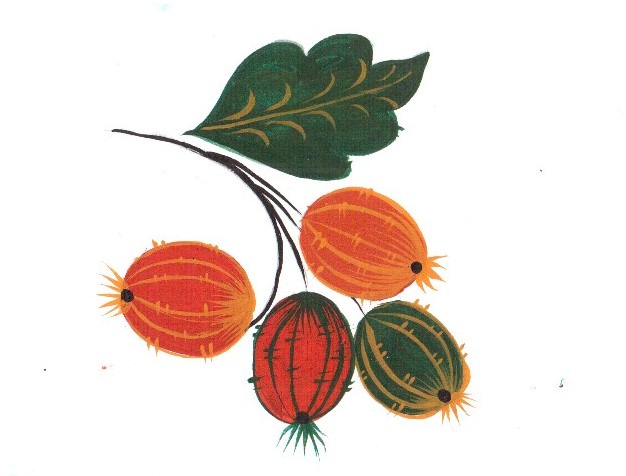 Внимание! Все задания необходимо сдать в электронном виде (на эл.почту harichevanata75@yandex.ru). Преподаватель – Наталья Алексеевна ХаричеваПредмет: «Разработка эскизов орнаментального оформления изделий из дерева»Тема урока: Разработка фонового раcтительно-травочного орнамента для оформления токарных изделий.Задание Обязательно просмотреть!https://yandex.ru/video/preview/15975417275041031538https://yandex.ru/video/preview/15471281842729116286А) Разработать и выполнить эскиз фоновым растительно-травочным орнаментом с рябиной. (на черном или красном фоне)АЛГОРИТМ ВЫПОЛНЕНИЯ ФОНОВОГО РАСТИТЕЛЬНО ТРАВОЧНОГО ОРНАМЕНТА С РЯБИНОЙОпределить поле росписи и разделить на четное количество частей.Выполнить схематическое построение композиции:- равномерно распределить листья и ягоды по полю росписи, обозначая листья треугольником, а ягоды большим овалом. Ягоды необходимо располагать веточкой т.е. гроздью.Прорисовать намеченные листья, мелкие цветочки.Выполнить контур листьев.Подвести двойную ведущую линию.Залить фон.Выполнить разживку в листьях.Выполнить капроновым тычком ягоды рябины в виде грозди.Равномерно распределить дополнительные элементы по фону (тычковые цветы, ягоды).Написать травку.Дополнить эскиз мелкими ватными тычками: в рябинке, малине, тычковых ягодах или цветах и травке.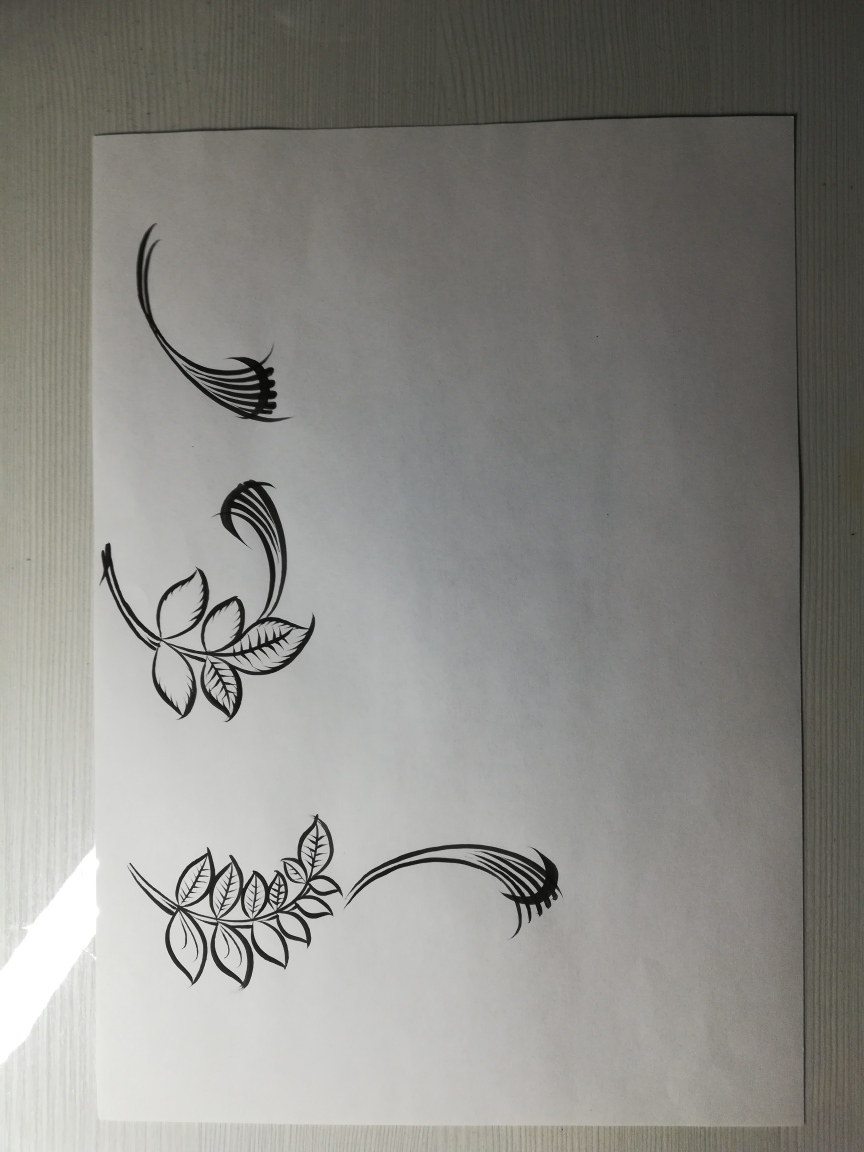 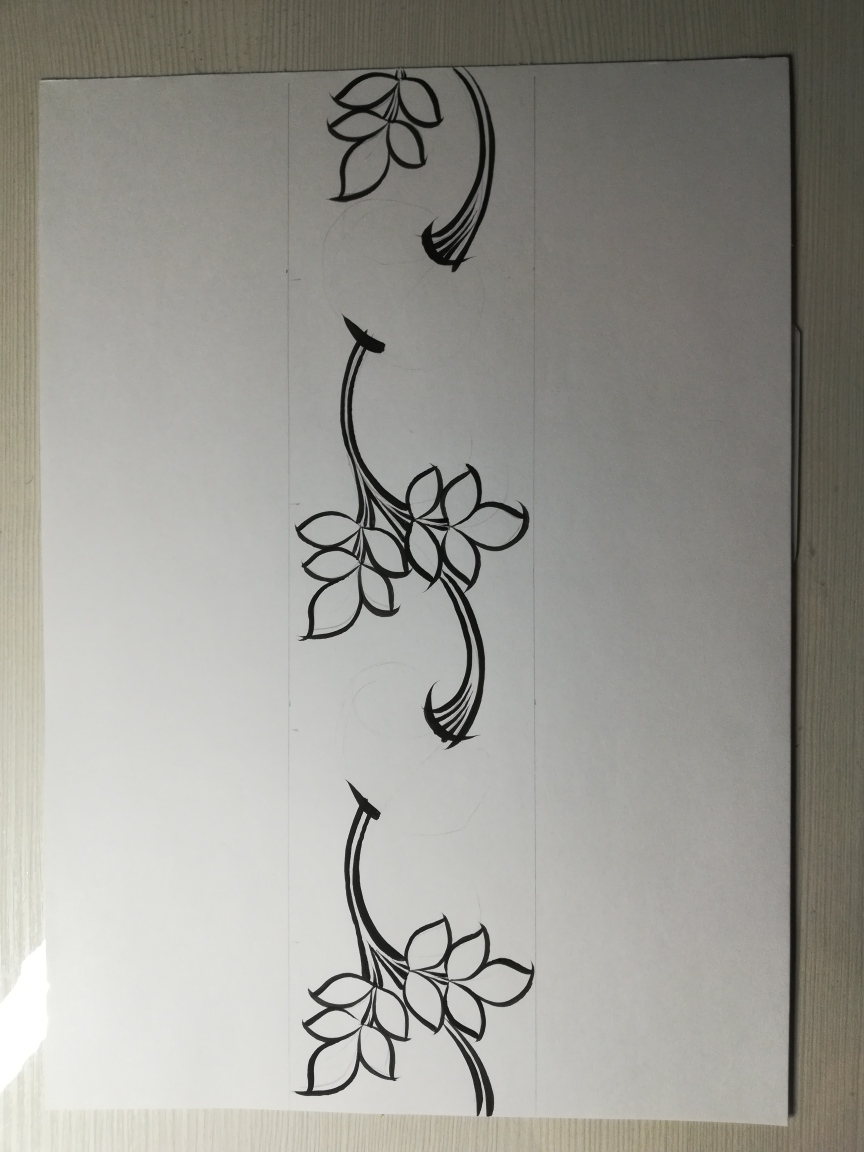 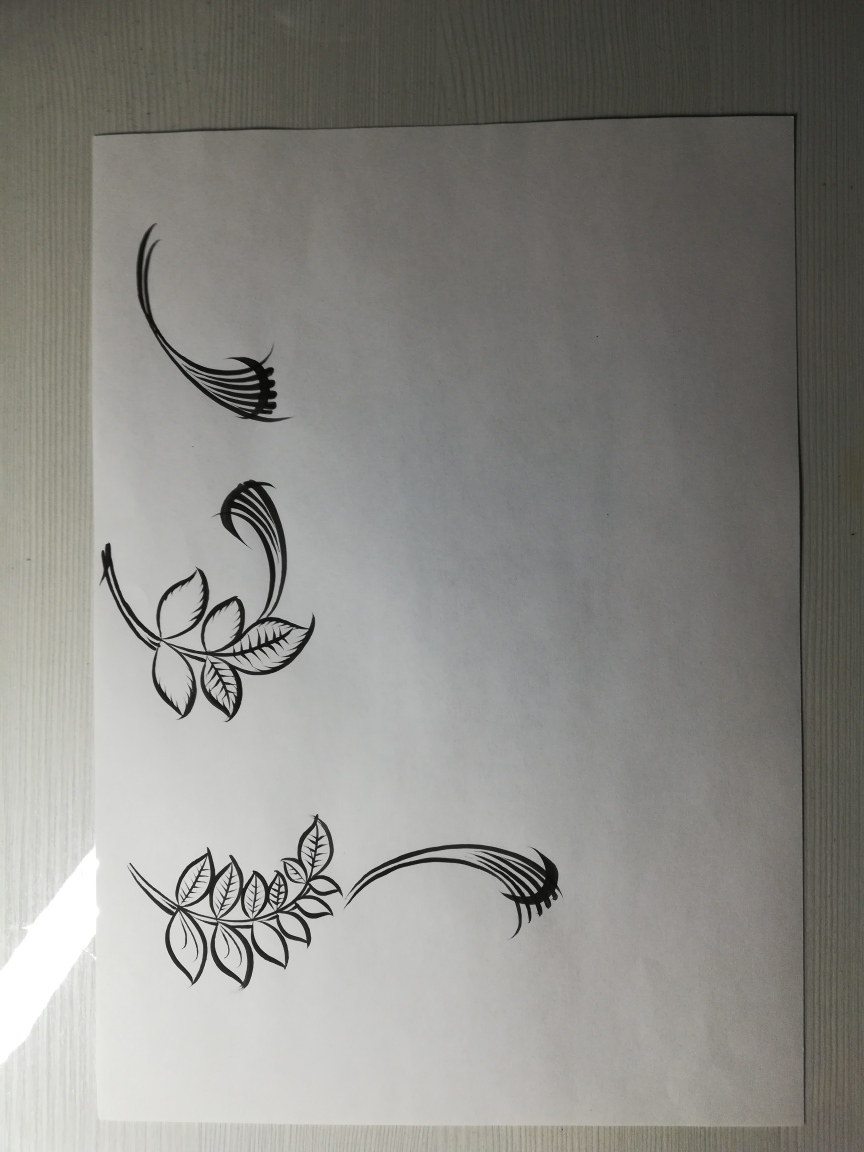 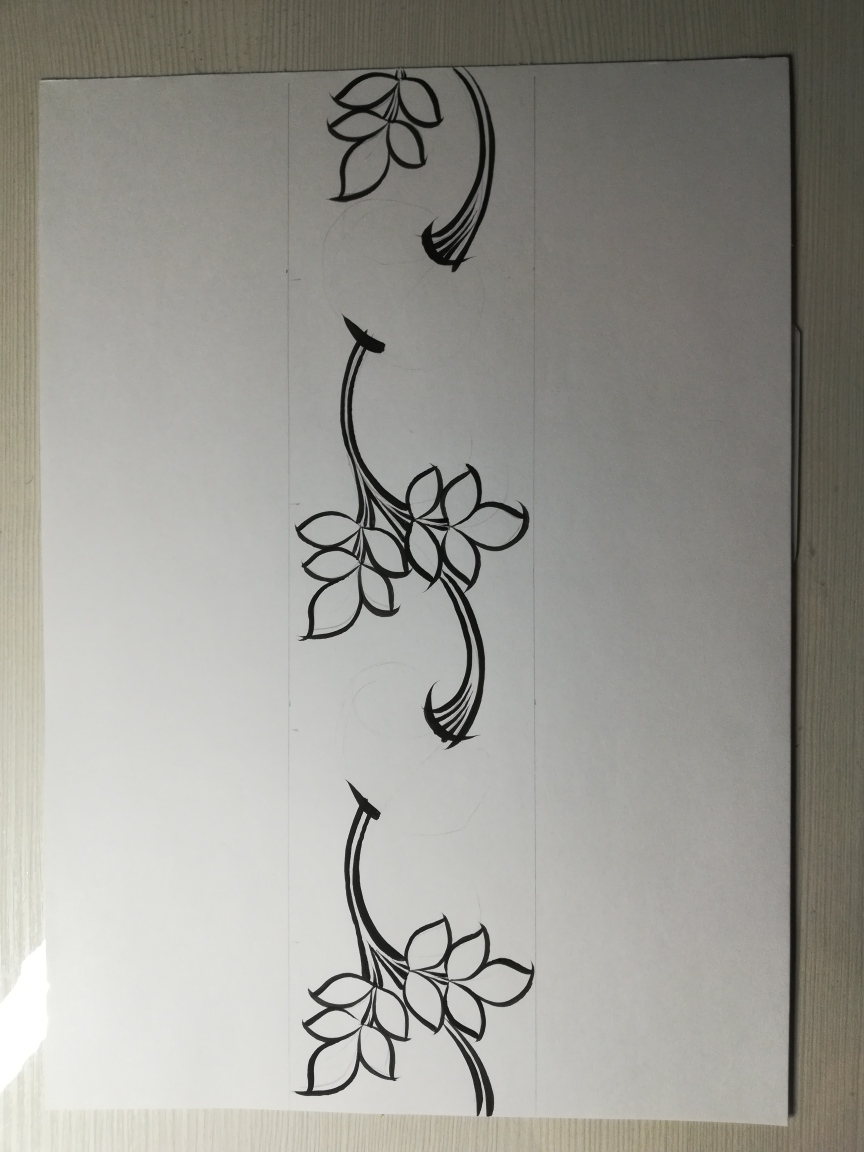 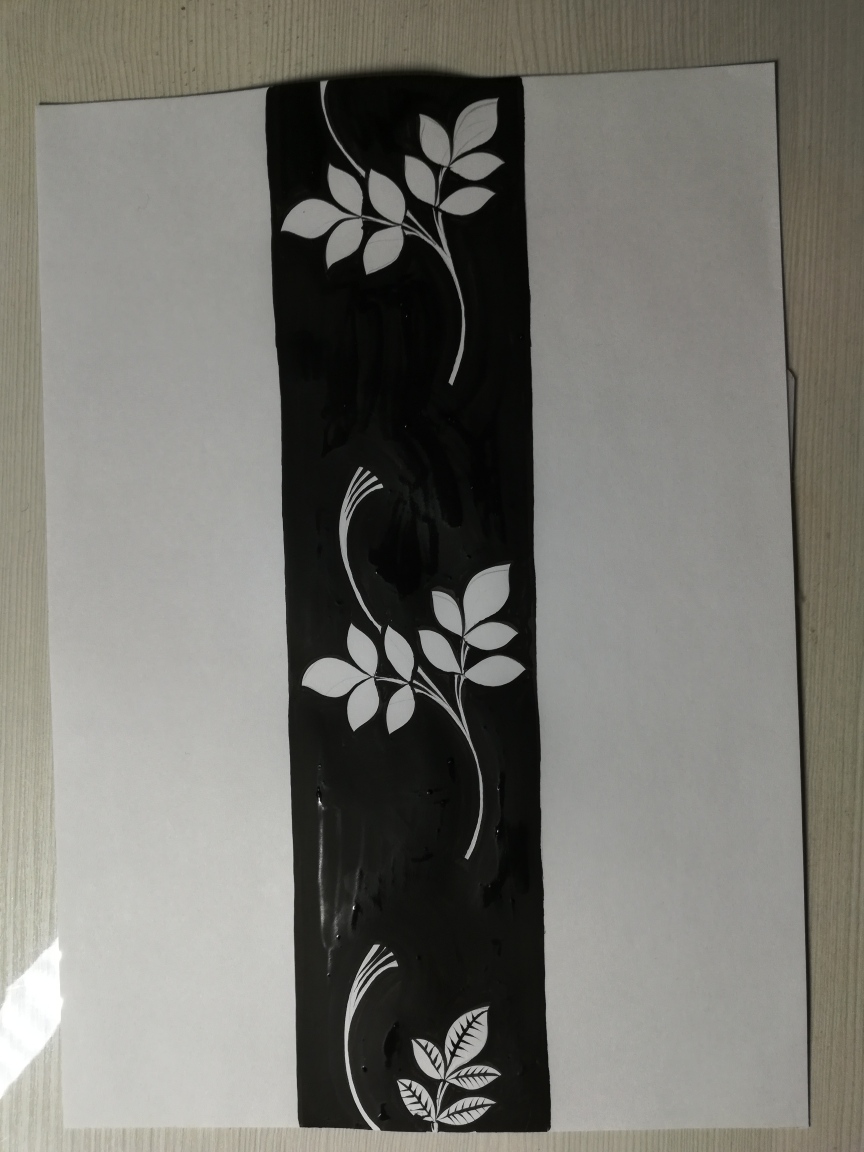 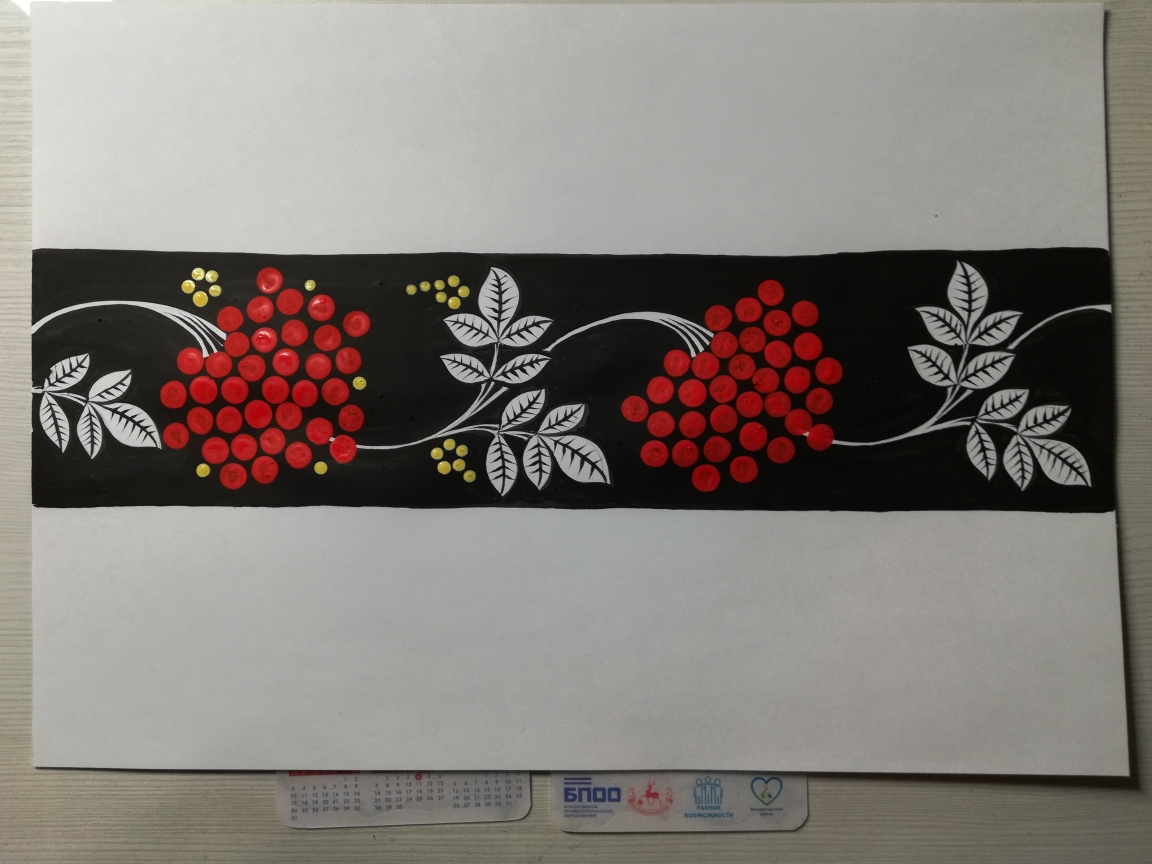 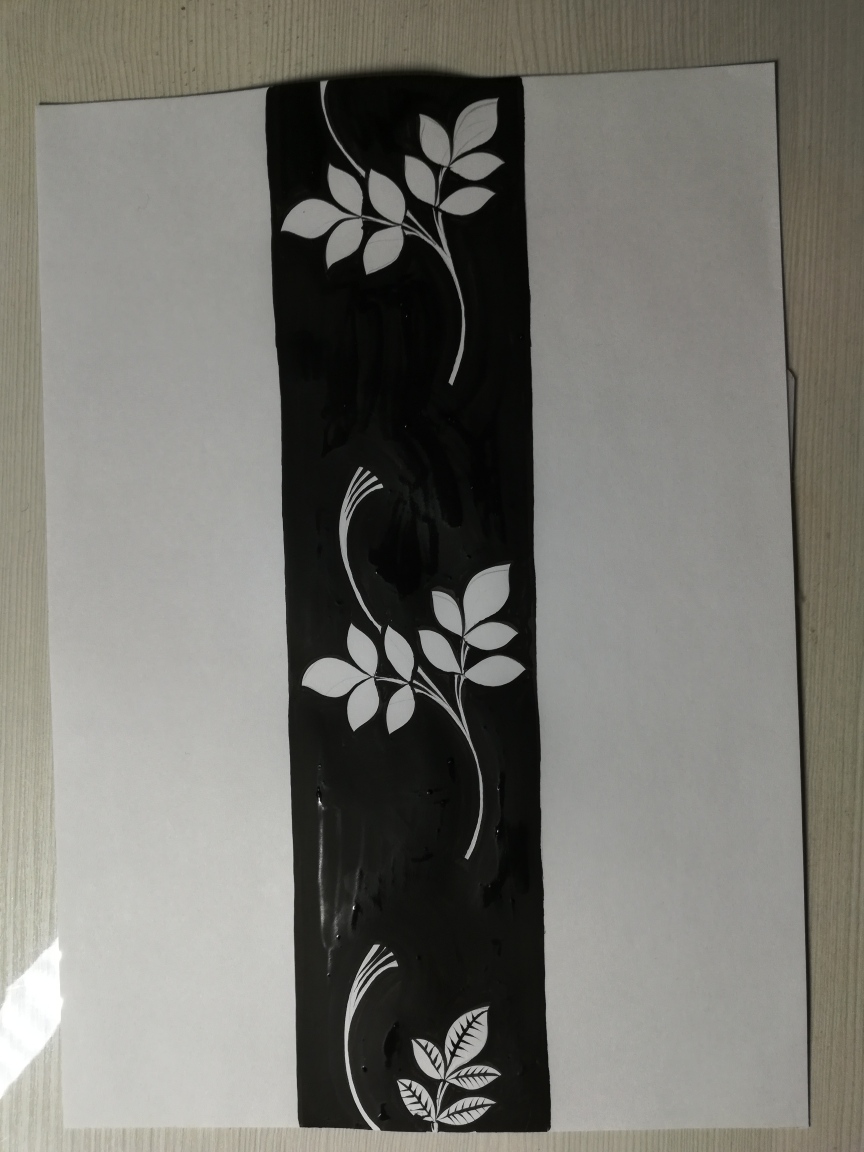 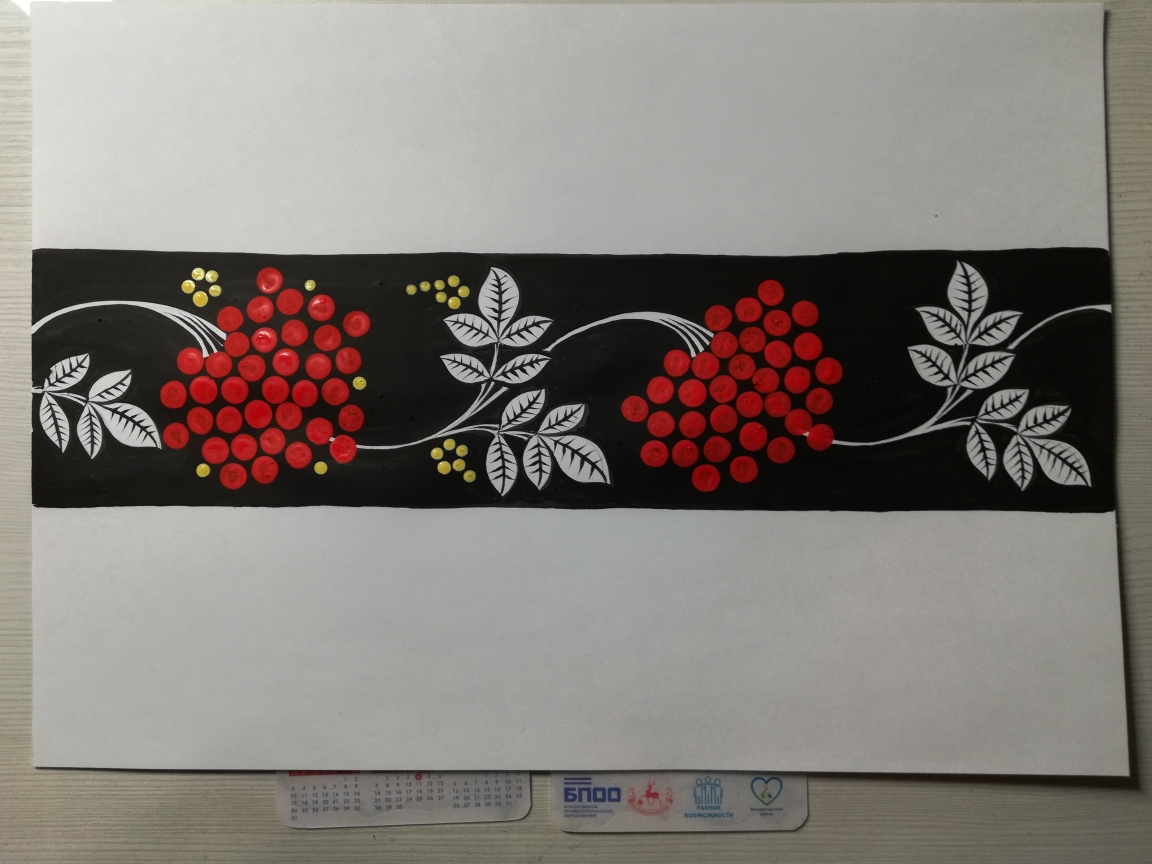 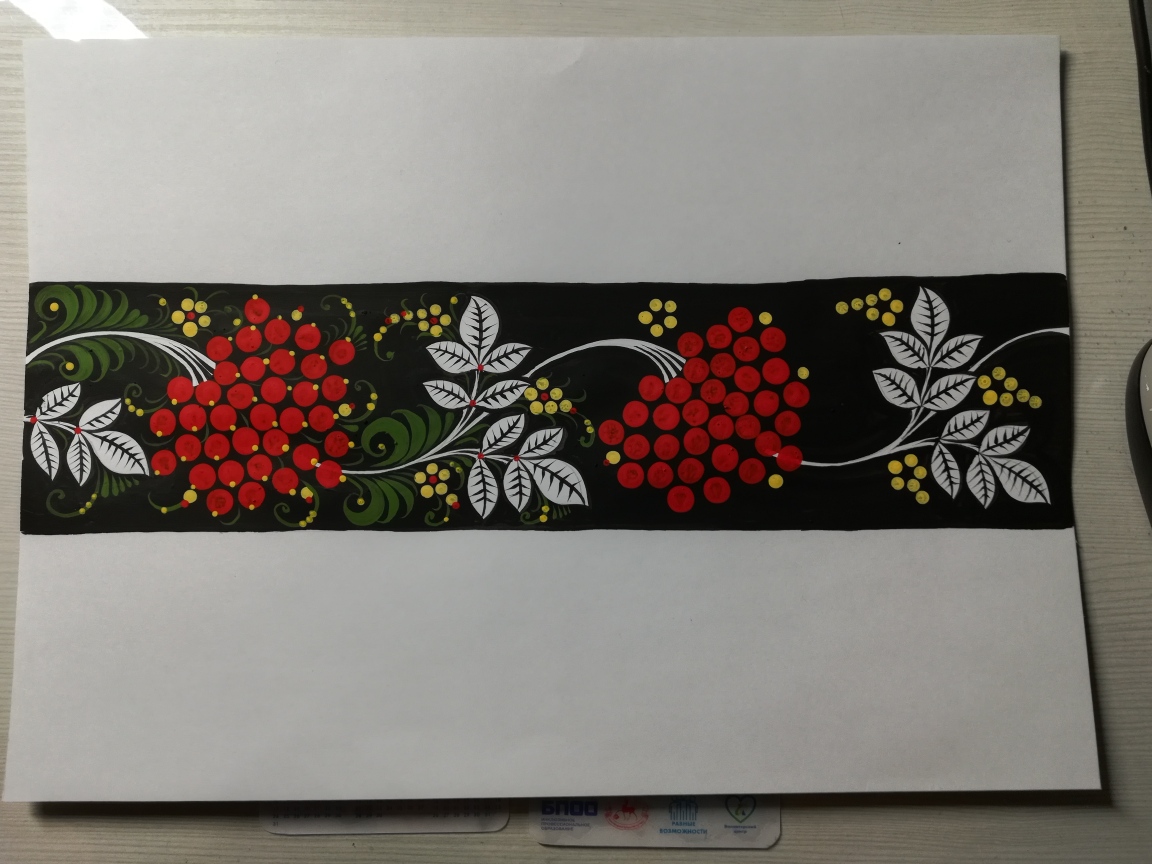 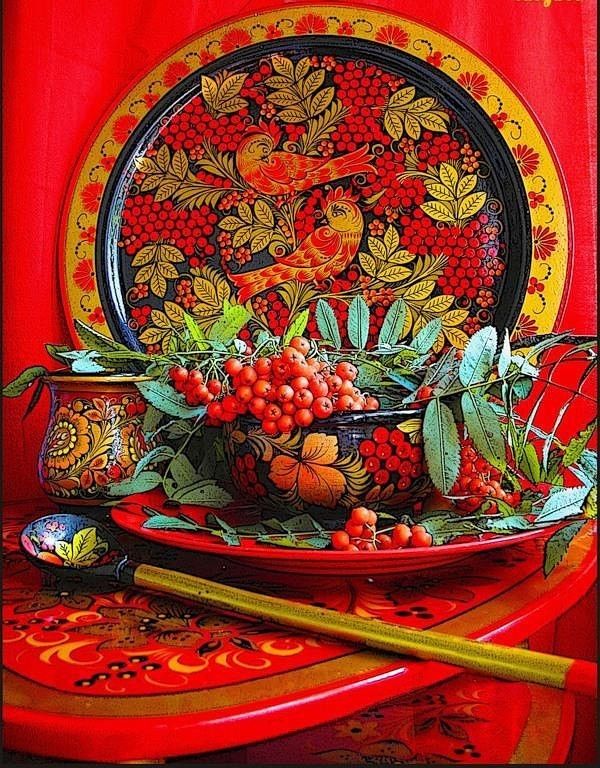 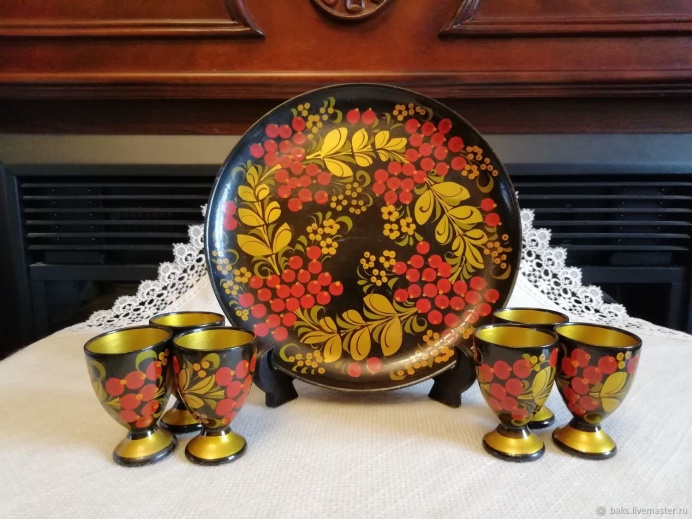 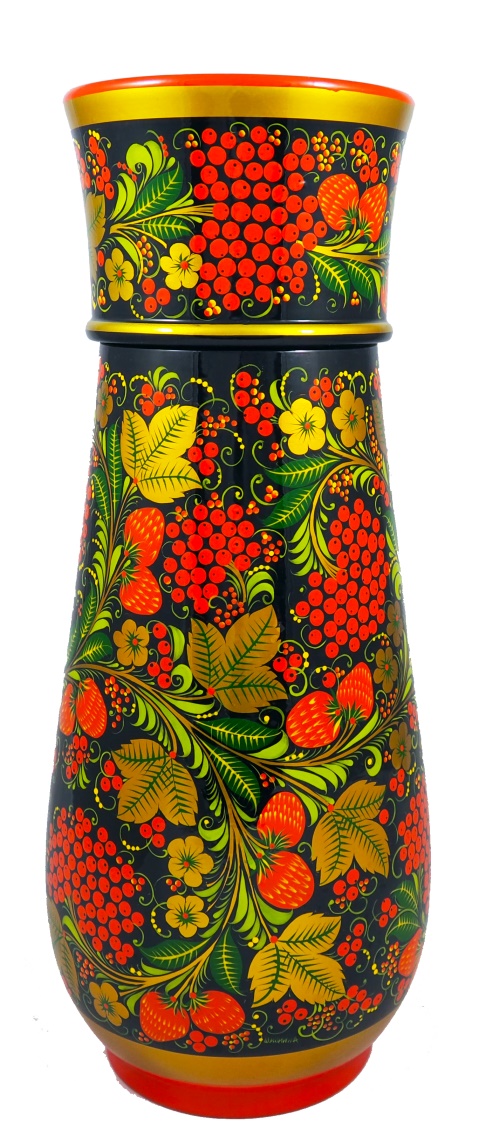 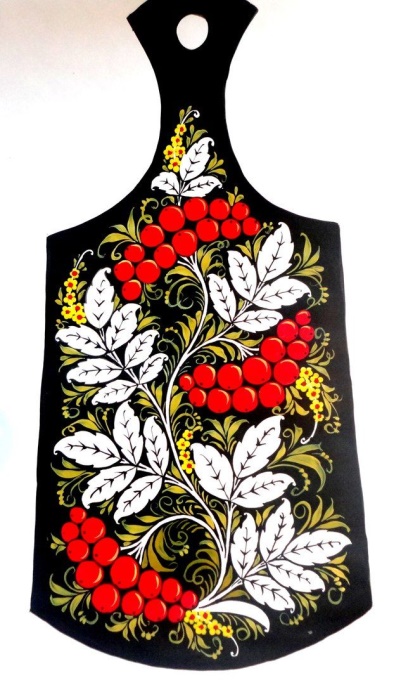 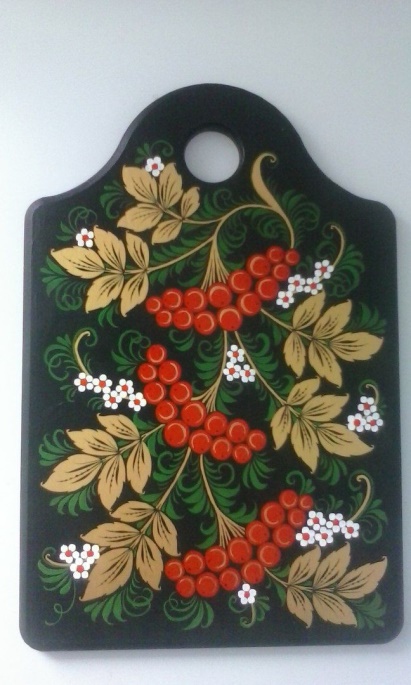 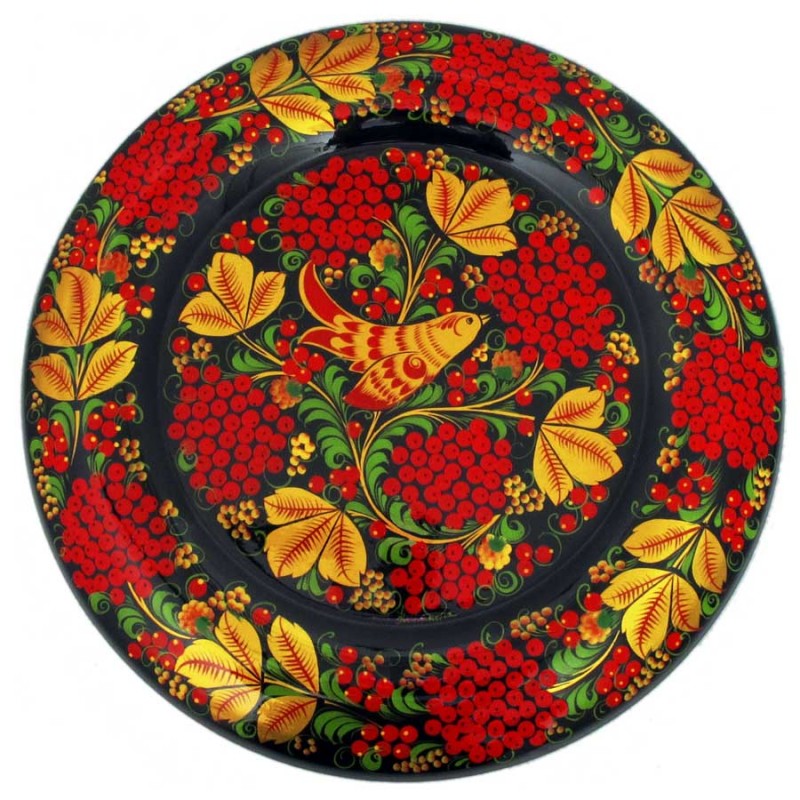 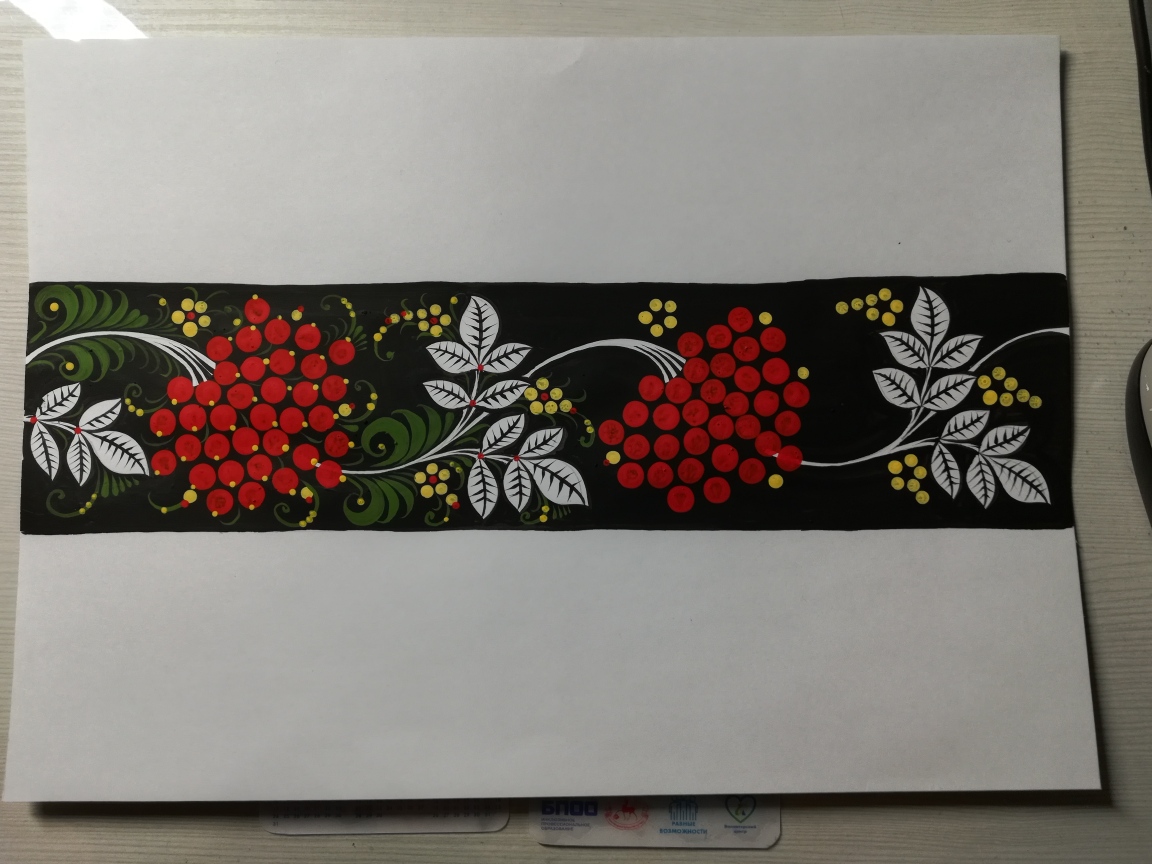 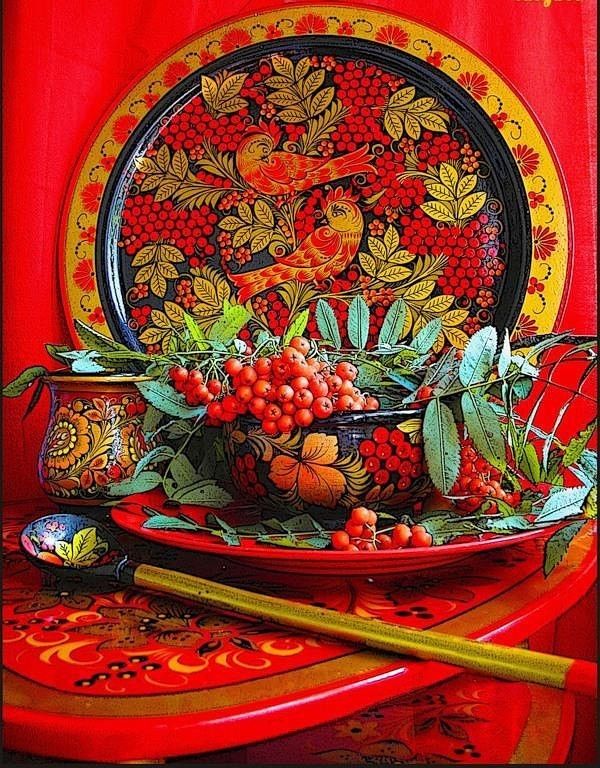 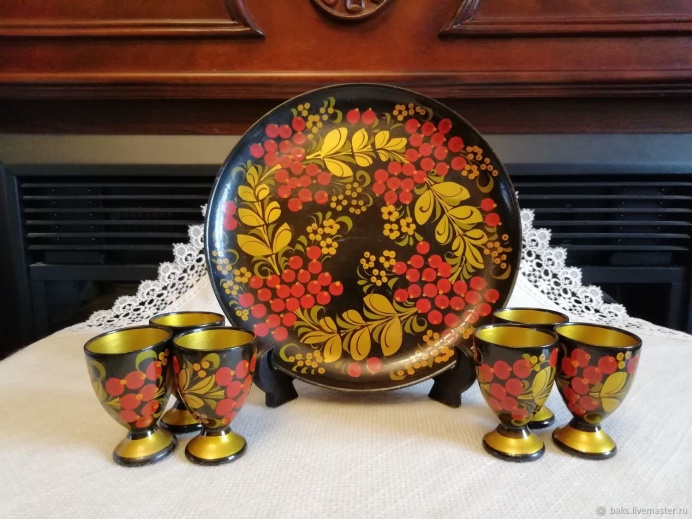 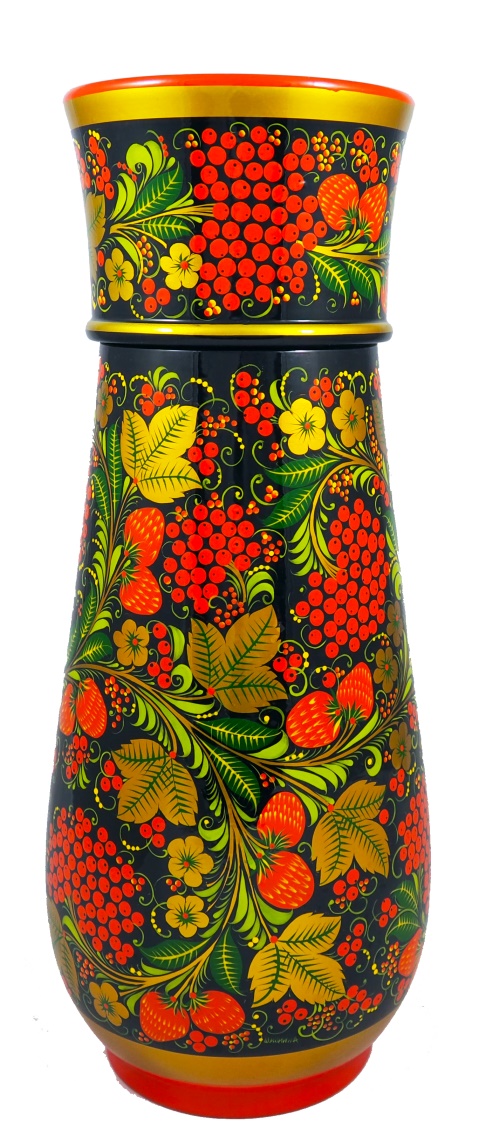 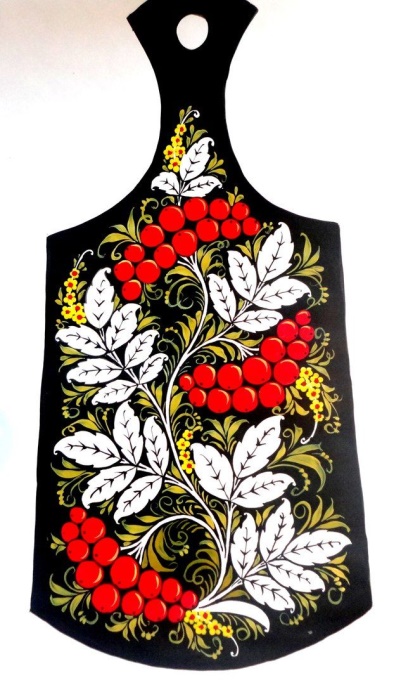 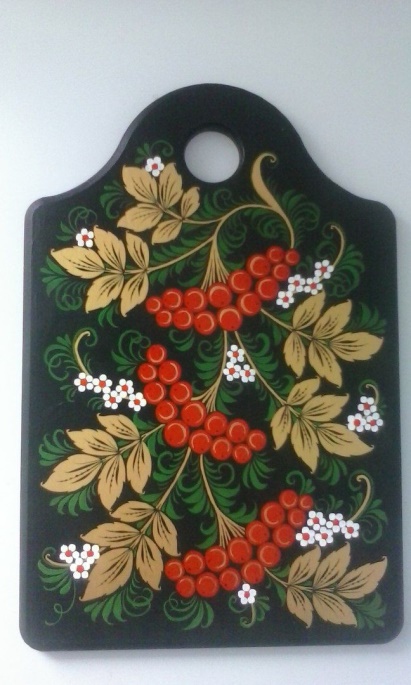 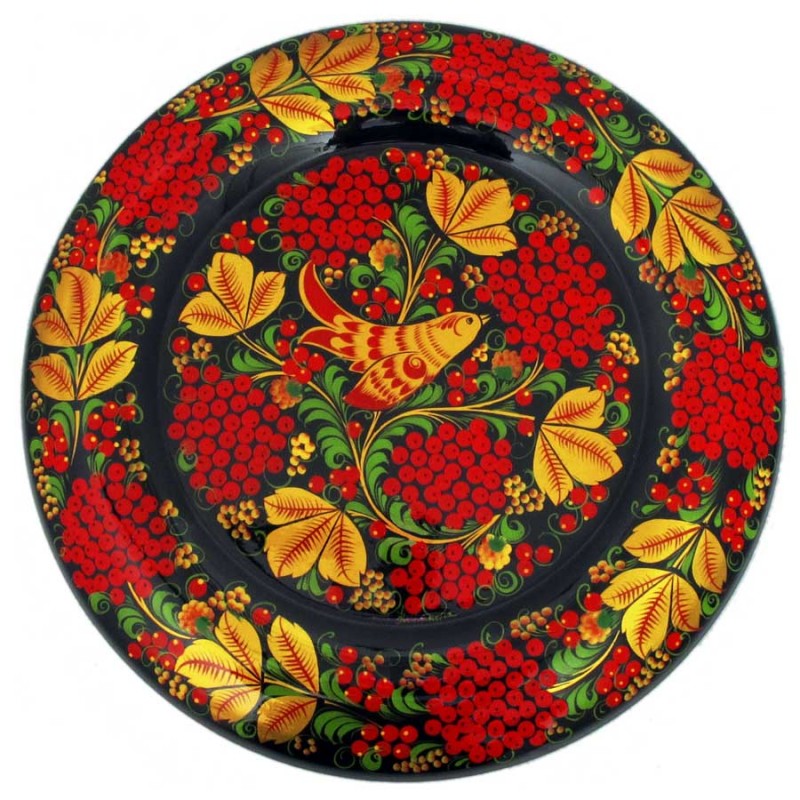 Группа №52 курс	22.11-27.11Внимание! Все задания необходимо сдать в электронном виде (на эл.почту harichevanata75@yandex.ru). Преподаватель – Наталья Алексеевна ХаричеваУчебная практикаТема урока: Разработка фонового раcтительно-травочного орнамента для оформления токарных изделий.Задание Зарисовать и выполнить в красках по три растительных элемента на выбор из предложенных в образцов (цветы, листья, ягоды, бутоны) для фонового растительно-травочного орнамента.АЛГОРИТМ ВЫПОЛНЕНИЯ РАСТИТЕЛЬНЫХ ЭЛЕМЕНТОВ ФОНОВОГО РАСТИТЕЛЬНО ТРАВОЧНОГО ОРНАМЕНТАСхематическое изображение растительного элемента (цветок, листок, ягоды, бутоны). Необходимо помнить, что в схематических построениях растительные элементы обозначаются следующим образом:Детальная прорисовка растительного элемента (цветы, листья, ягоды, бутоны).Контур растительных элементов черной краской (цветы, листья, ягоды, бутоны).Черновая разживка растительных элементов (цветы, листья. ягоды, бутоны).Цветная разживка растительных элементов (цветы, листья. ягоды, бутоны).Дополнение растительных элементов мелкими ватными тычками.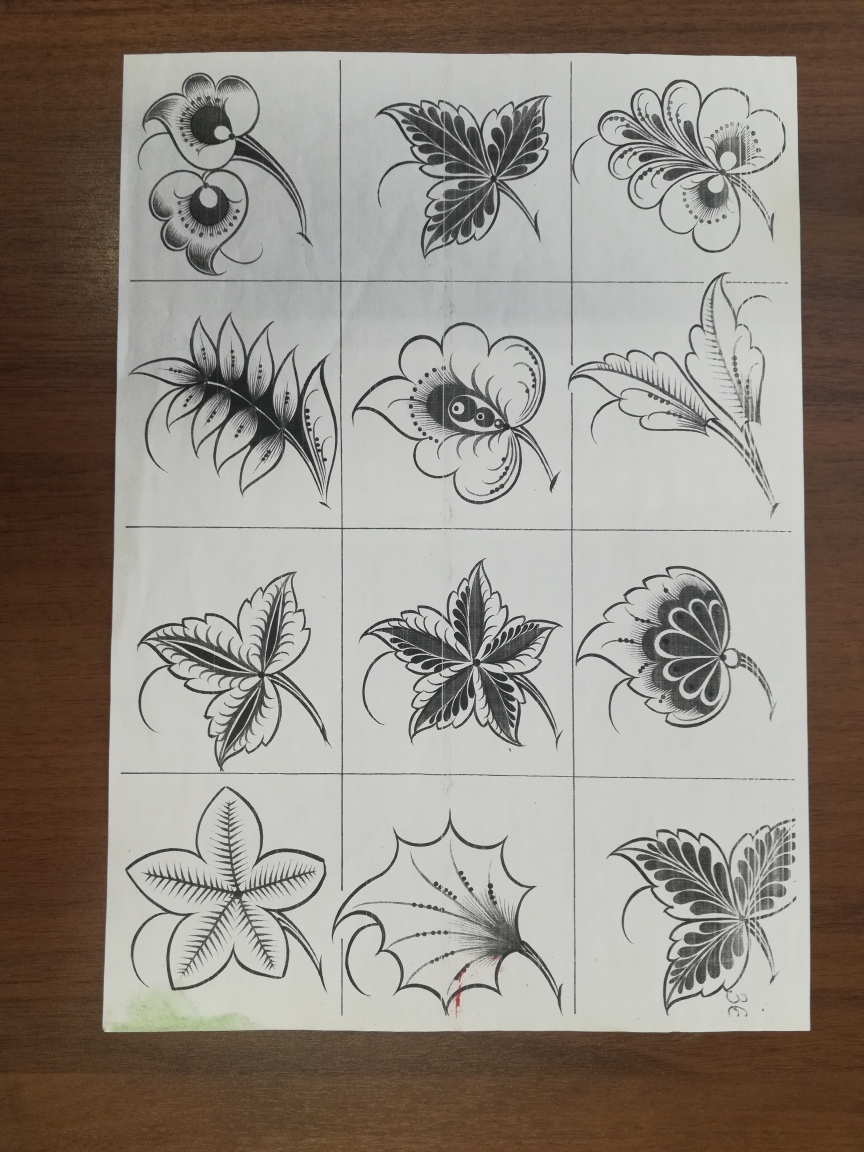 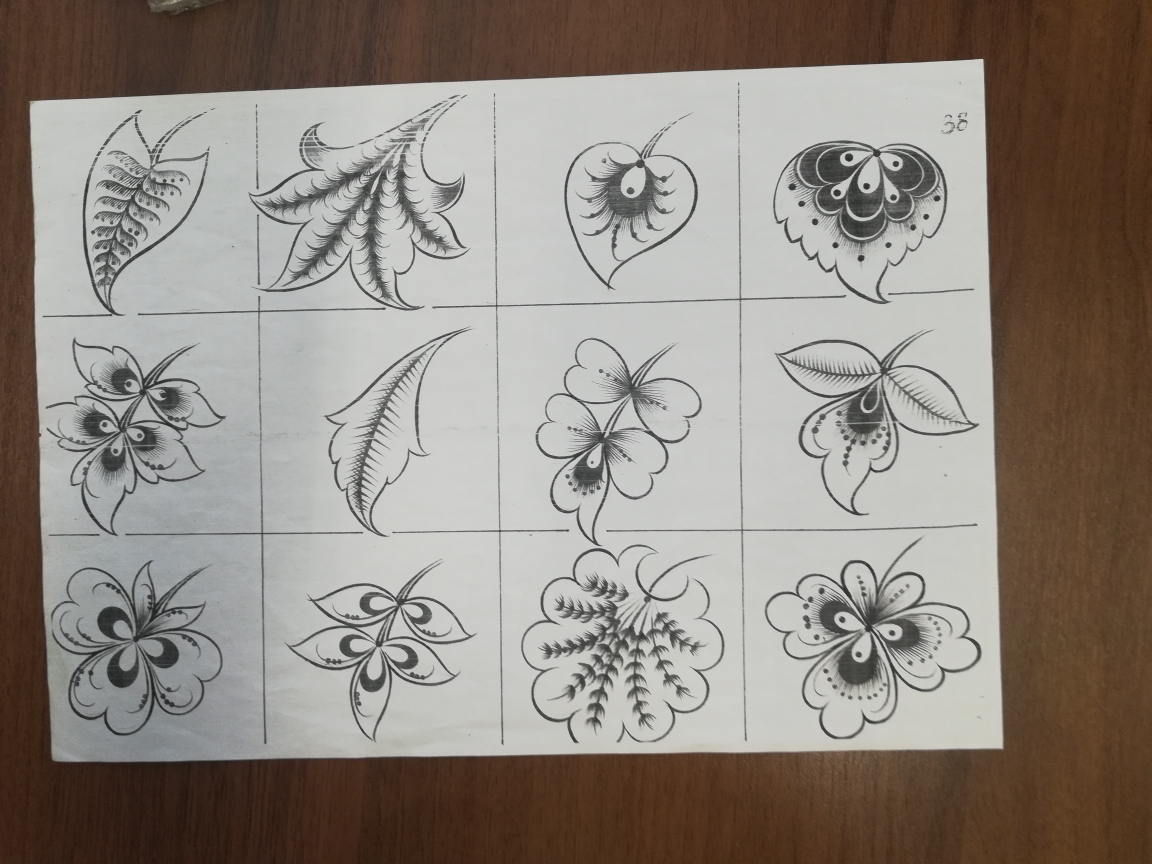 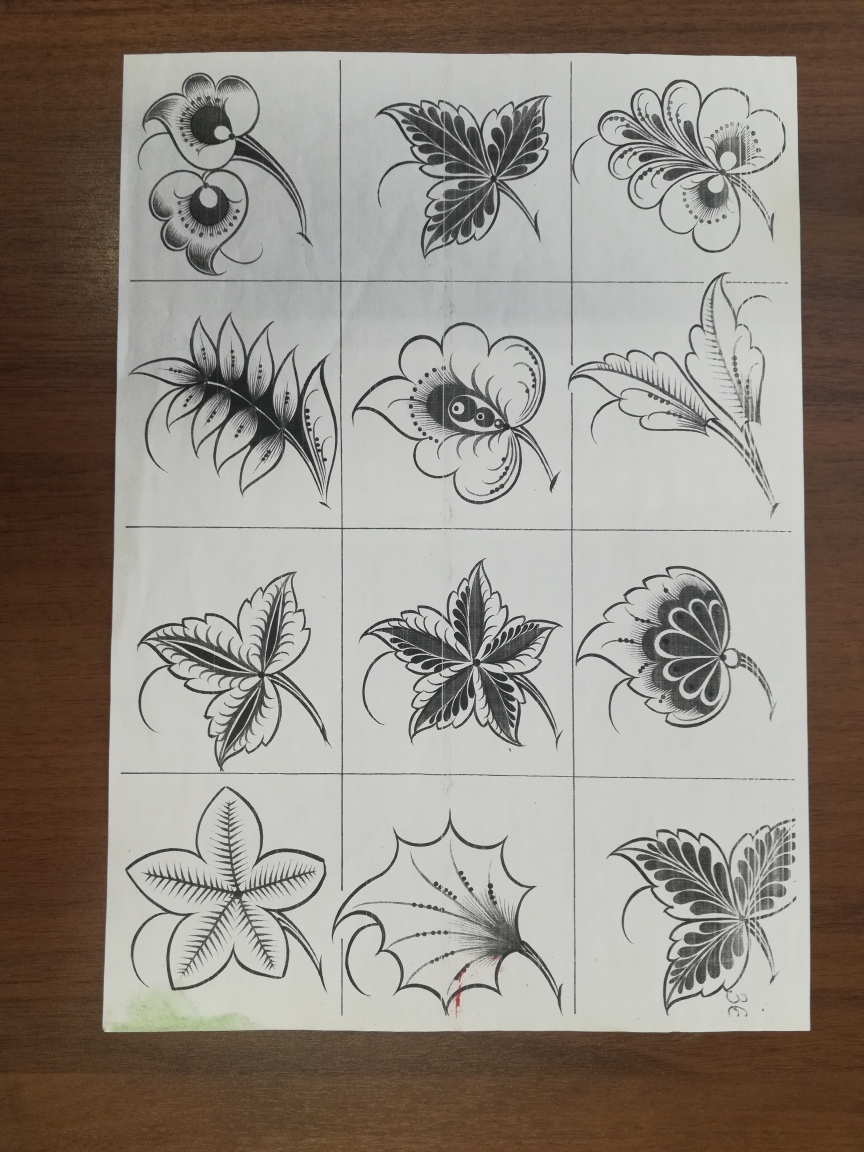 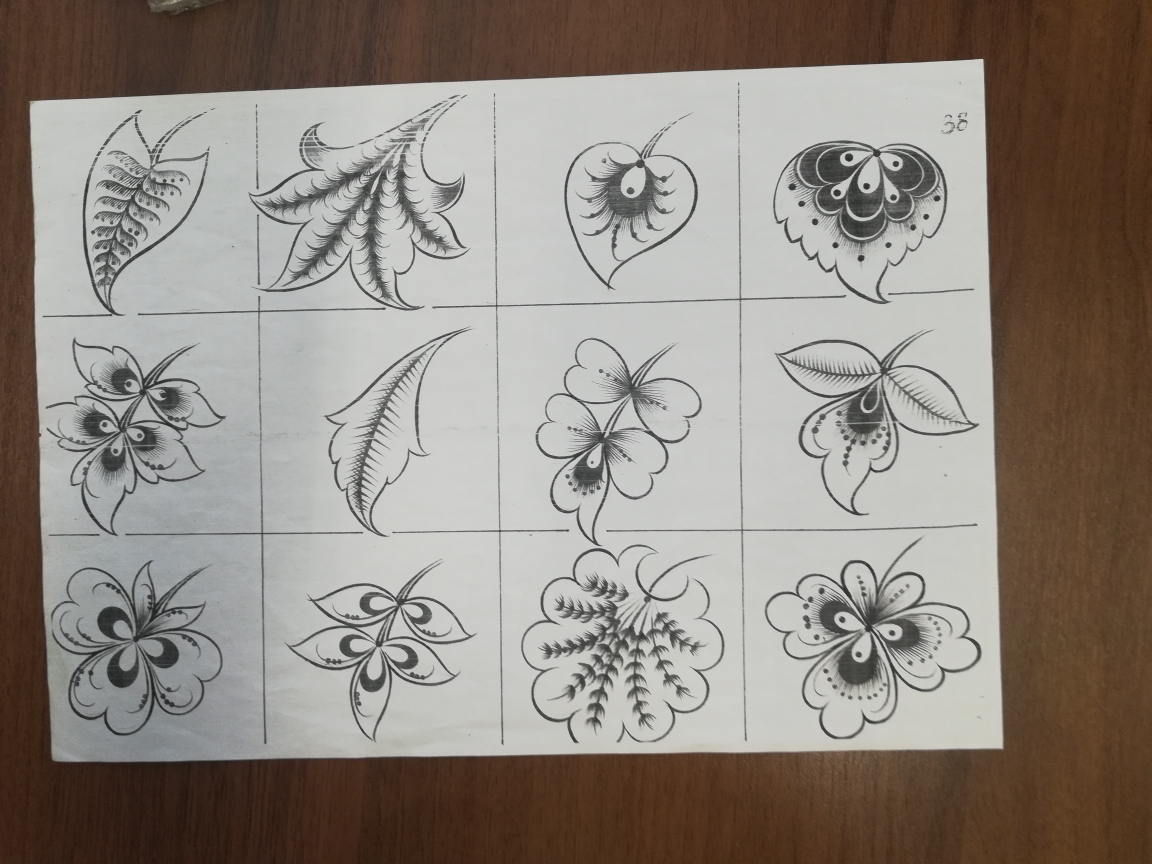 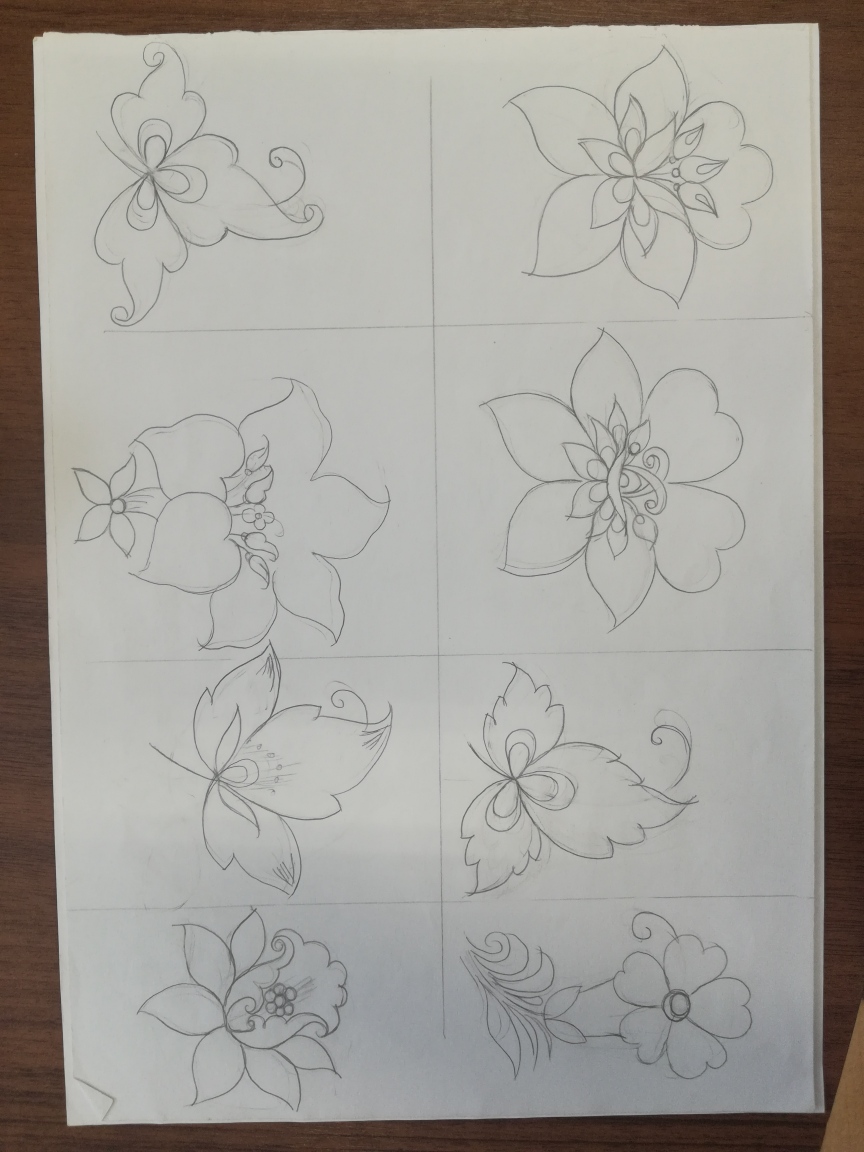 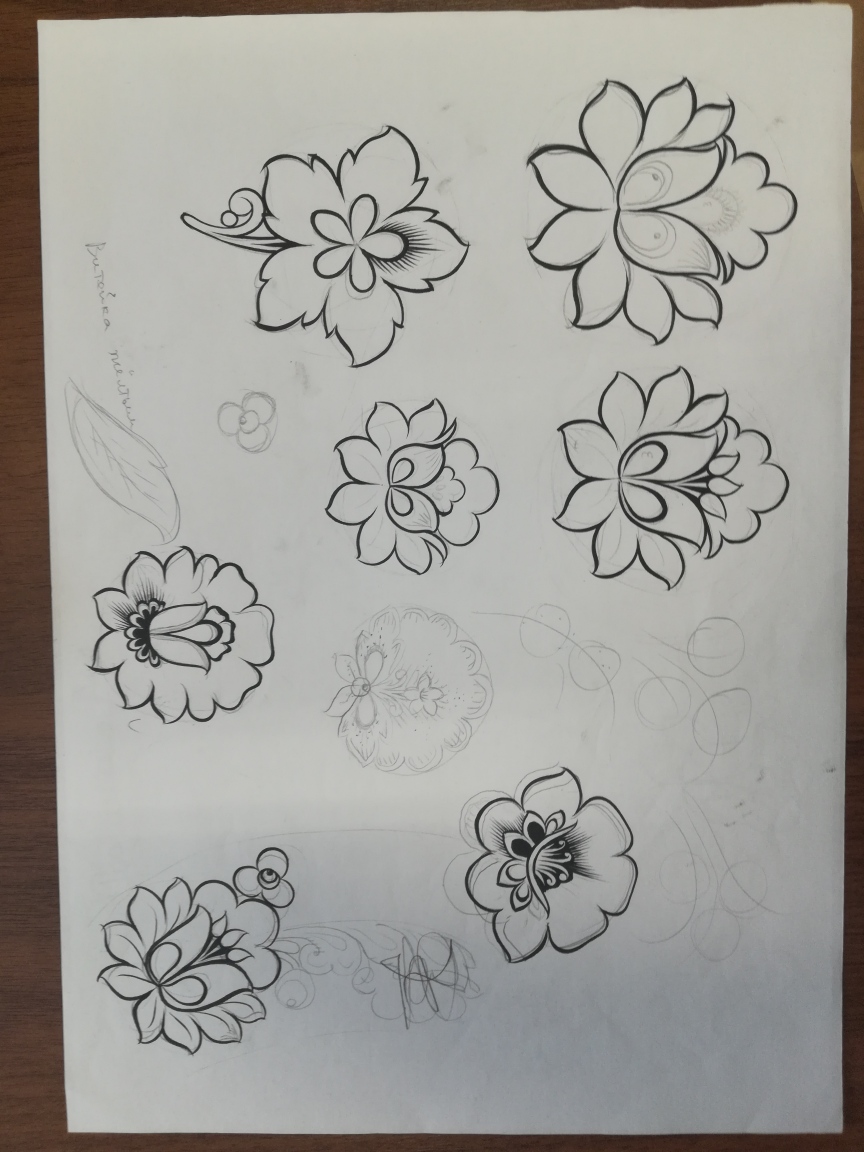 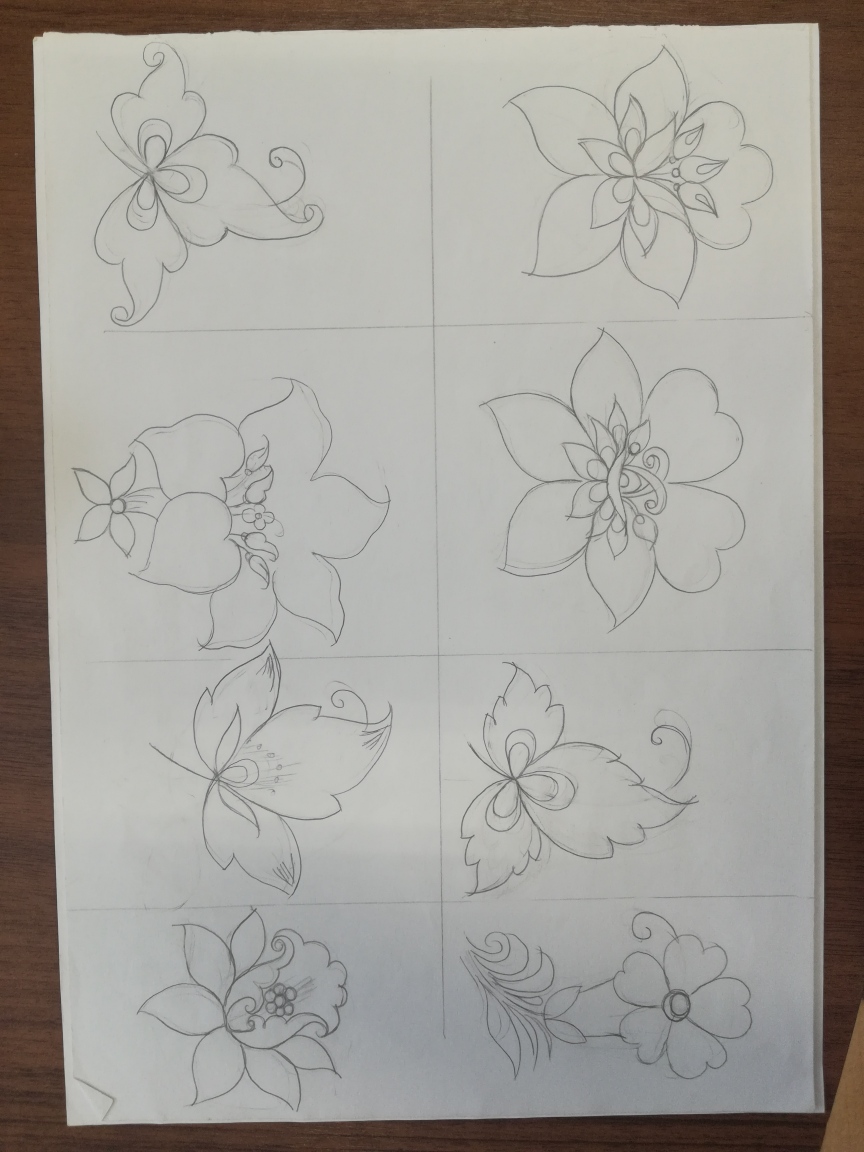 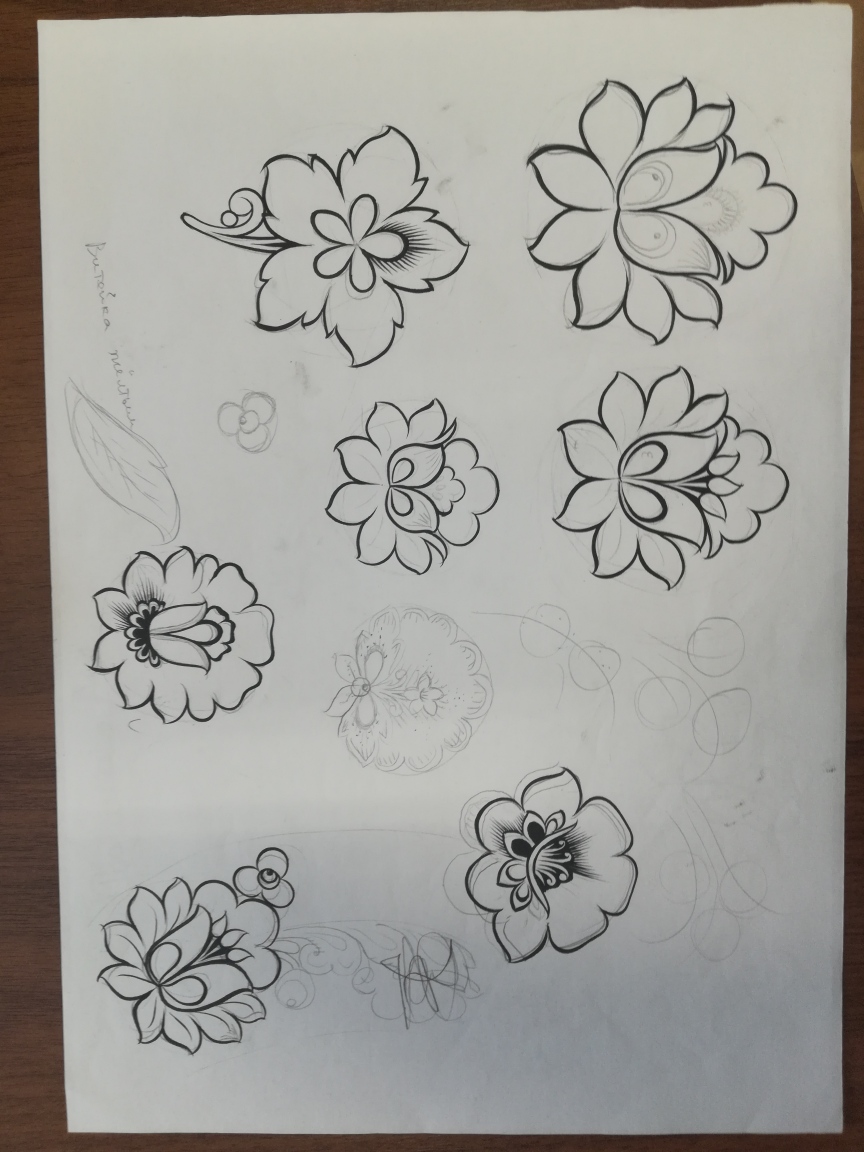 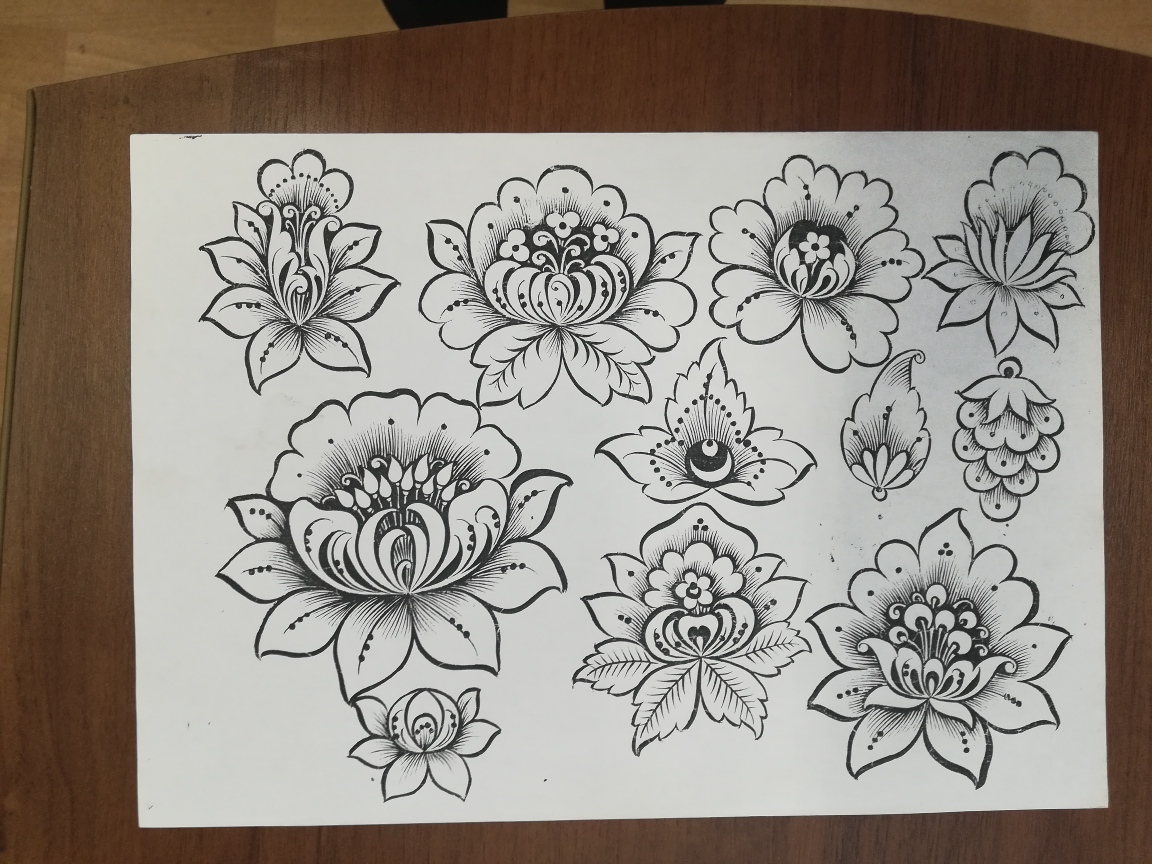 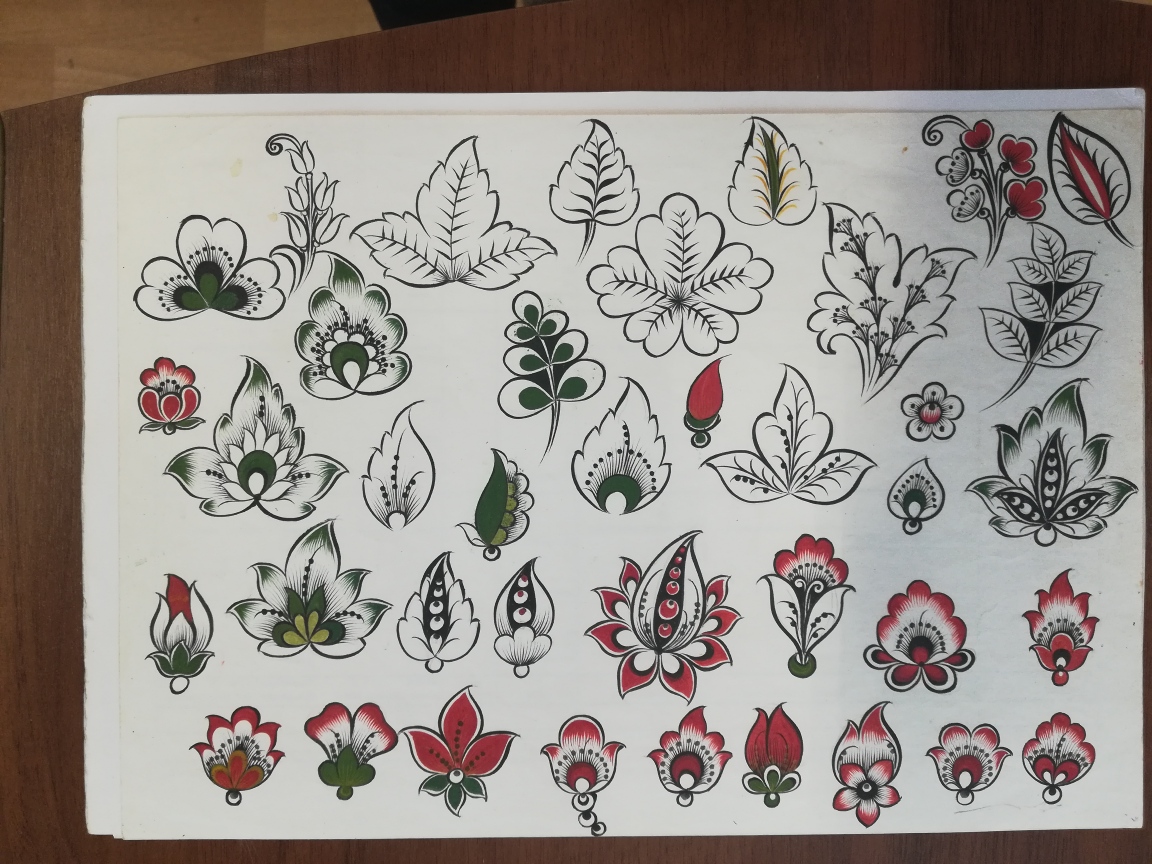 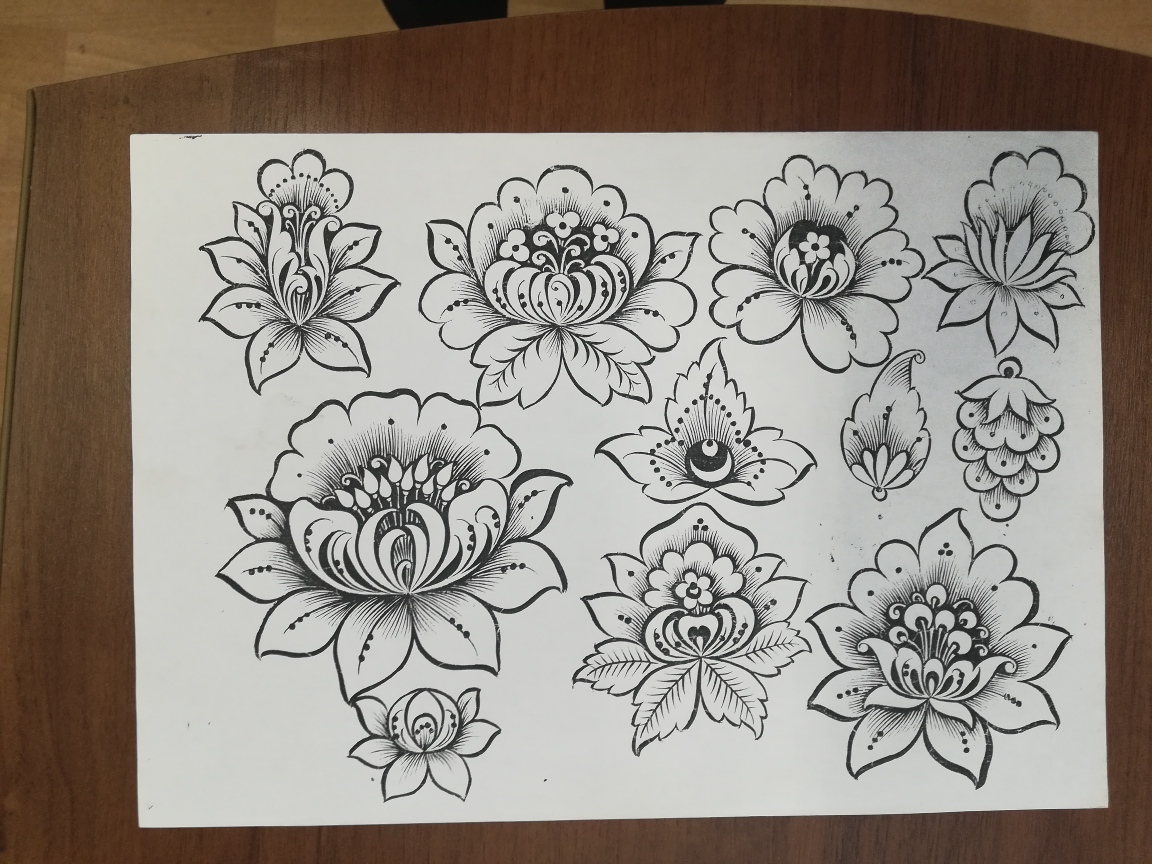 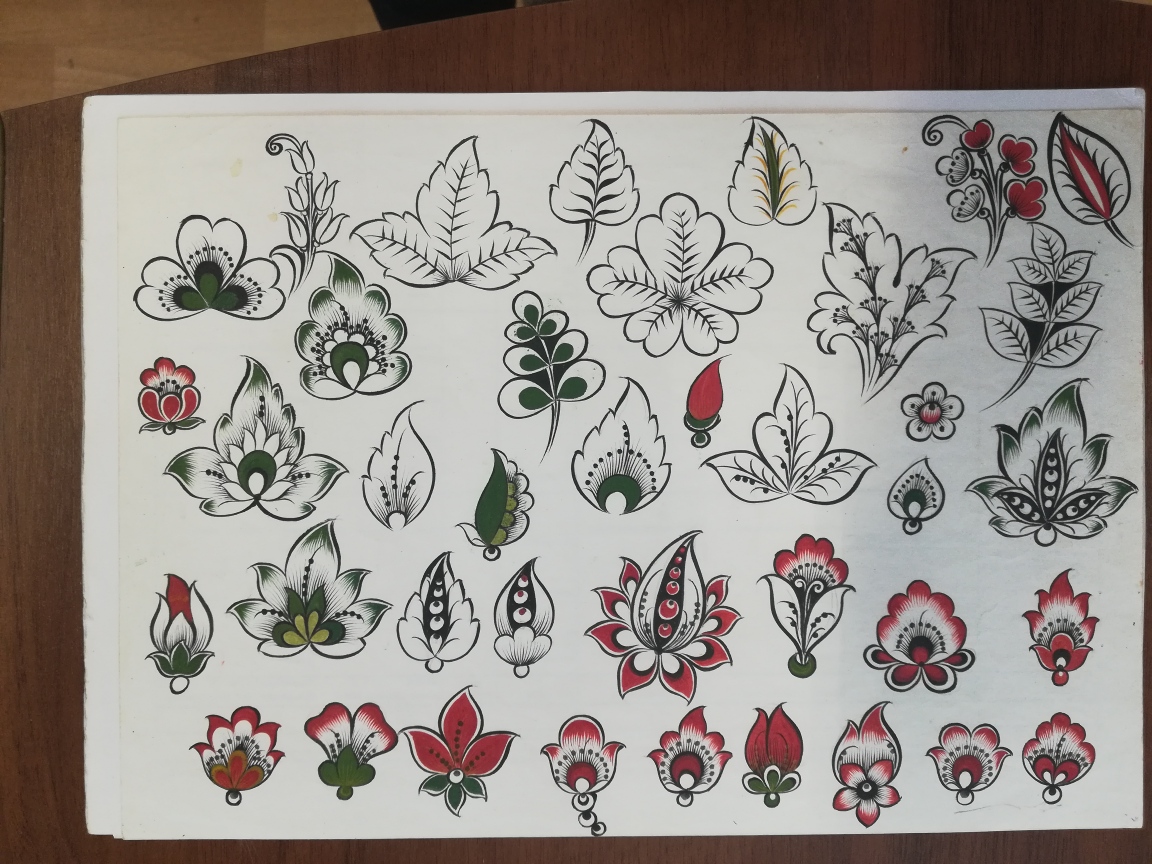 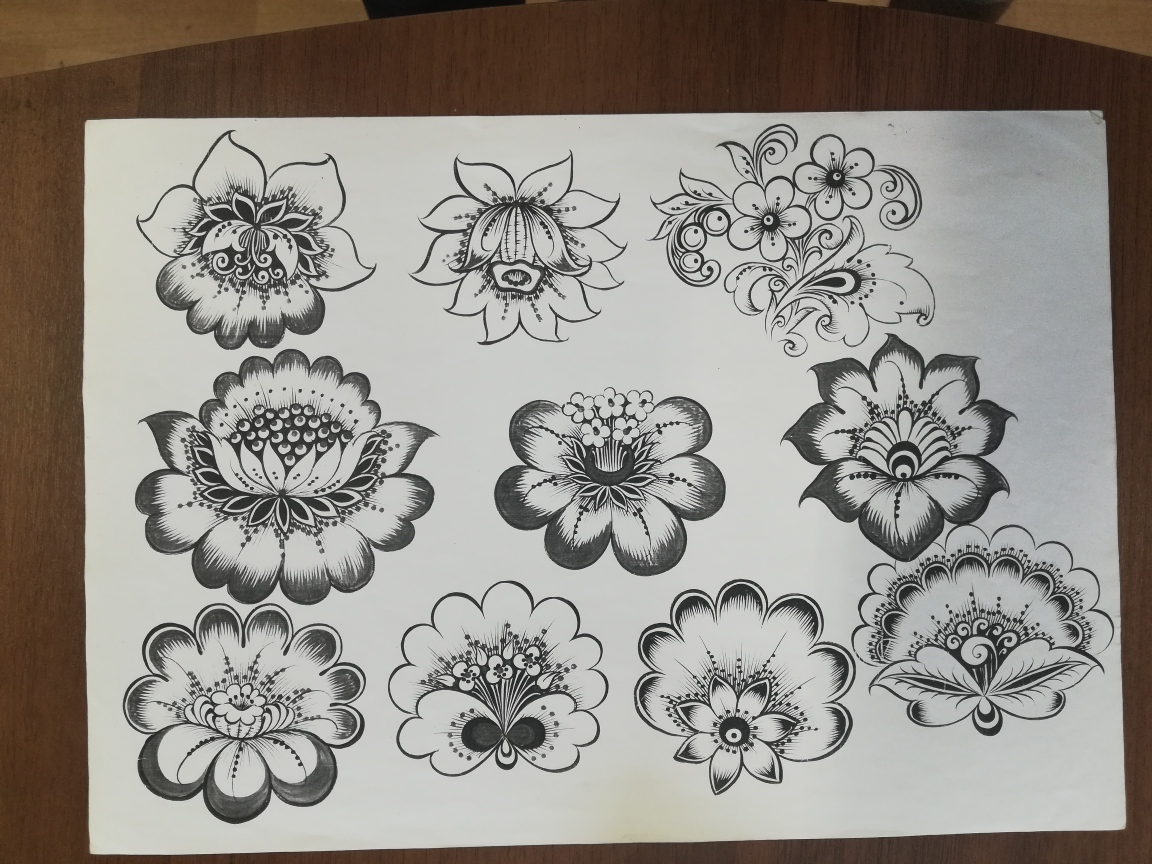 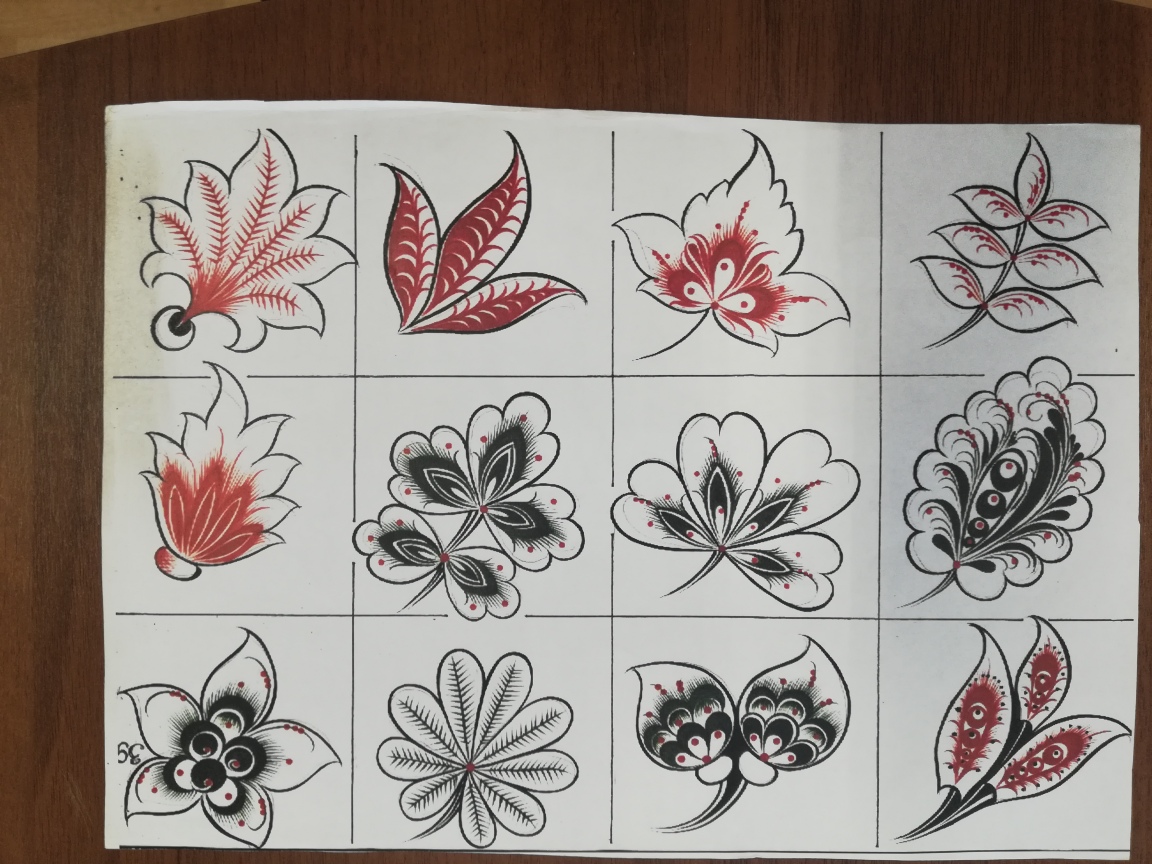 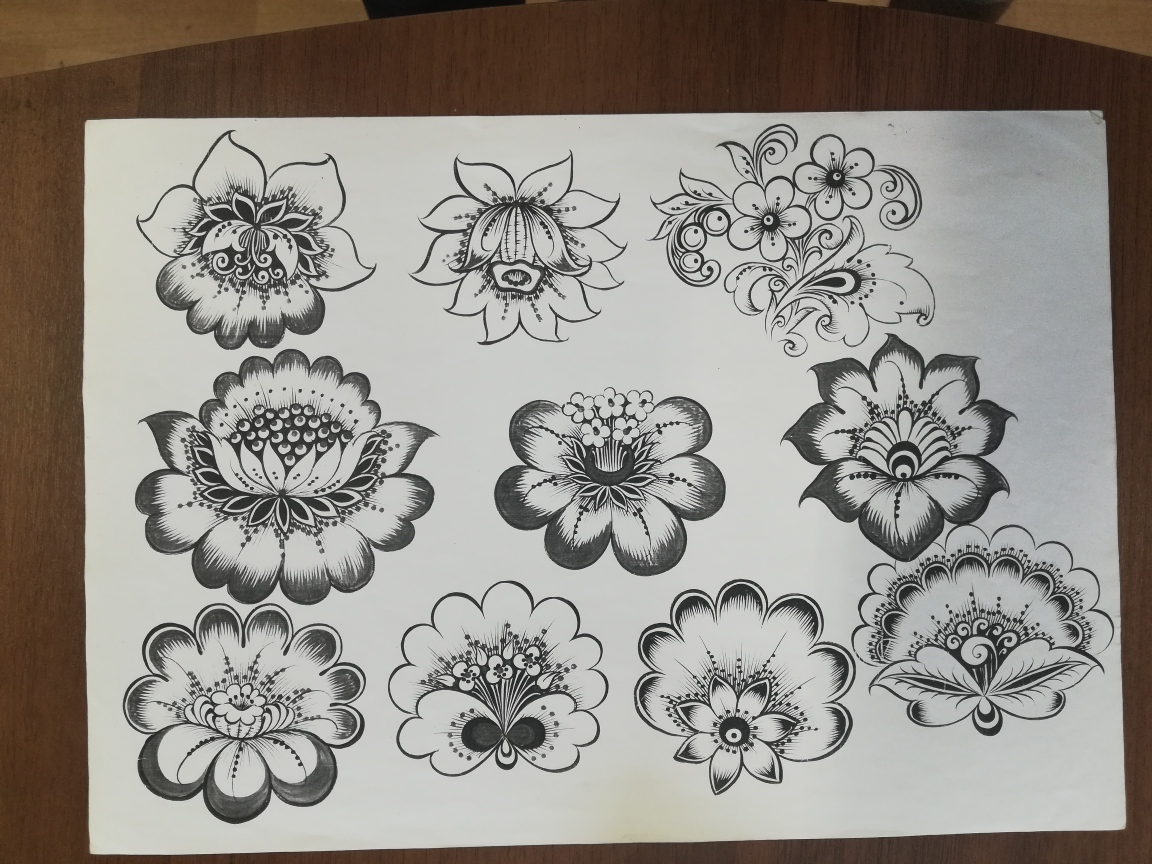 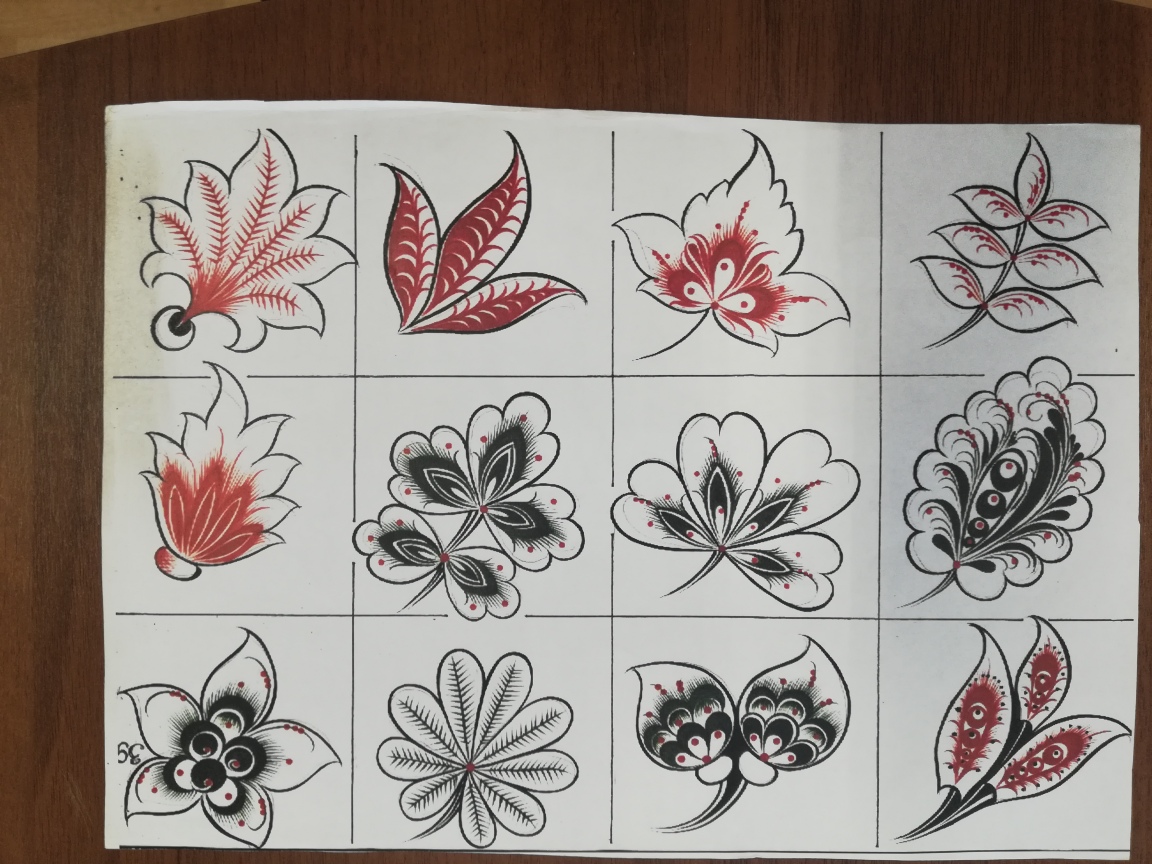 Группа №52 курс	22.11-27.11Предмет: Основы росписиВнимание! Все задания необходимо сдать в электронном виде (на эл.почту harichevanata75@yandex.ru). Преподаватель - Наталья Алексеевна ХаричеваЗадание: Зарисовать три птицы на выбор с помощью образцов по теме: «Птицы городецкой росписи».Обязательно посмотреть!https://yandex.ru/video/preview/10113499817450180619https://yandex.ru/video/preview/17343256642573493542https://yandex.ru/video/preview/13862742061324743303В городецкой росписи есть много связи с иконописью, и как иконопись она столь же символична. Например, у многих первая ассоциация к словосочетанию «городецкая роспись» — птица. Образ птицы действительно часто встречается в работах старинного промысла. Нарисовать петушка, фазана или павлина в городецком стиле может любой человек. А из этой статьи вы еще и узнаете, какие для этого понадобятся цвета, почему так важна в росписи оживка и, наконец, что за символизм скрывает городецкая птица.Значение птицы в городецкой росписи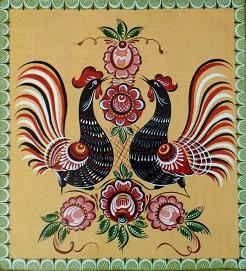 Птица – это символ семейного счастья, порядка и лада в семье. А если изображали мастера птичью пару, это воспринималось как гармония, прекрасный союз двух влюбленных. Традиционные городецкие герои – петух, фазан, павлин. Но все эти виды более напоминают сказочных персонажей. К примеру, павлин более ассоциируется с жар-птицей или некоей другой мистической героиней, чем со своим биологическим прообразом.Рисовали городецкие мастера голубей, лебедей, кукушек. Но в каждой из них видится общее, то, что и называют ярким, неповторимым стилем промысла. В ярких картинках художники стремились передать свои ожидания, счастливые прогнозы на прекрасное будущее, которые сулили вестники добрых событий – птицы.Виды городецких птицУ городецких птиц, кого бы ни изображал мастер, всегда толстый животик, гибкая линия шейки и груди, а хвост пташки напоминает крыло бабочки. Клюв и ноги у птицы нитевидные, тонкие.Городецкая роспись – петух, описание:используются красный, черный и белый цвета;часто петух стоит на одной ножке;его украшает пышный алый хвост;приятной округлости животик показывает птицу сытую, довольную, пышущую здоровьем.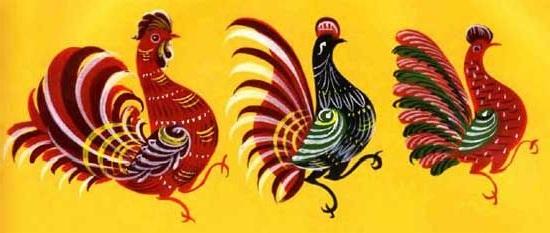 Варианты изображения городецкого петухаГородецкая роспись – фазан, описание:хвост у него тоже очень пышный, но чаще сине-голубой гаммы с добавлением зеленого;головка птицы глядит вверх;часто изображаются два симметричных фазана, глядящих друг на друга.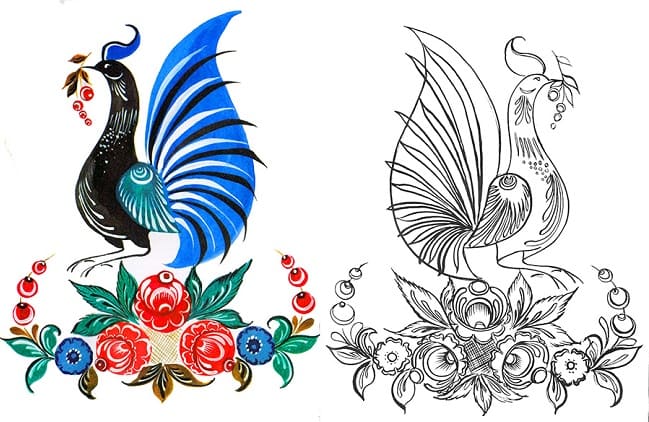 Изображение павлина в городецкой росписи:павлин более прочих героев напоминает пташку из волшебного сада – его шикарный хвост имеет цветочную основу;на головке у павлина – маленькая алая корона;птица выглядит так, будто опустила головку смущенно вниз, на деле же это только подчеркивает сказочный облик персонажа.Рисовать городецких красавиц принято поэтапно: сначала тремя цветами делается подмалевок (туловище, крыло и хвост), а потом белой краской на пташке рисуют оживку.Цветовая гамма городецкой росписиЕсть традиционная расцветка – черное туловище, вишневый или красный хвост, зеленое крыло. Два из трех классических цветов имеется в наборе гуаши (черный и краплак), а городецкий зеленый цвет художник намешивает. Можно эти цвета заменять, но туловище птицы в классической версии всегда остается черным.И всегда его дополняет присущая городецкому промыслу оживка. Тем ярче проявляется талант художника, чем более прорисован узор на пташке, чем гармоничнее выглядят цвета, которые мастер выбрал для ее росписи. Но и «пестрить» не нужно: типичная проблема новичков – они слишком увлекаются наведением узоров, что птица становится похожа на каллиграфическое упражнение карандашом, а не на традиционного городецкого героя.Оживка в росписи птицОживка на пташке выполняется белой краской, используется специальная тонкая художественная кисть.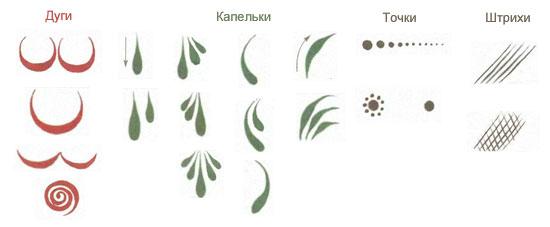 Последовательность выполнения городецкой птицы. 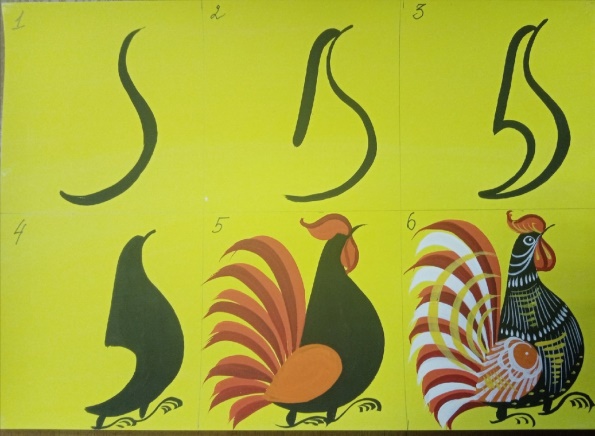 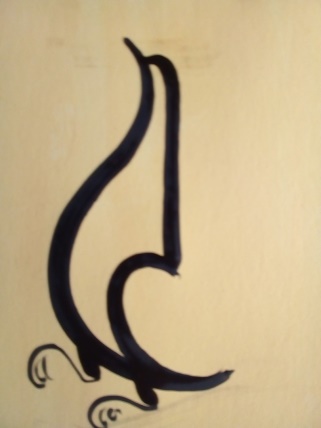 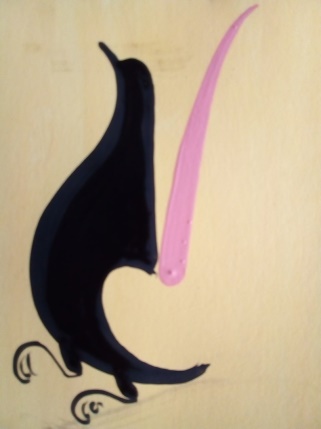 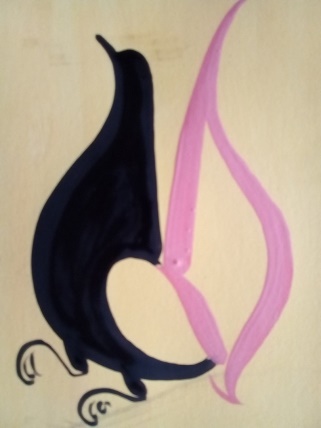 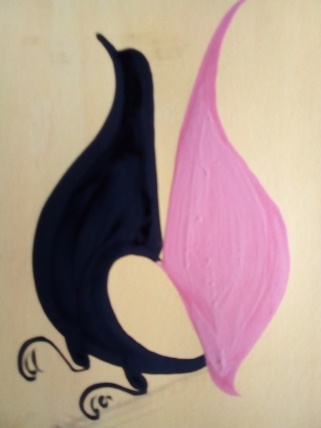 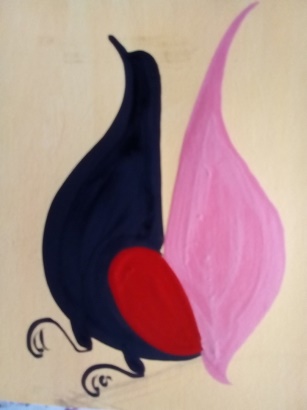 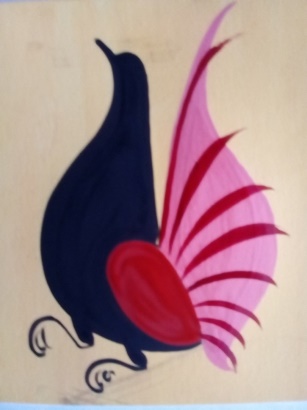 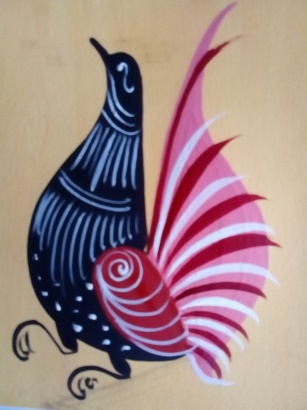 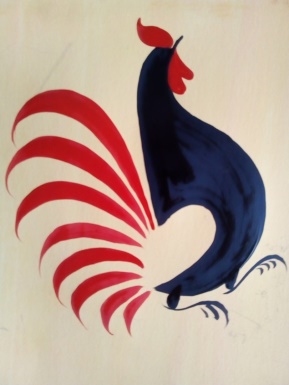 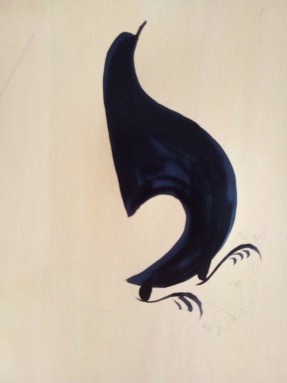 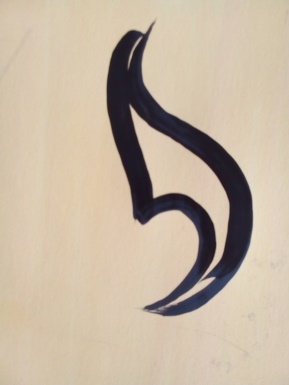 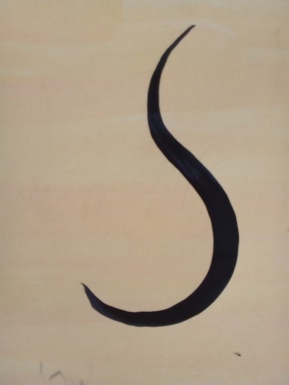 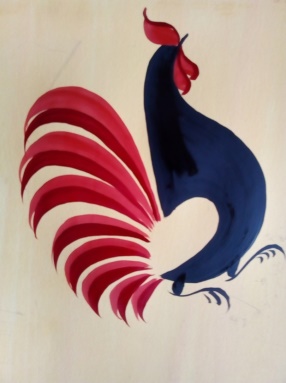 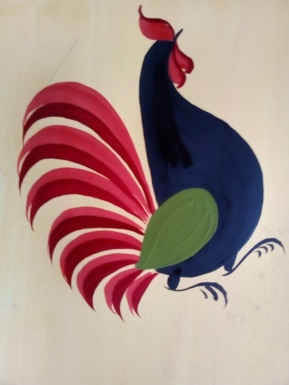 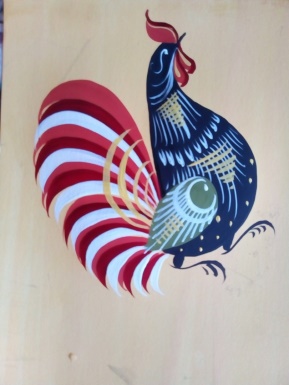 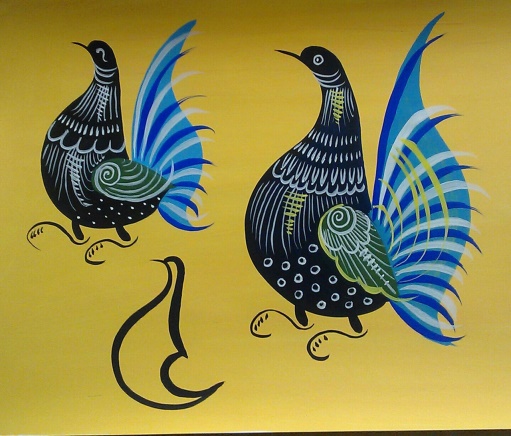 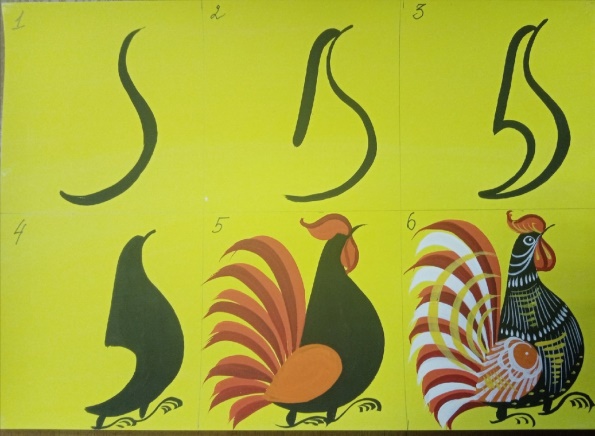 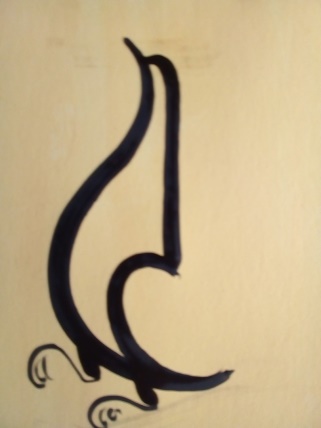 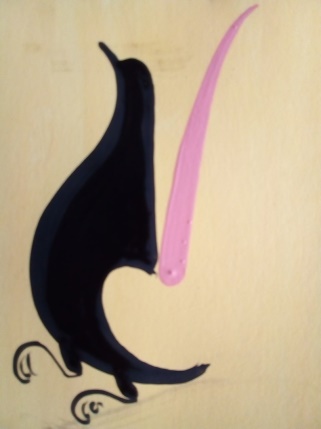 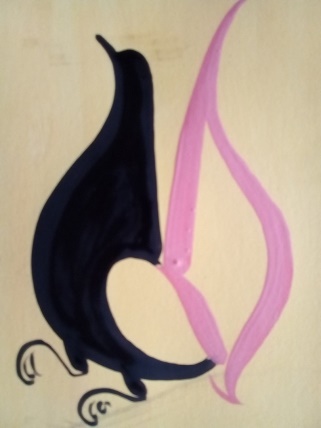 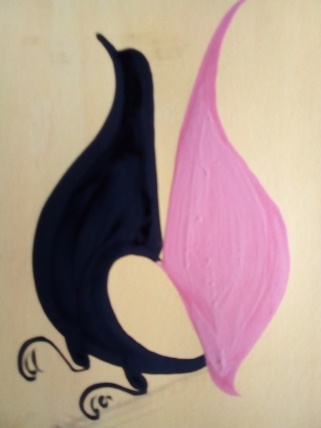 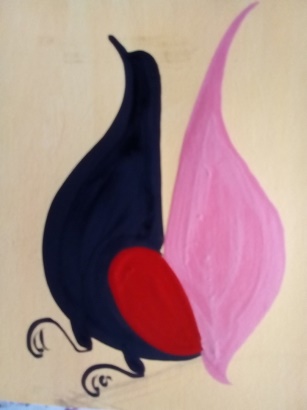 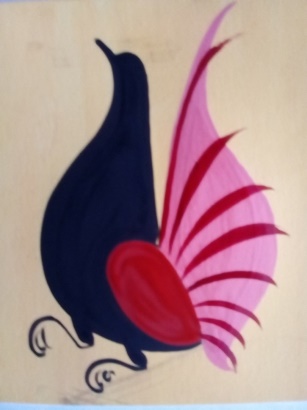 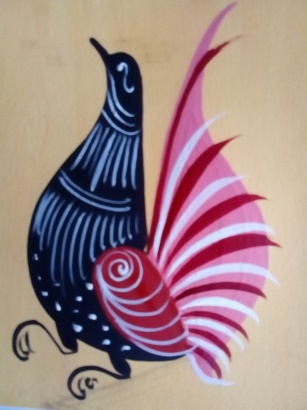 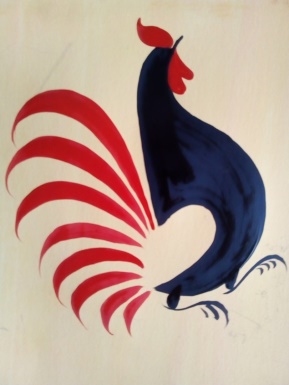 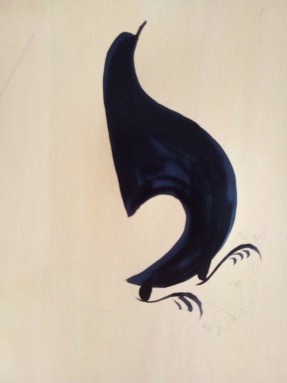 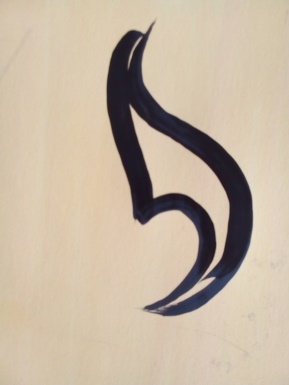 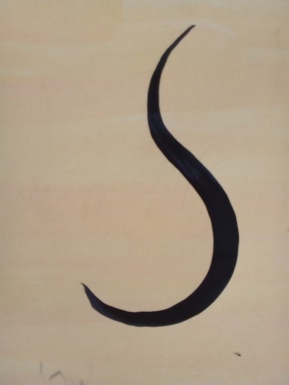 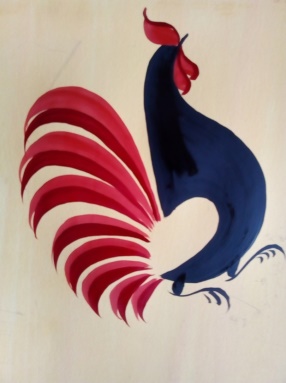 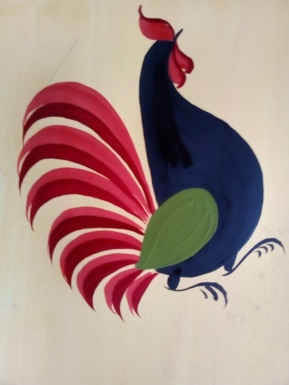 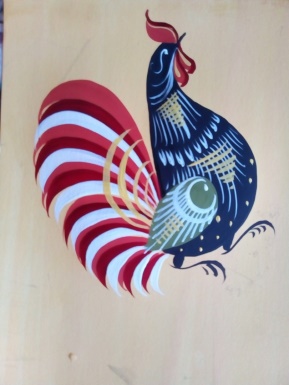 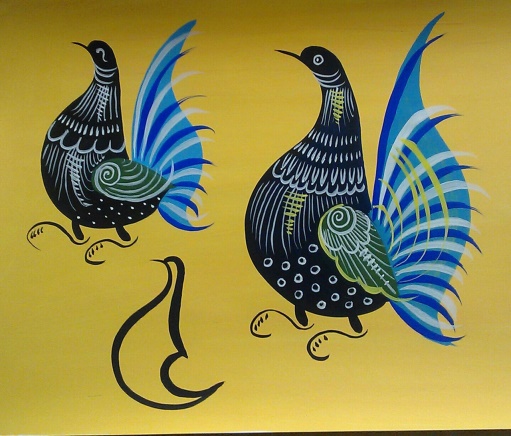 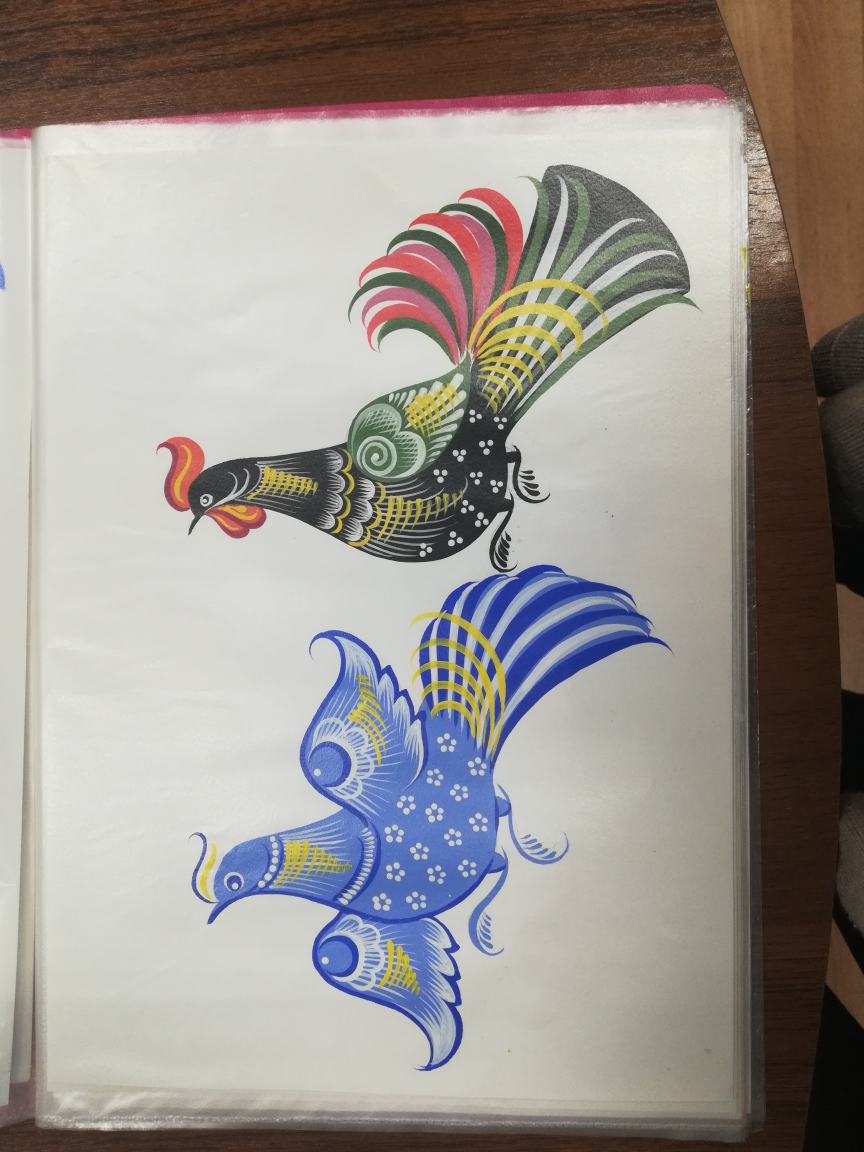 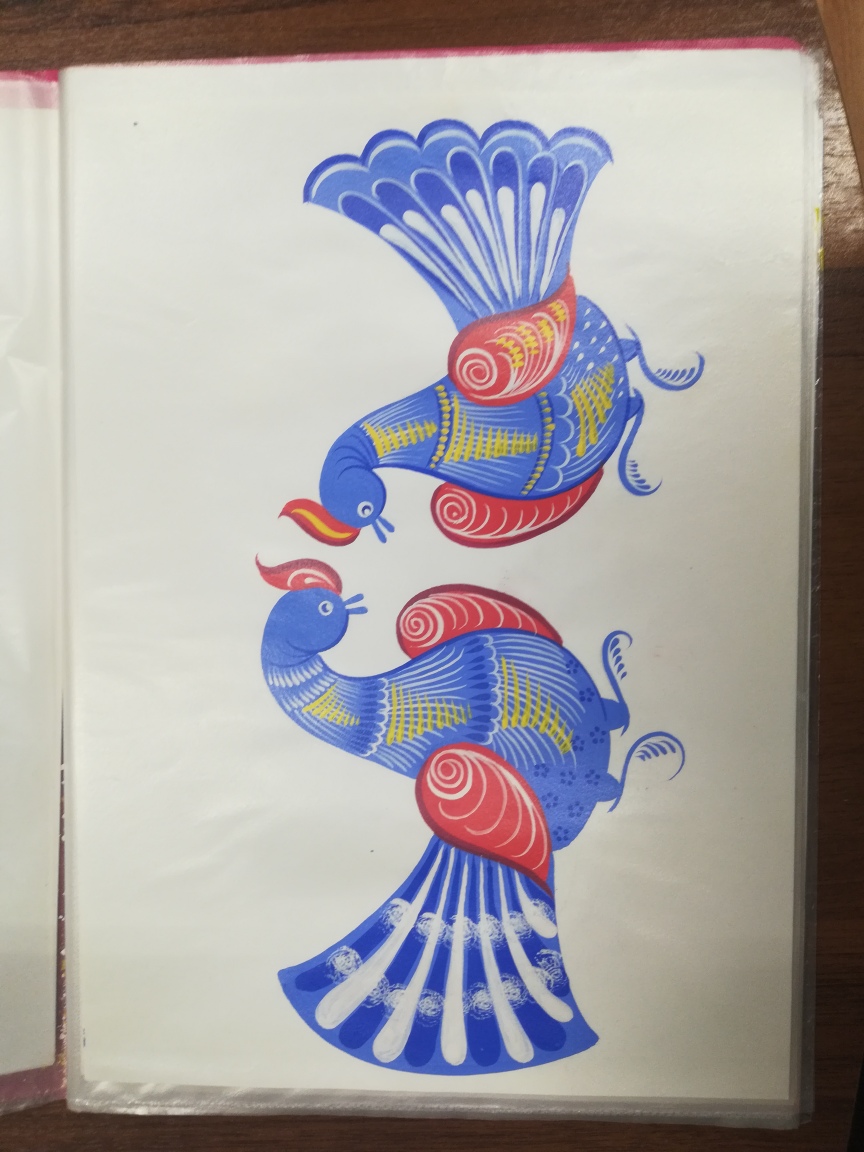 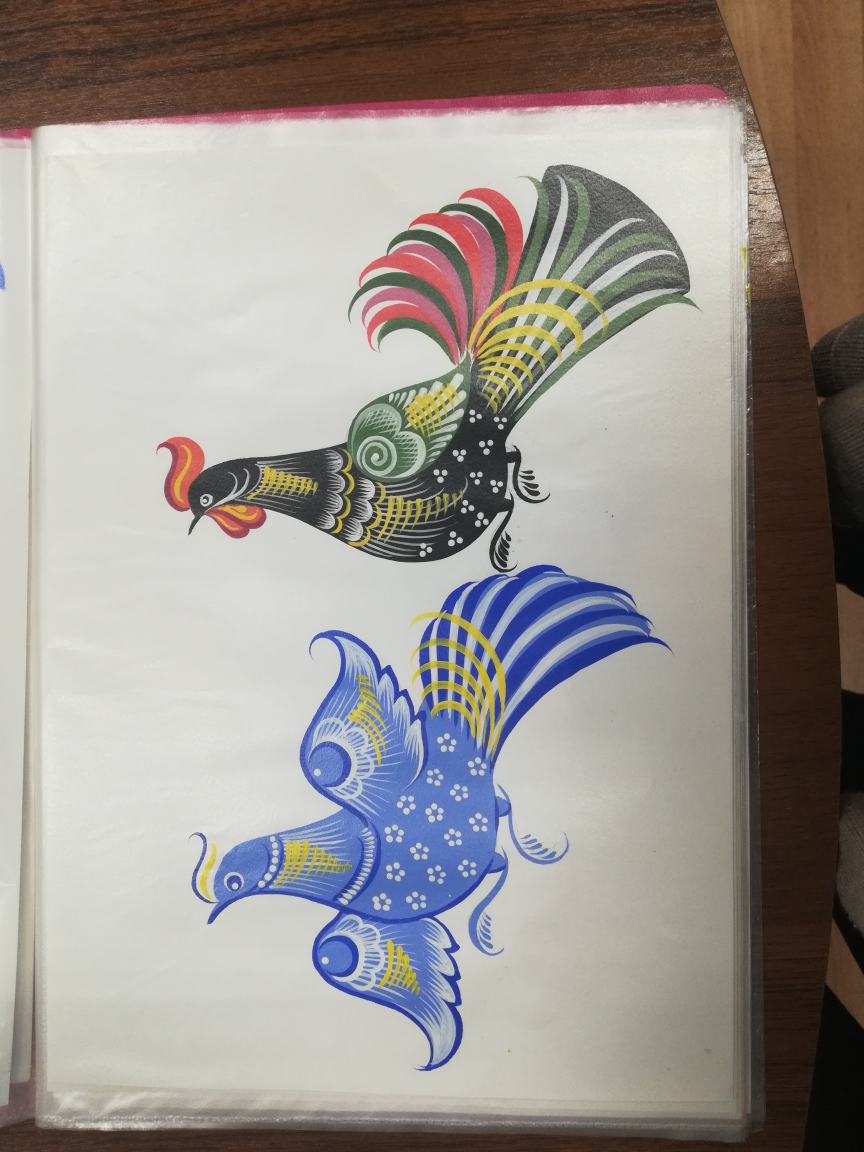 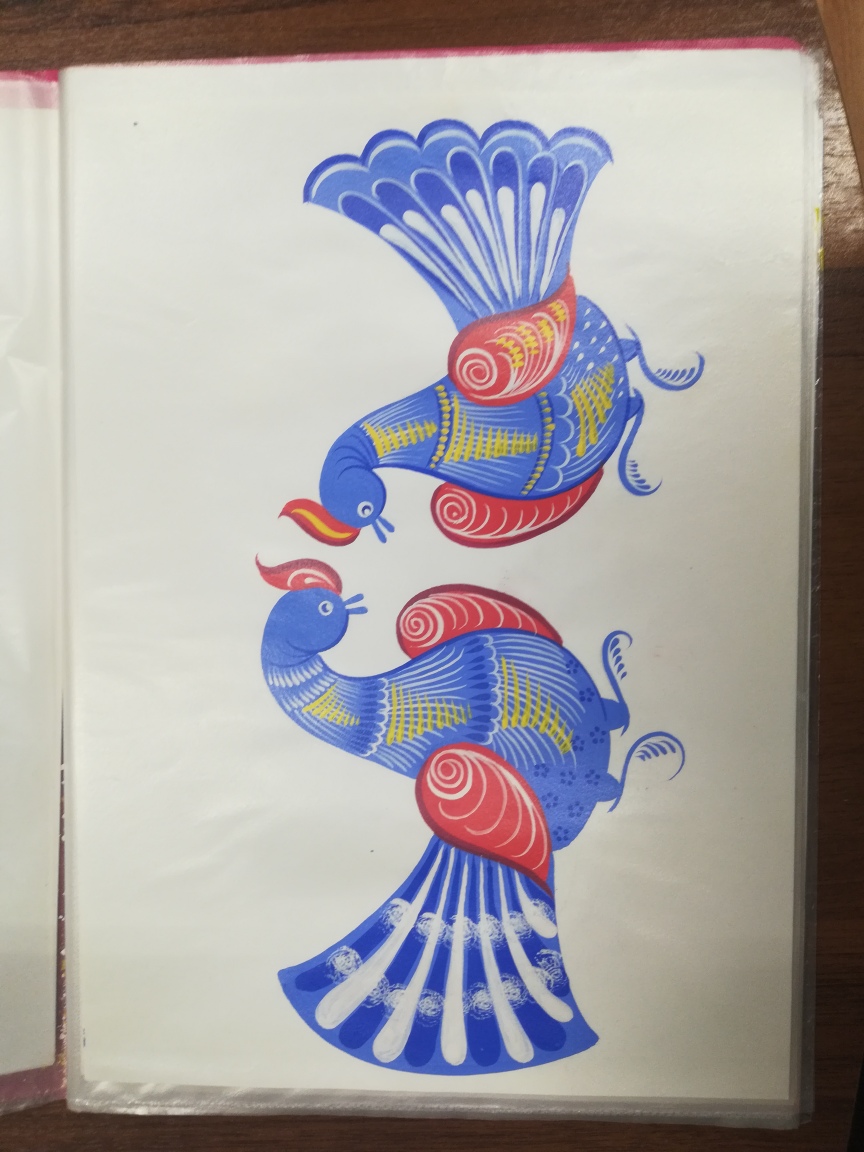 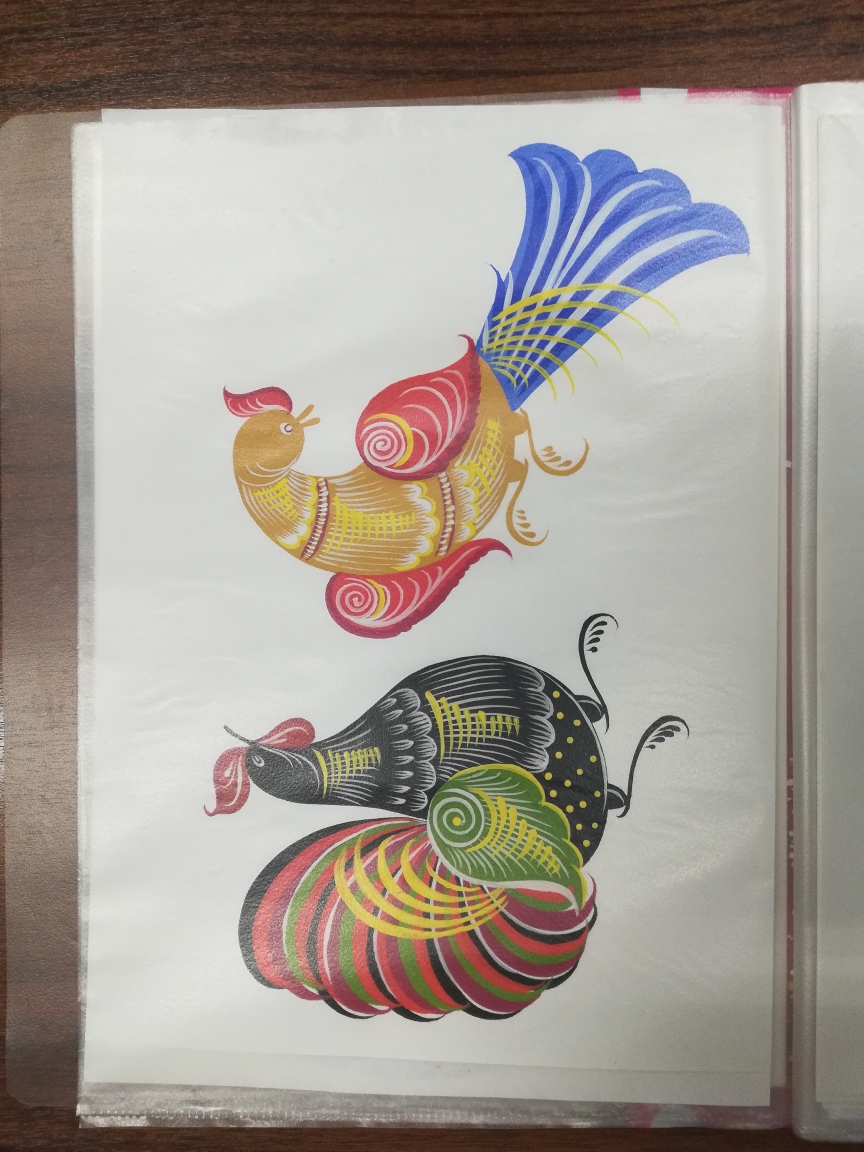 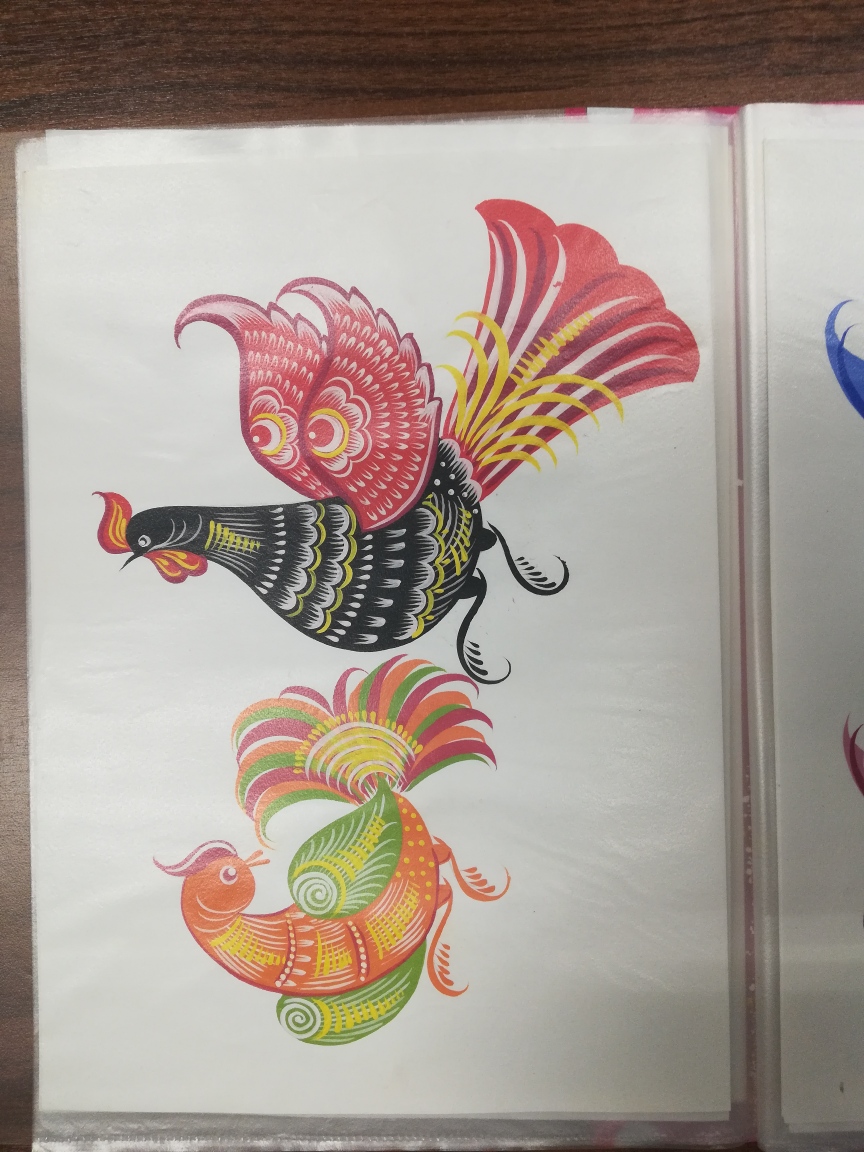 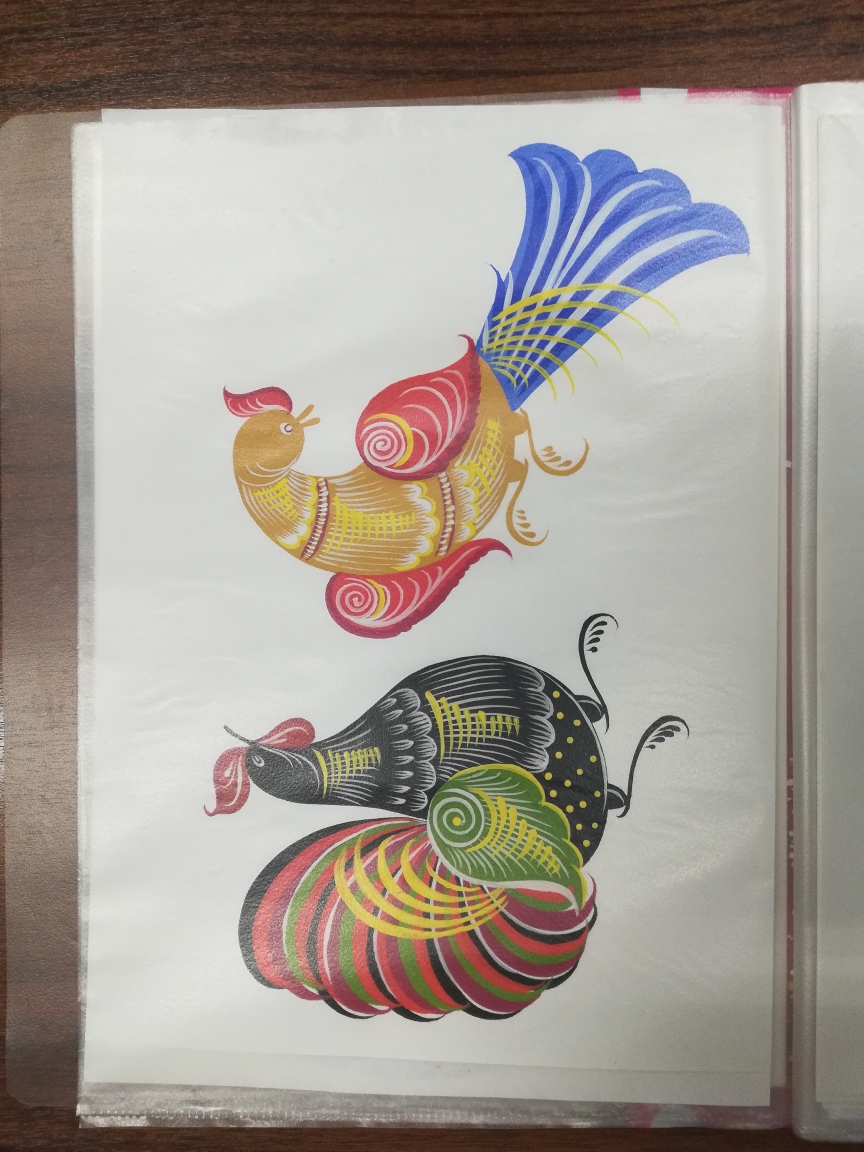 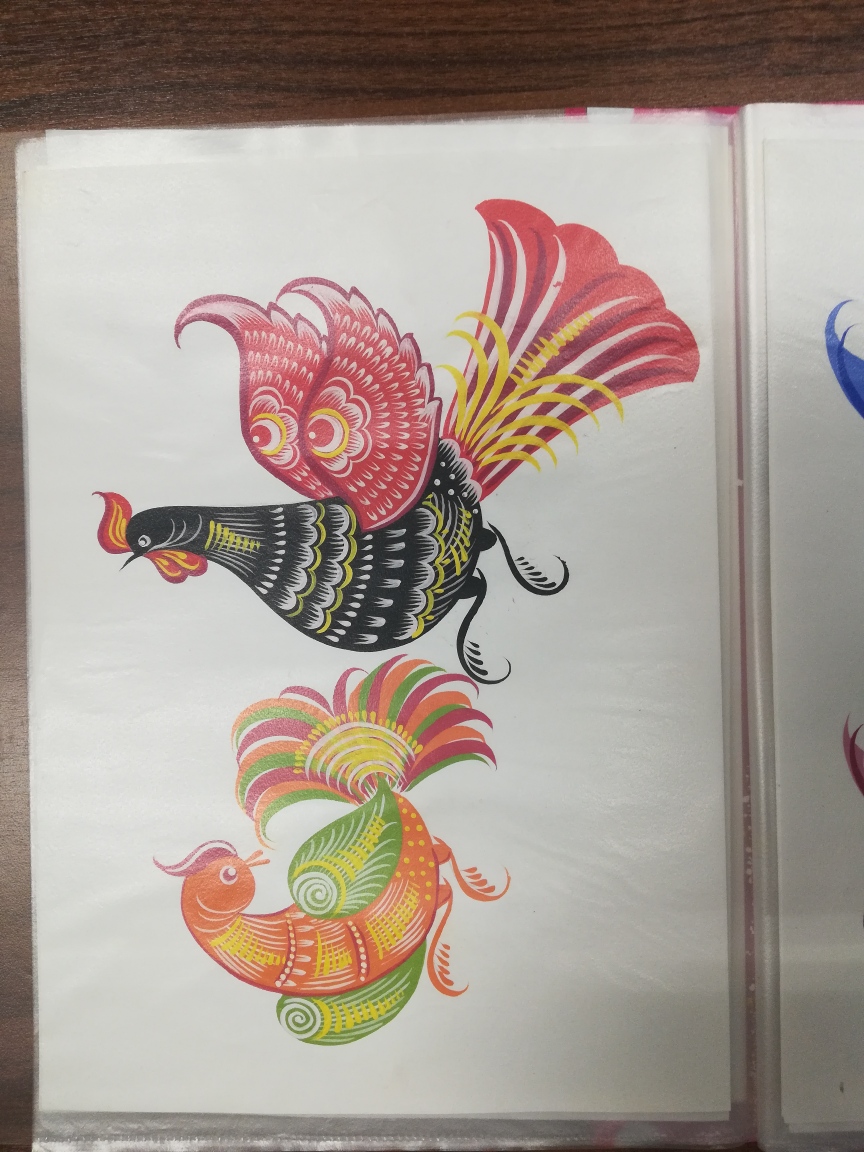 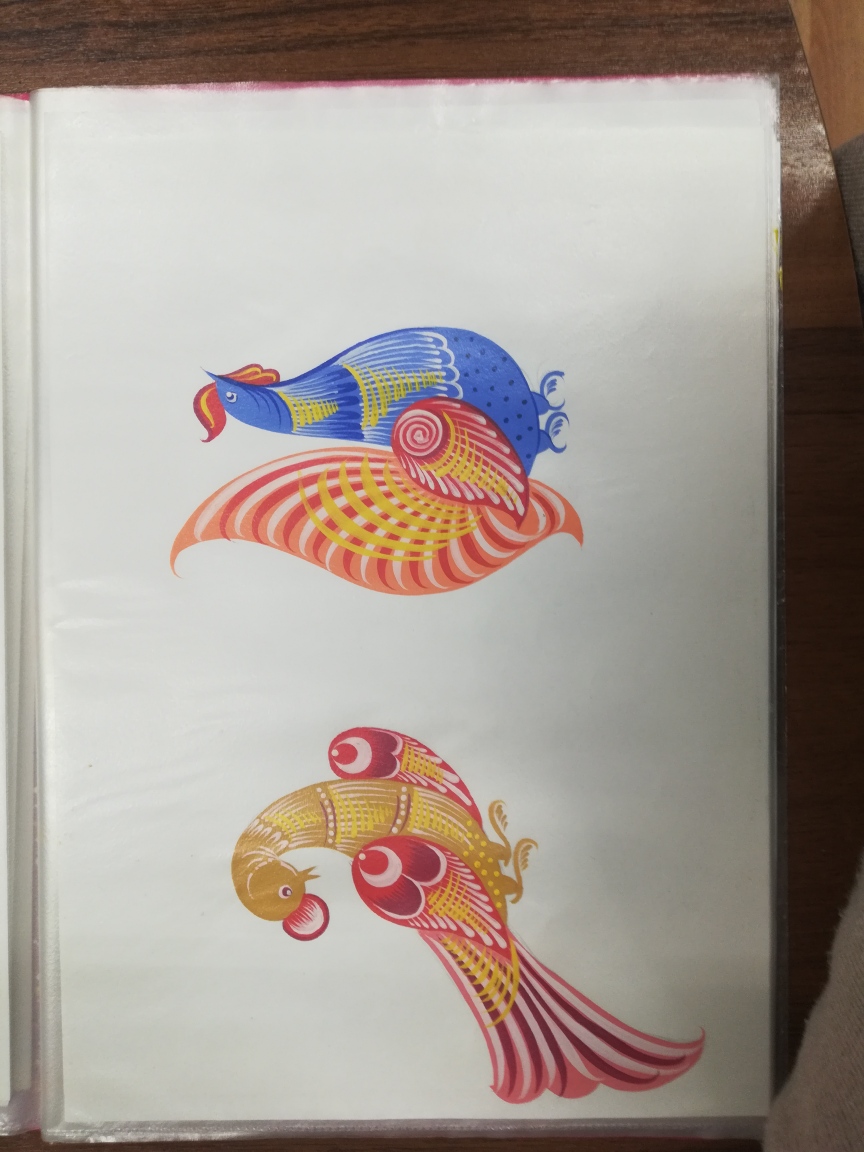 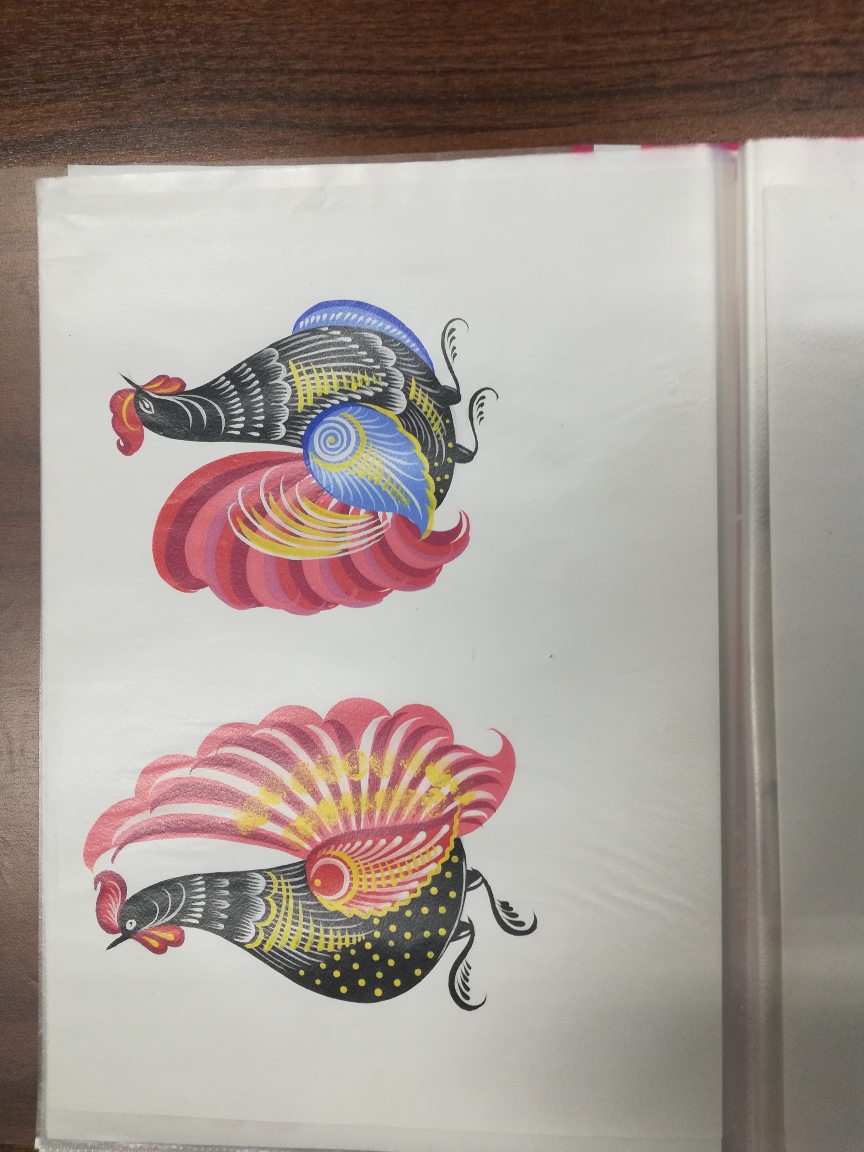 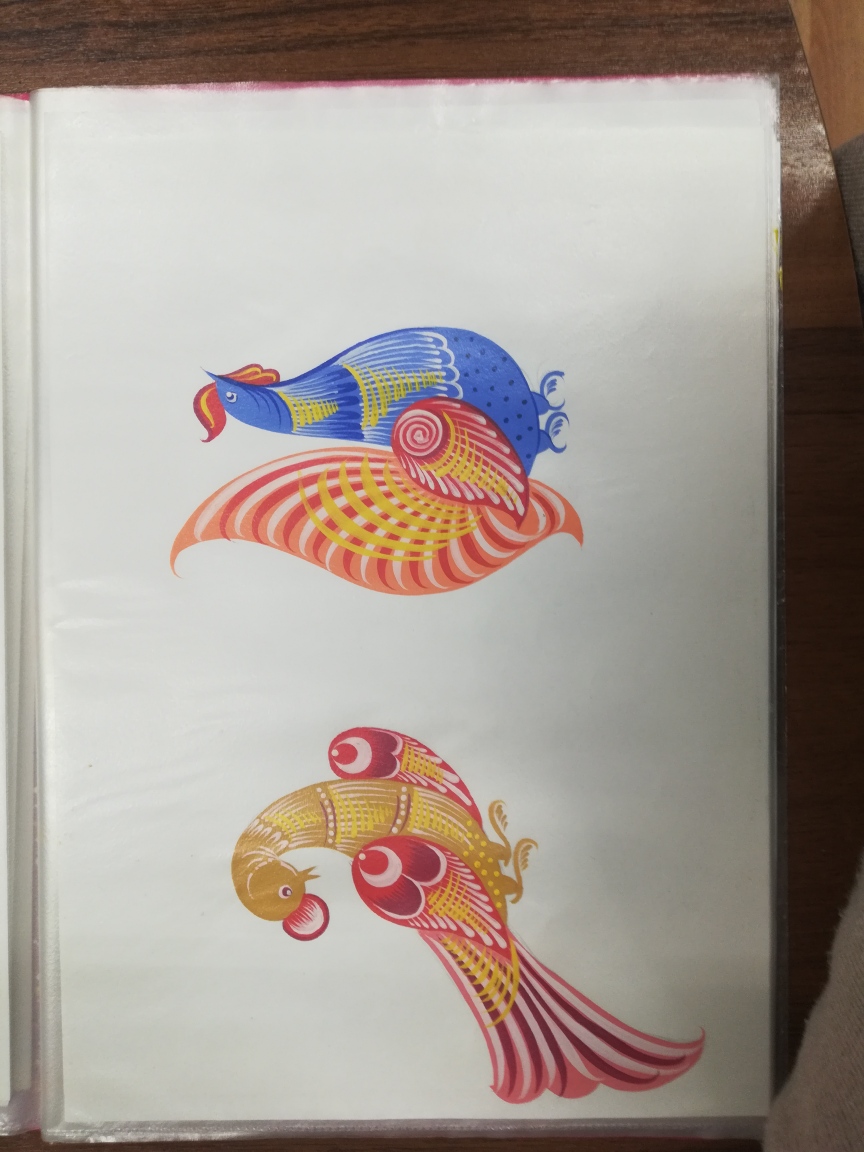 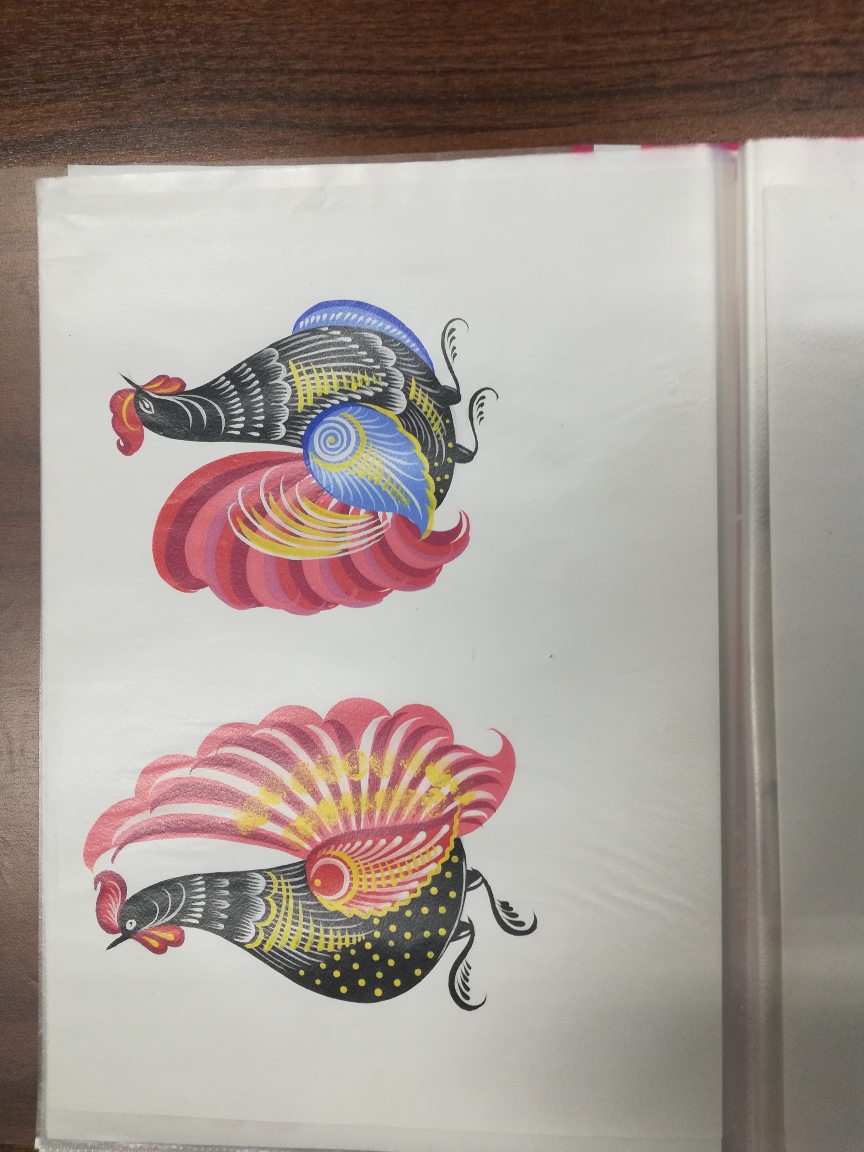 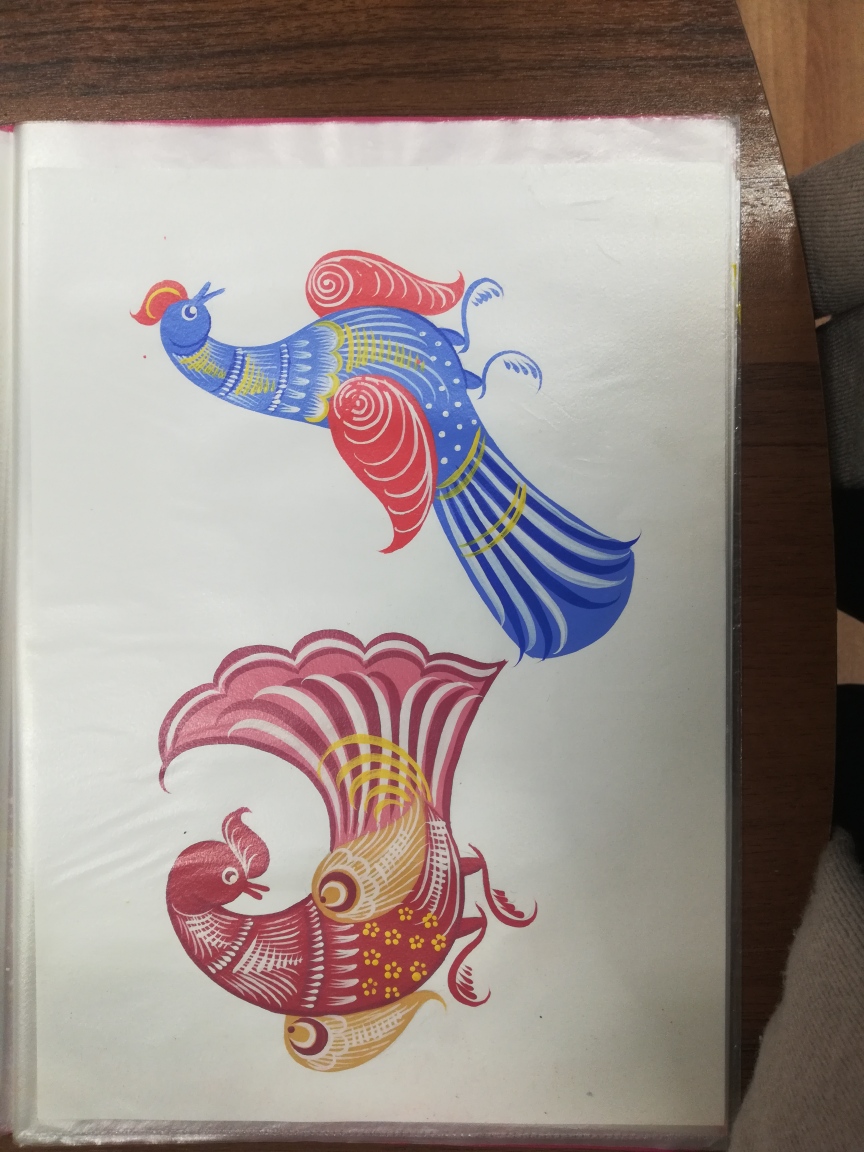 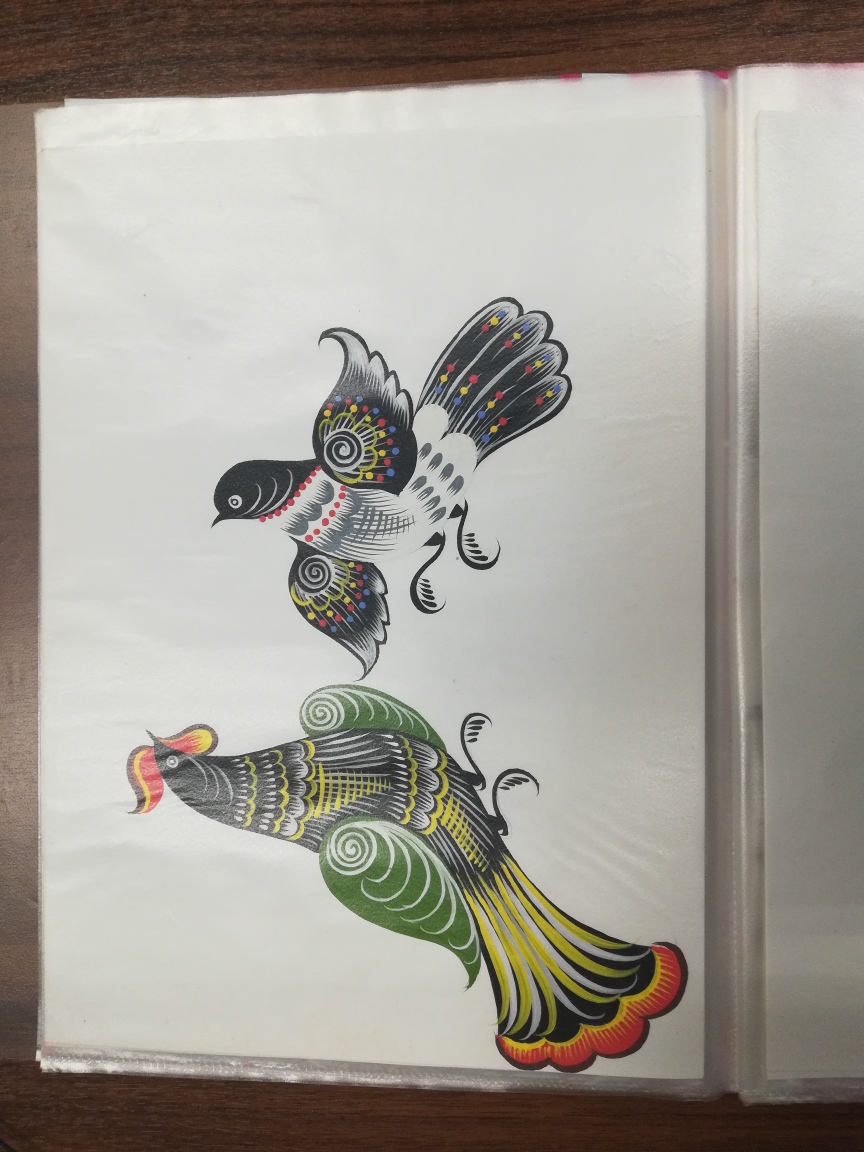 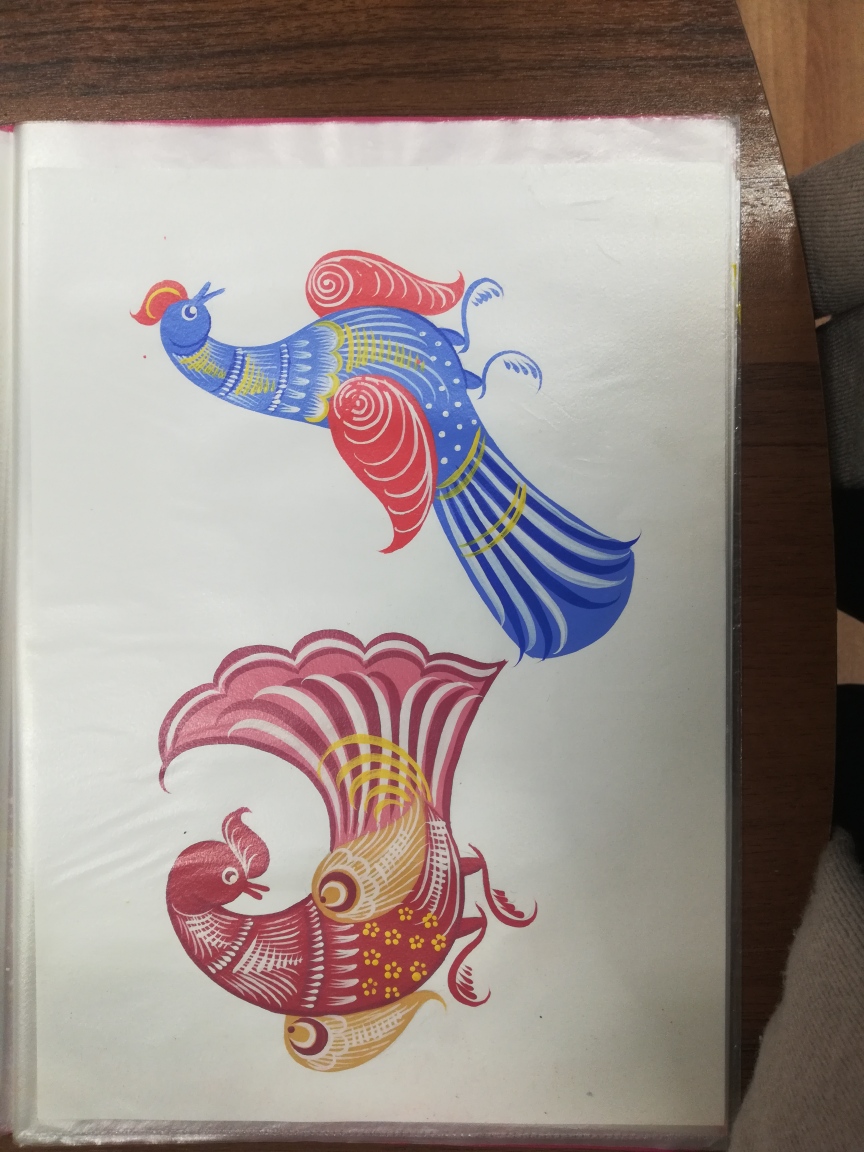 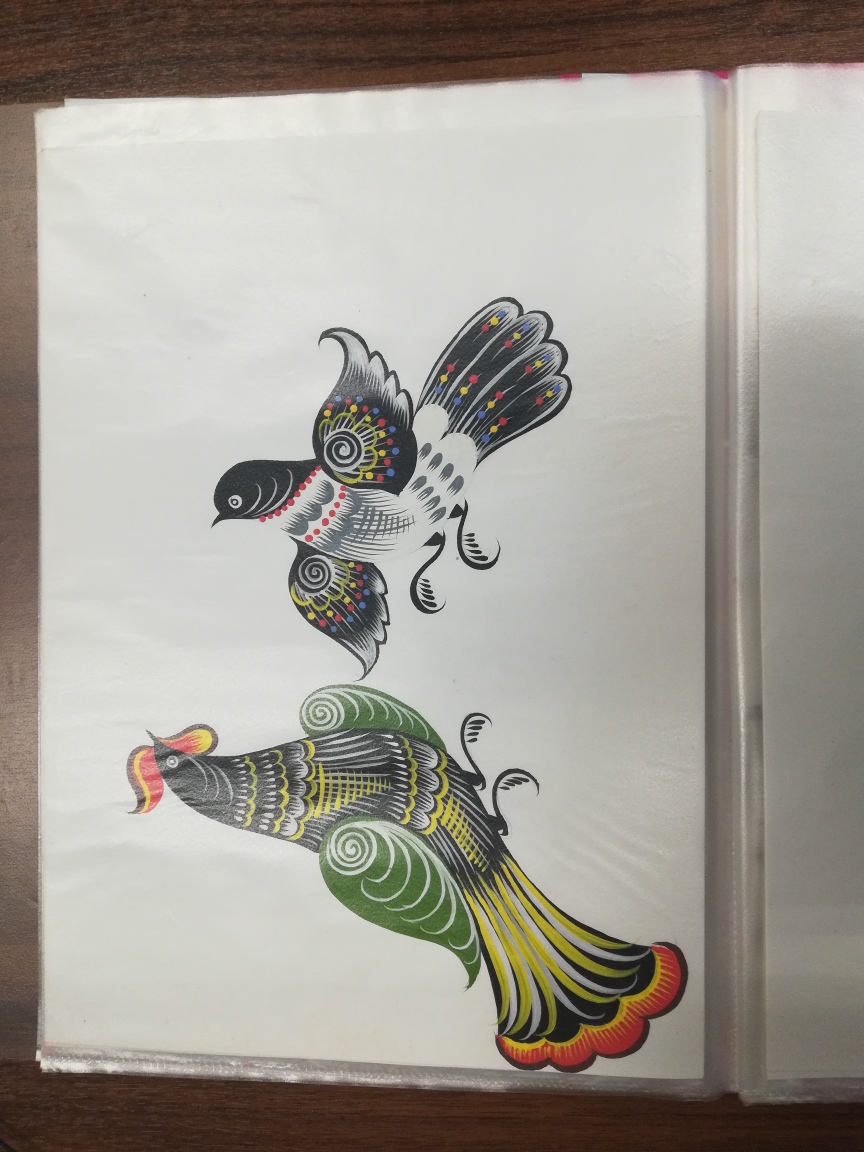 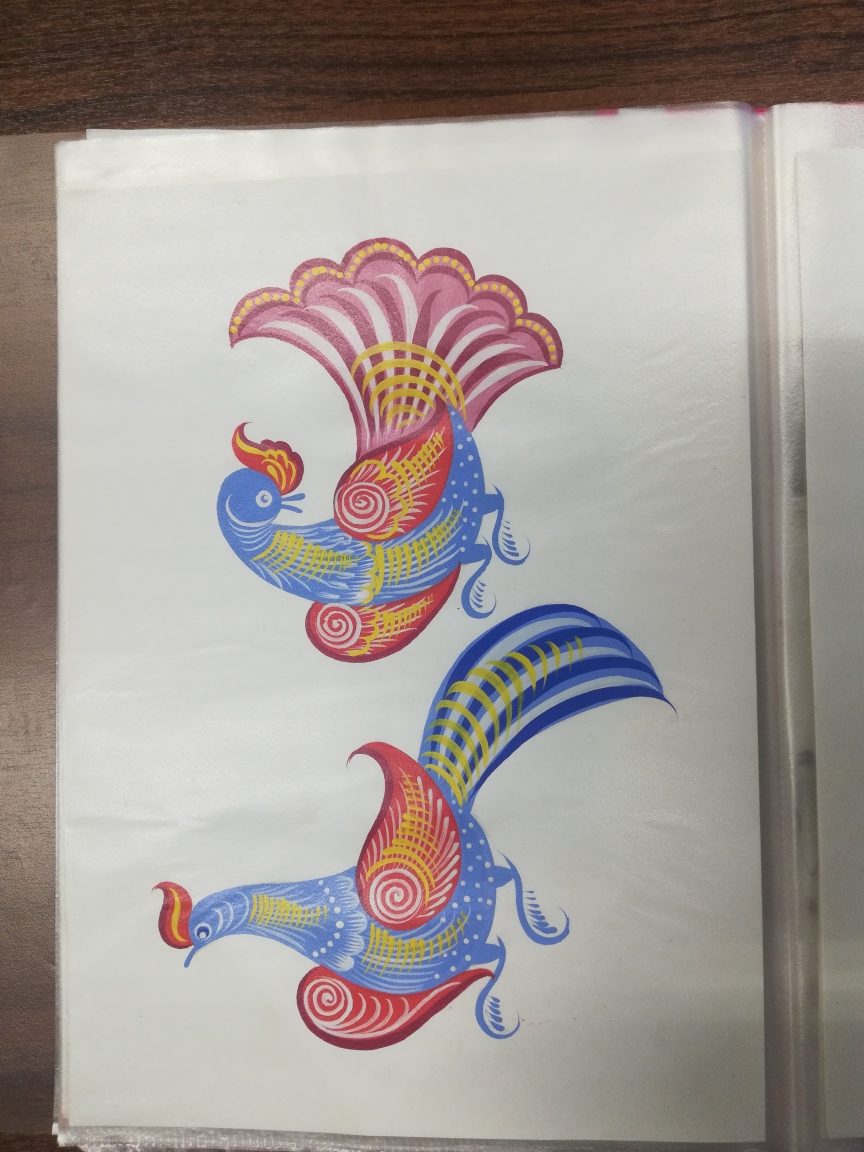 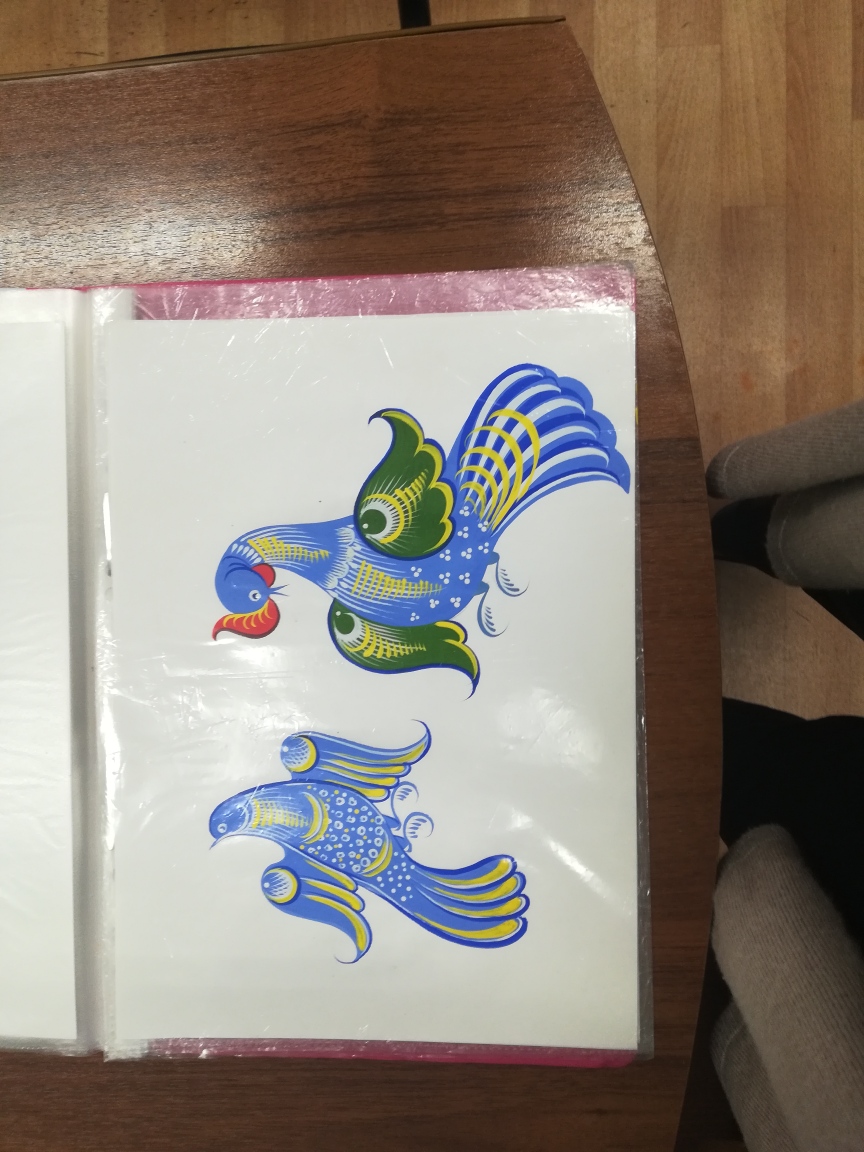 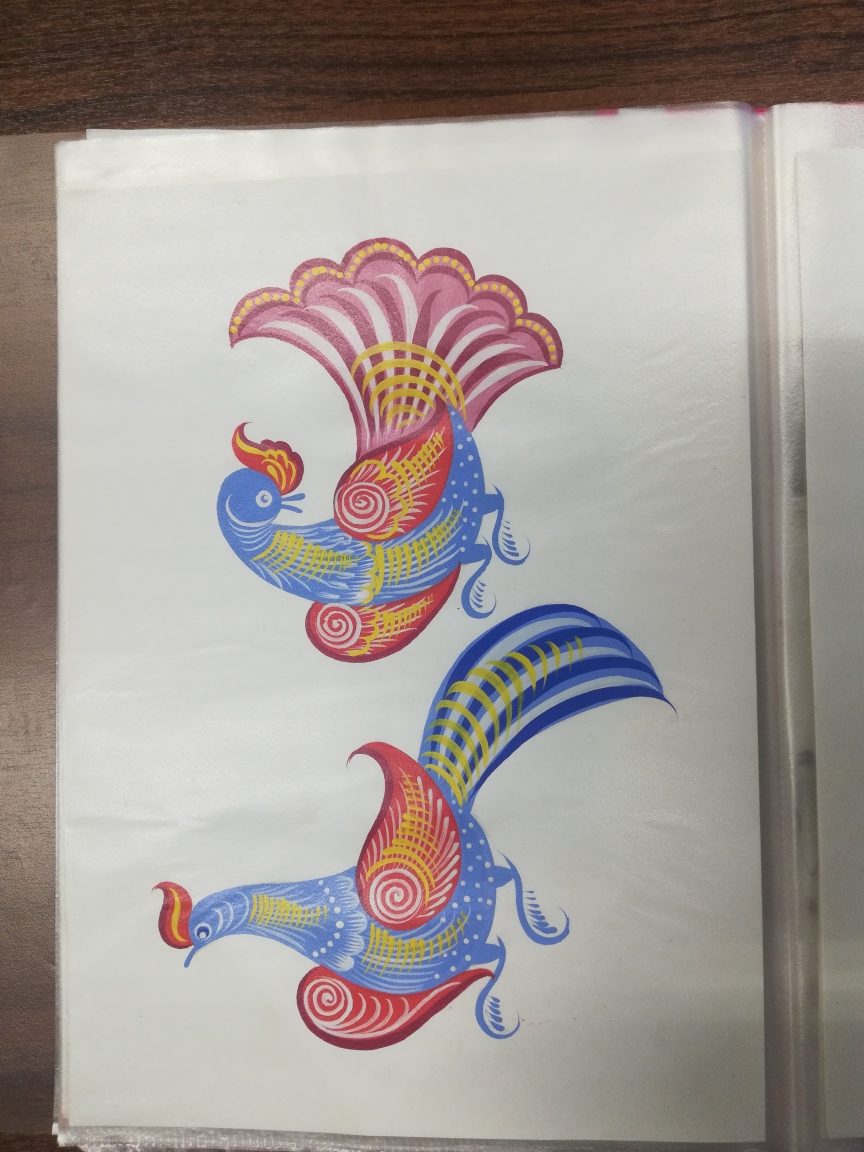 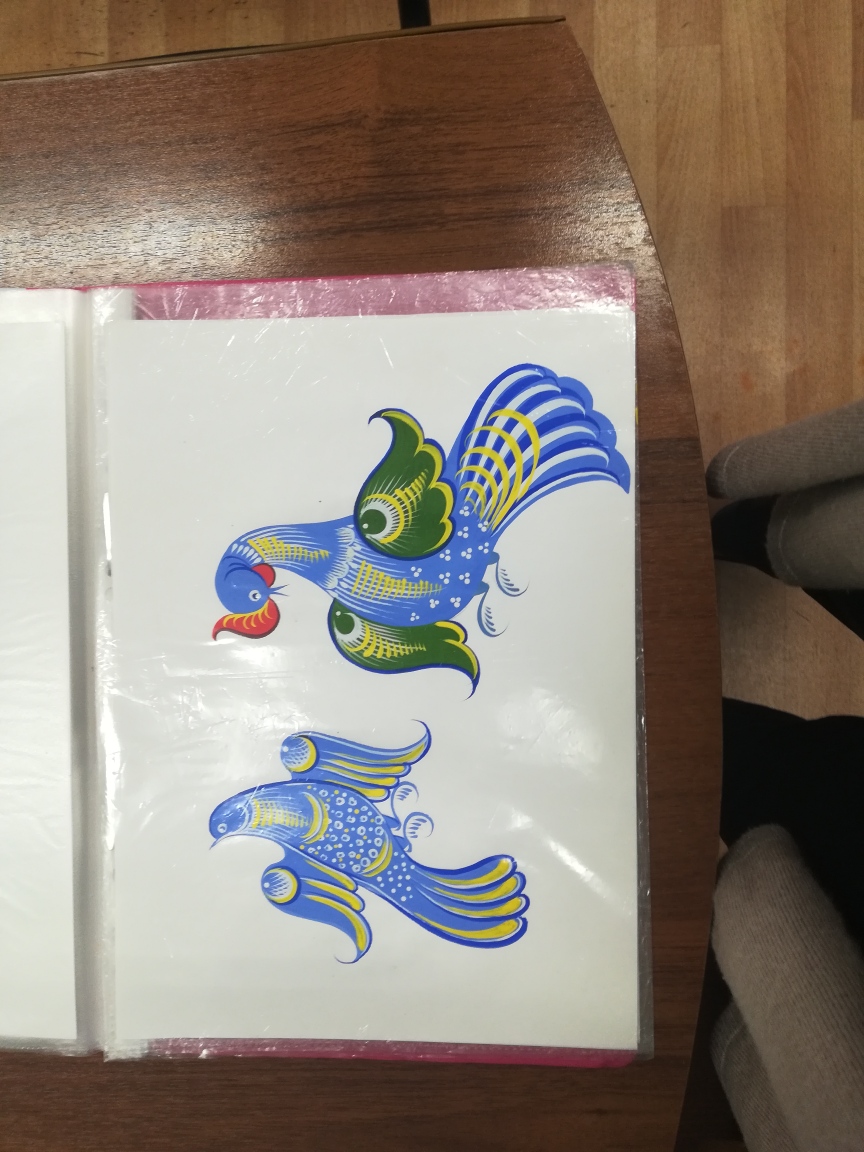 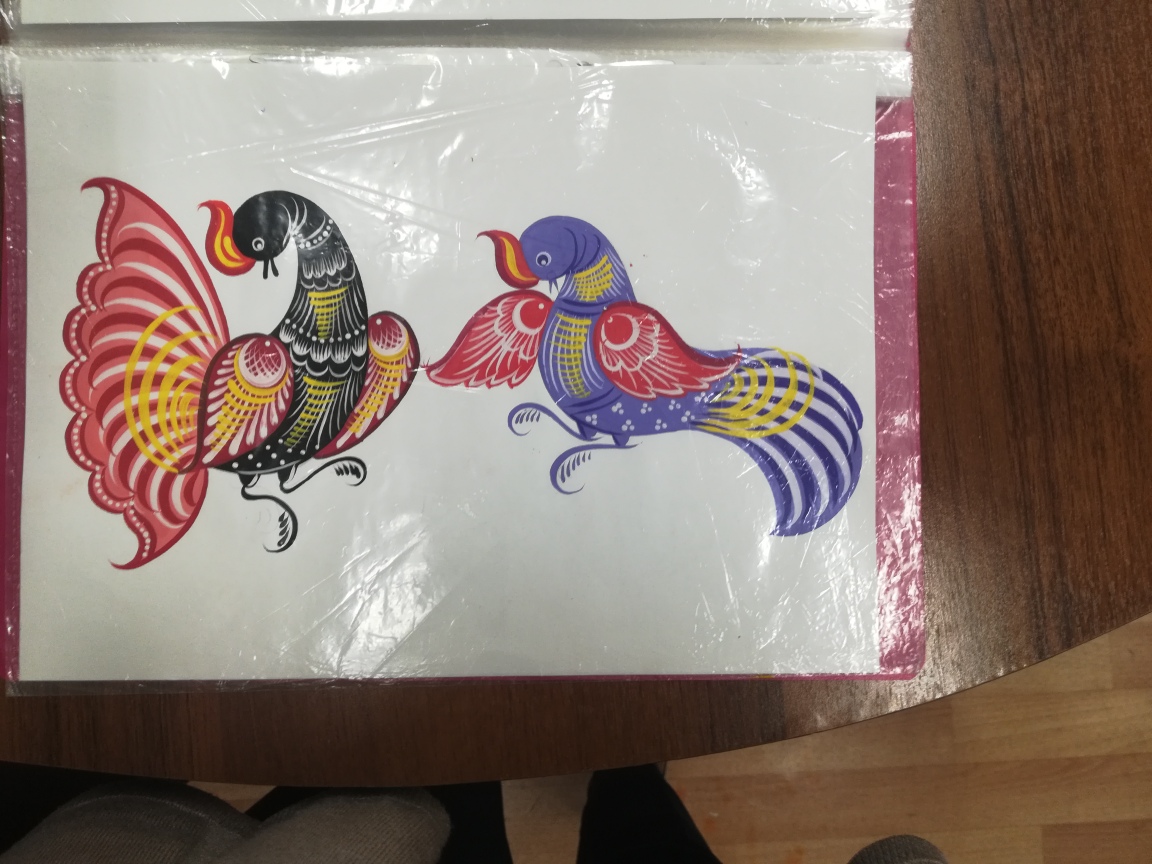 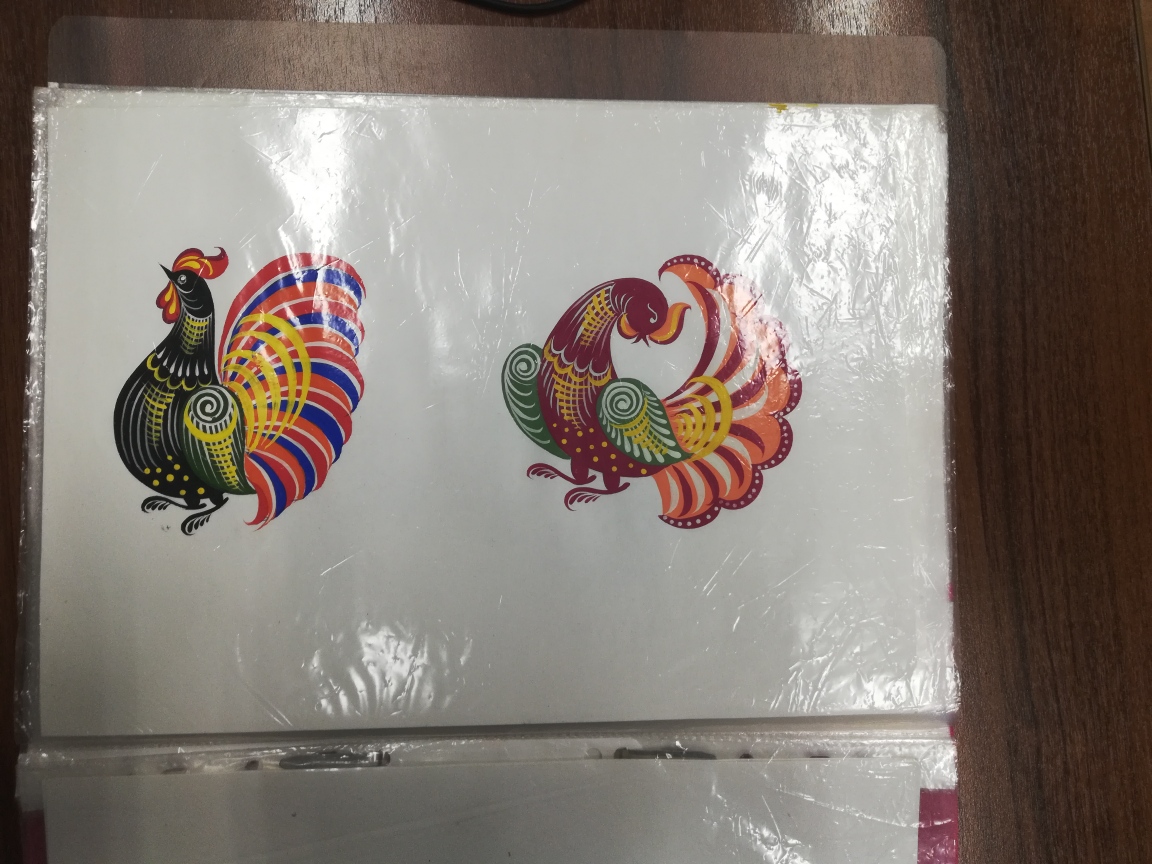 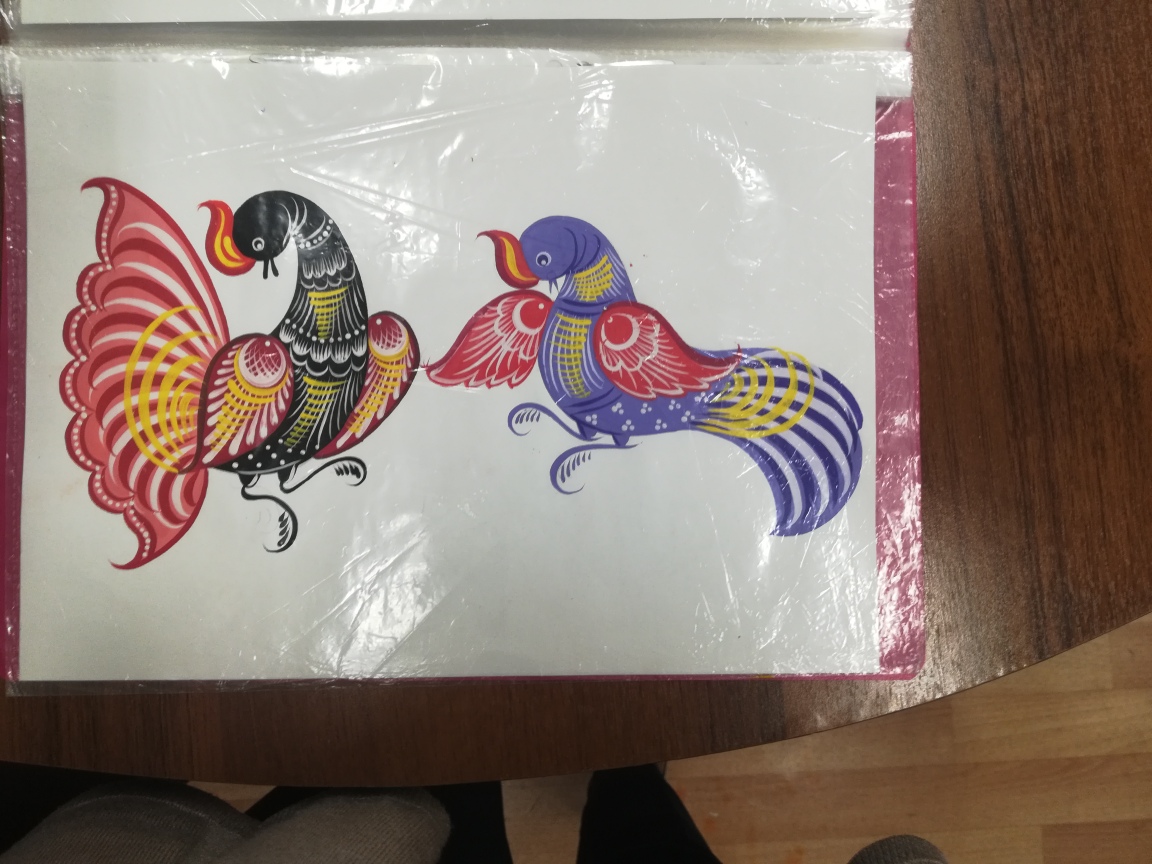 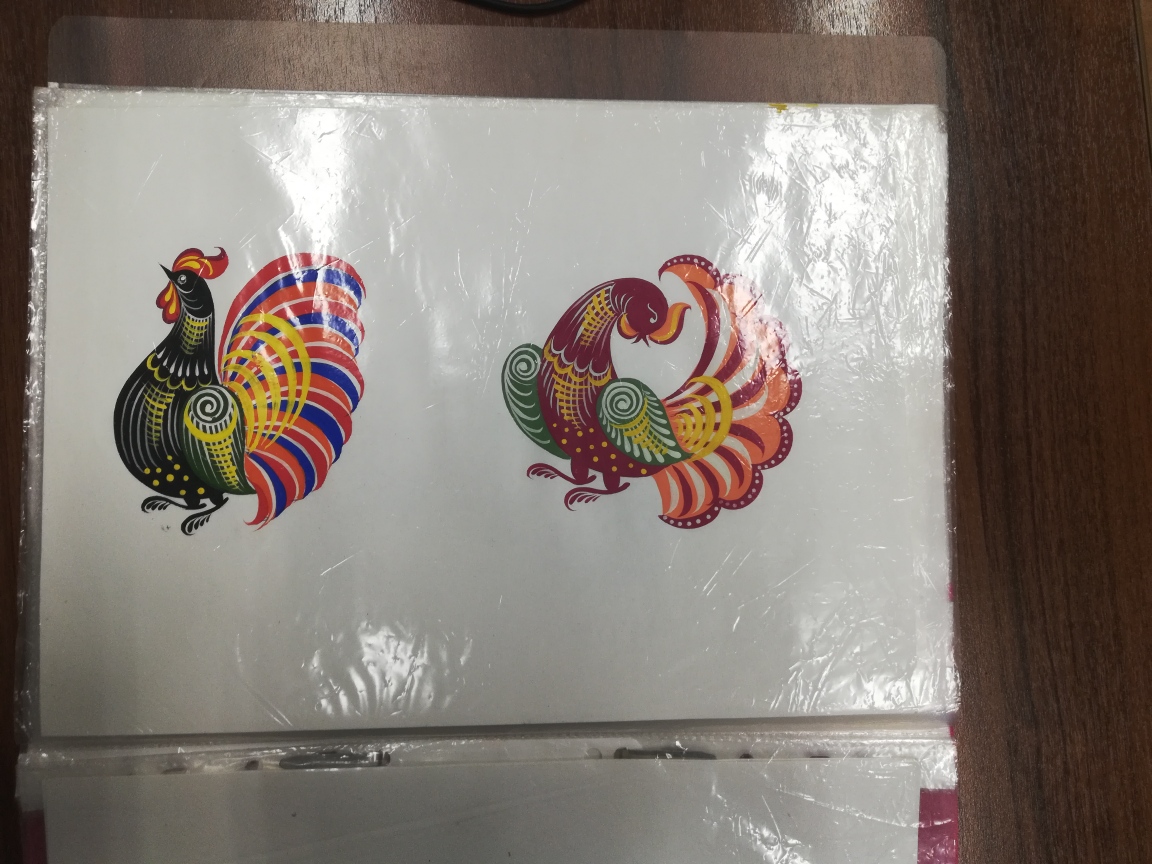 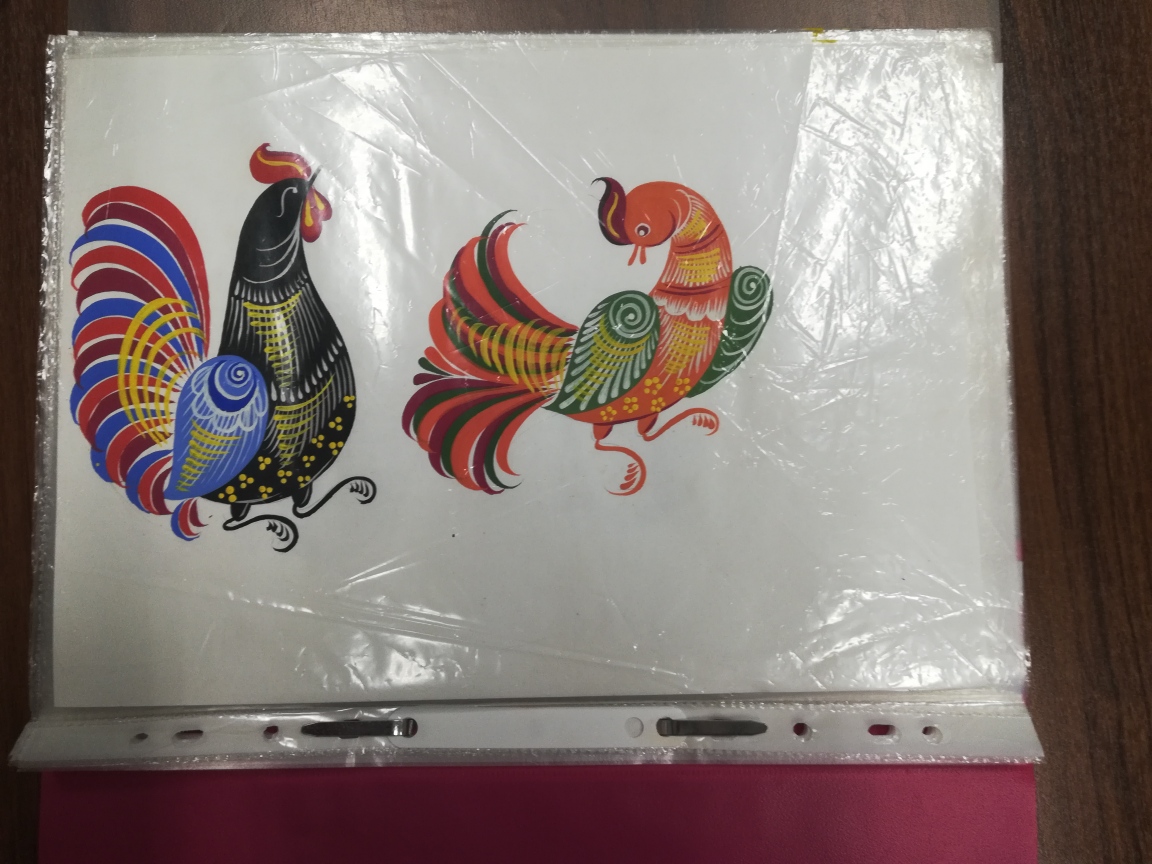 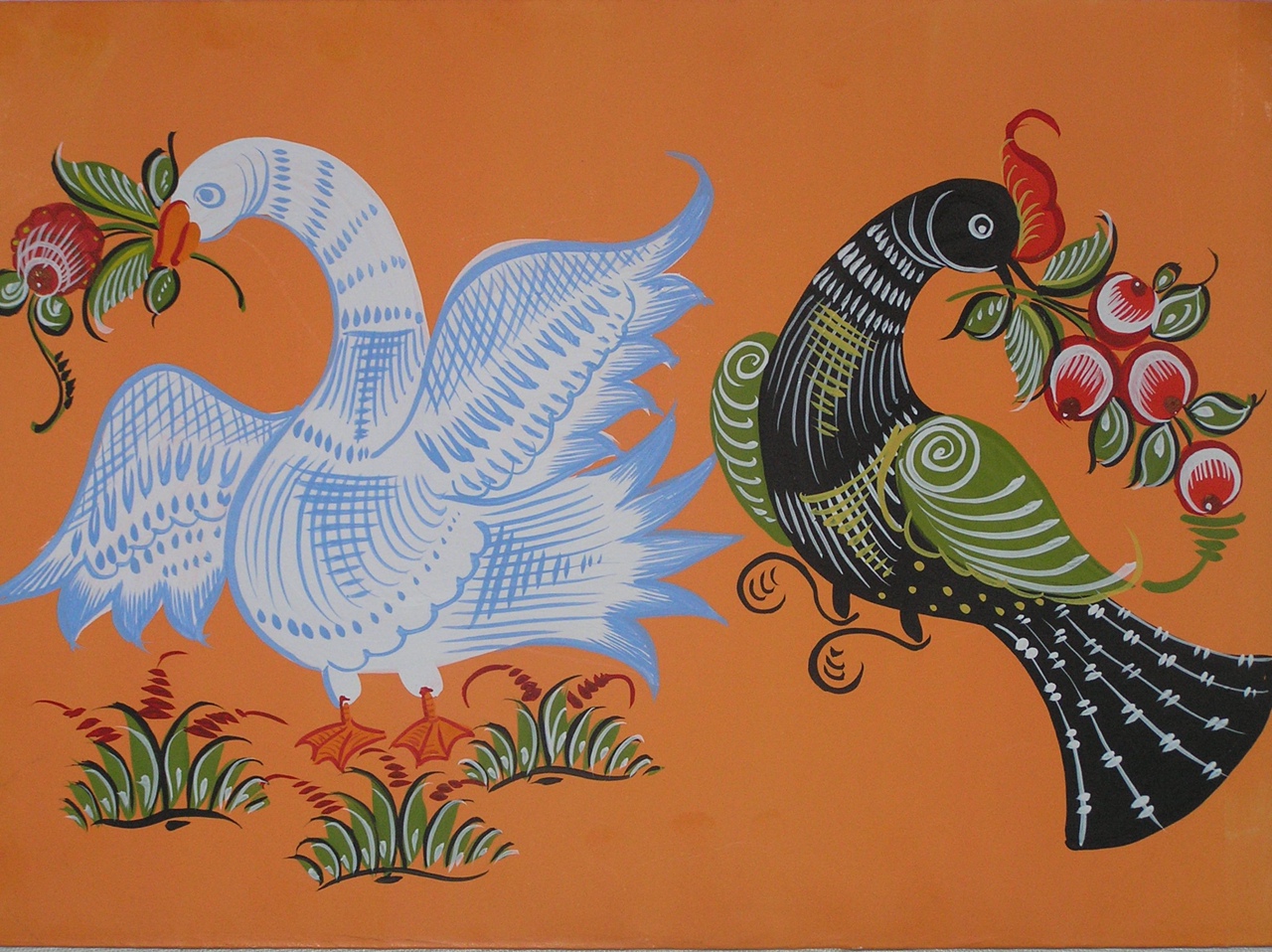 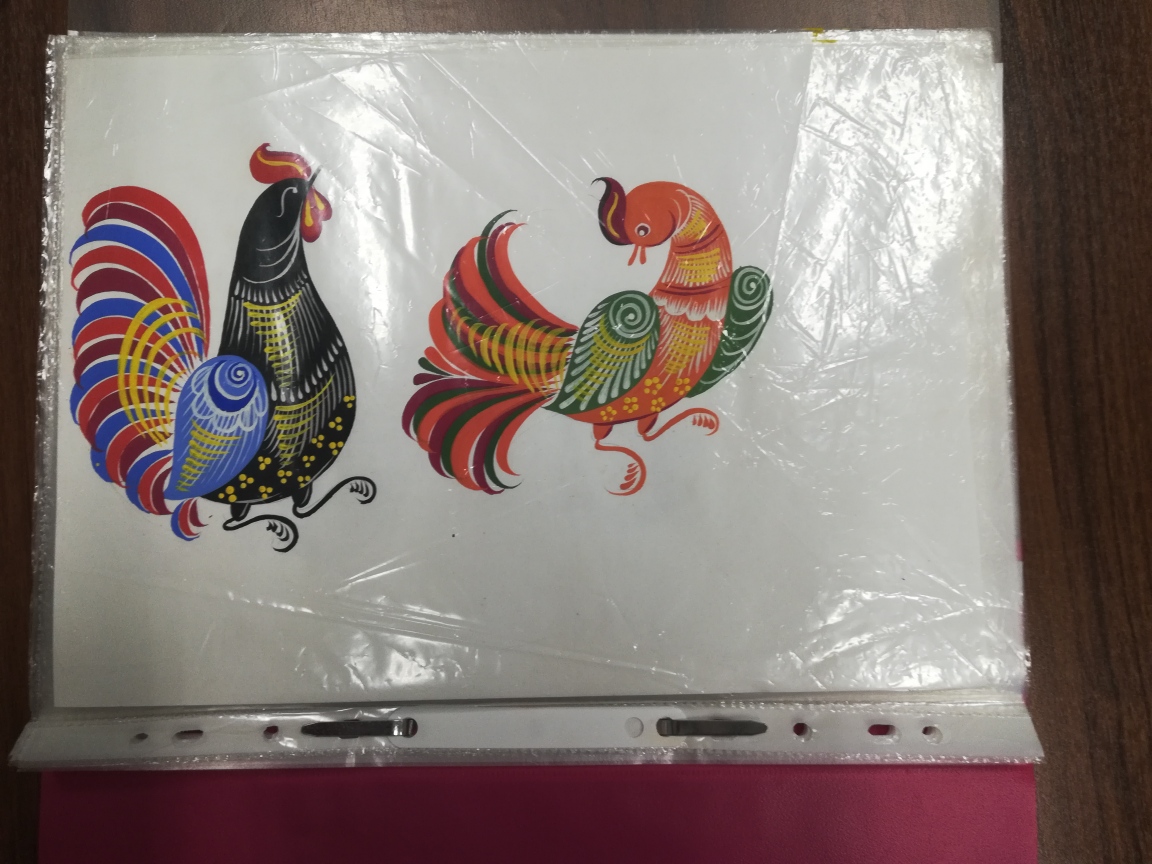 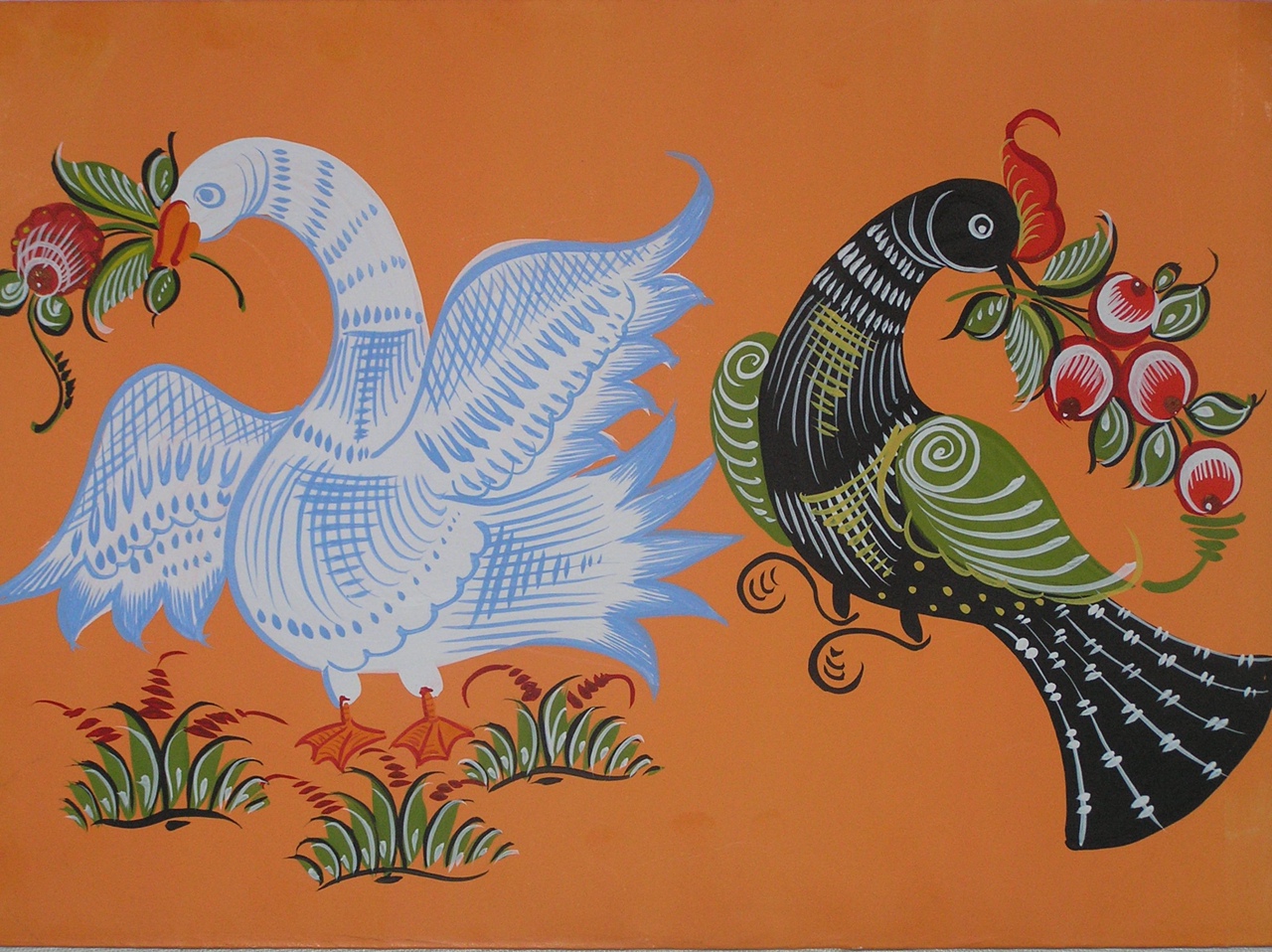 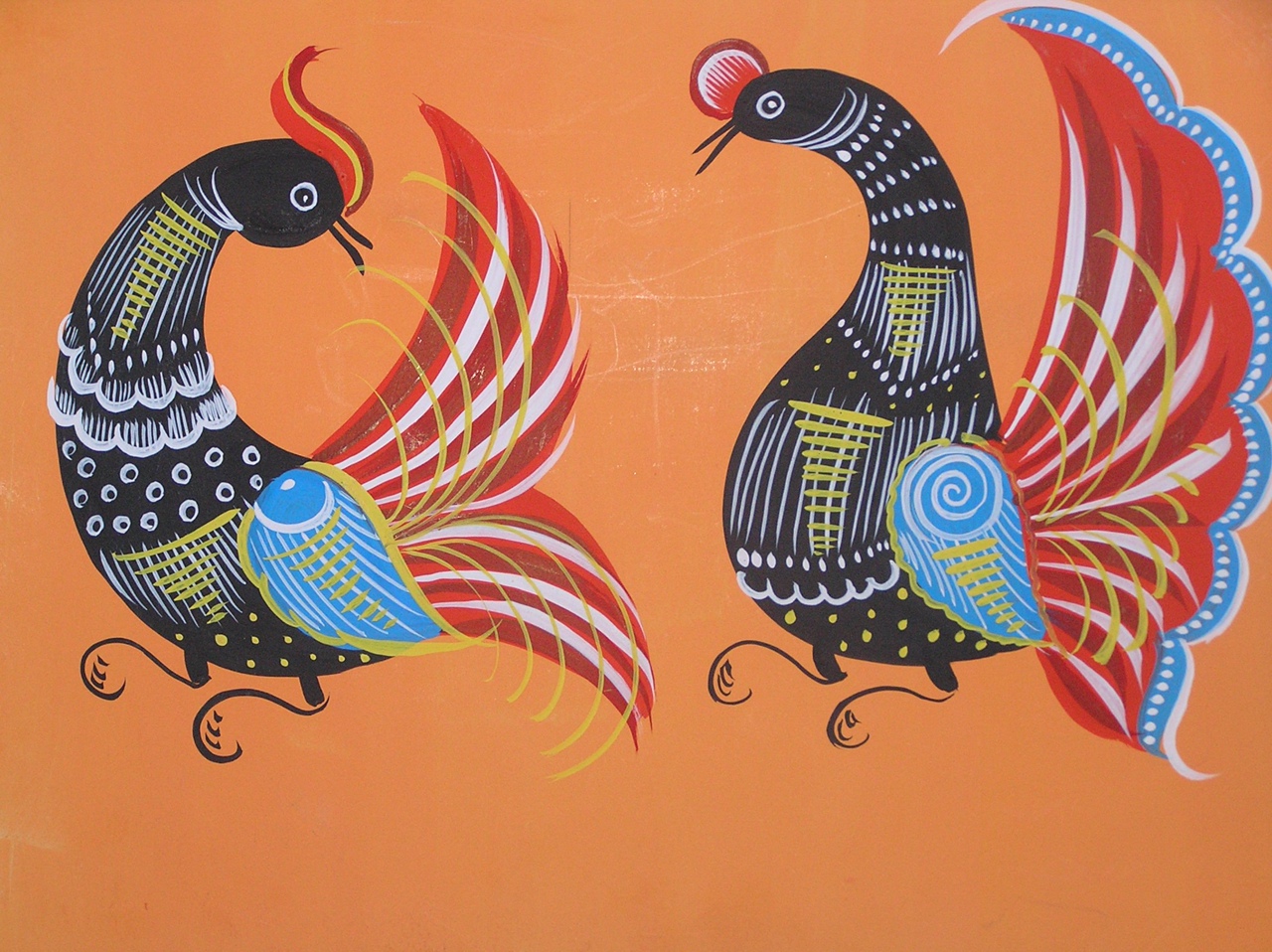 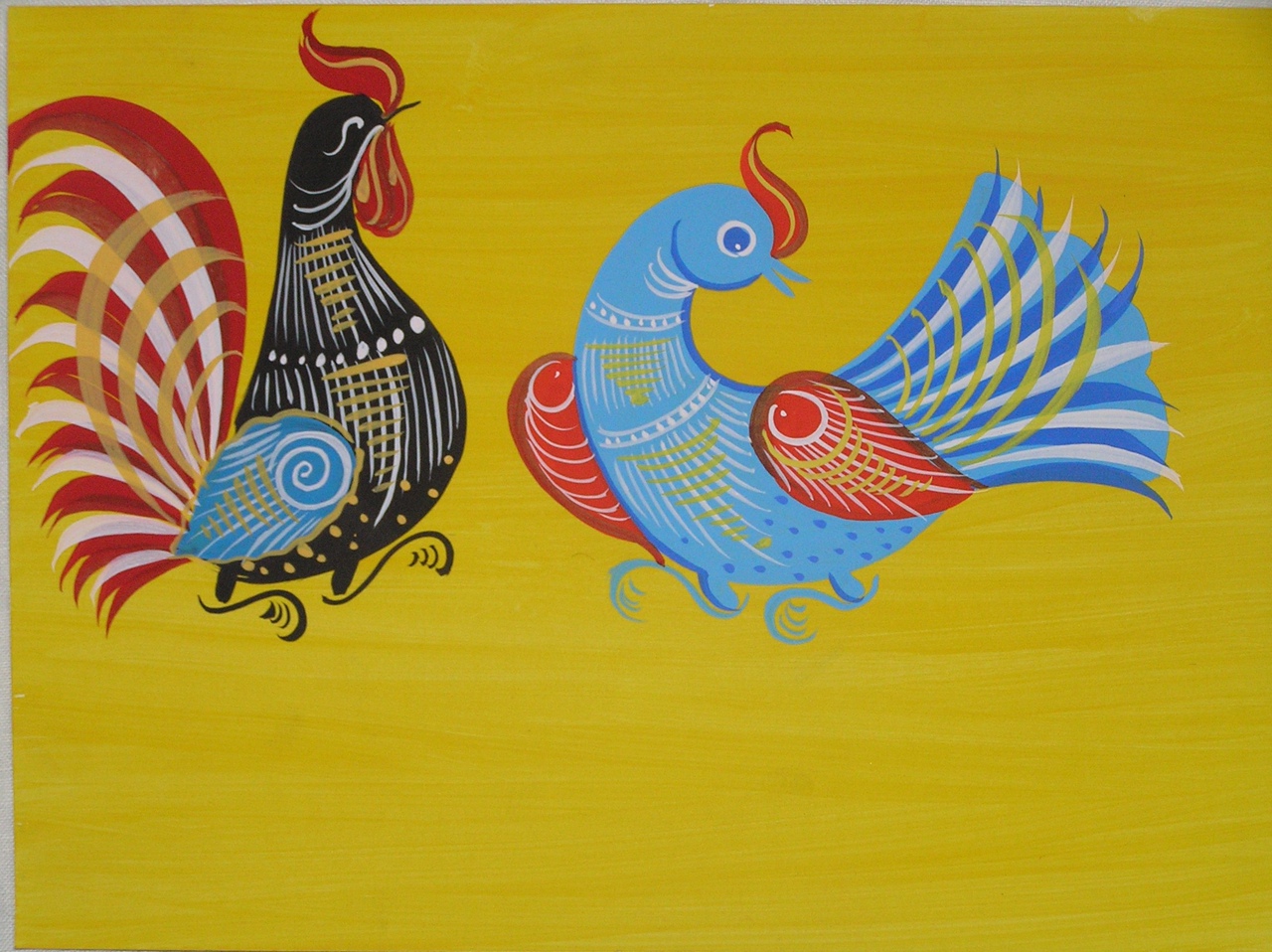 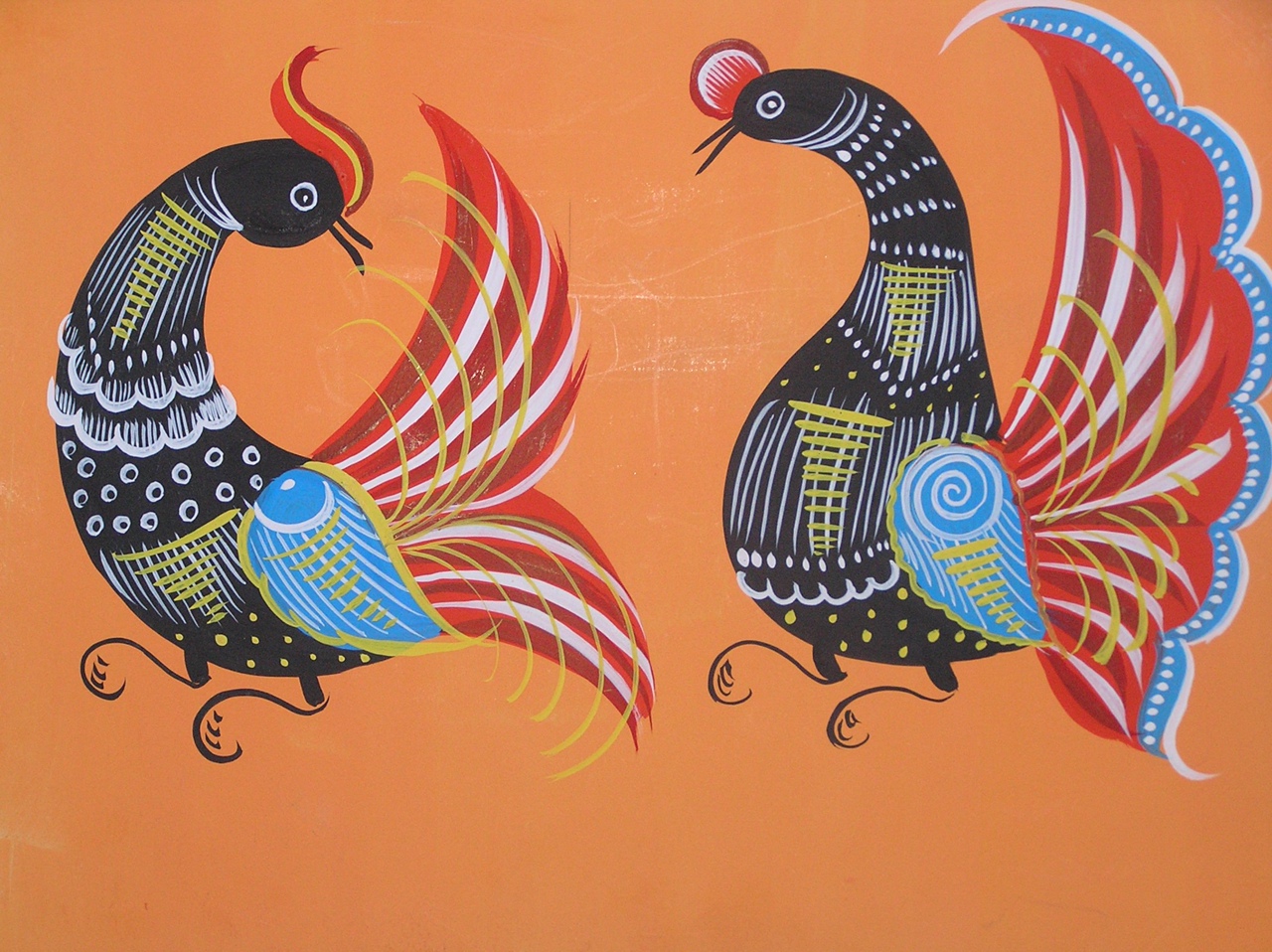 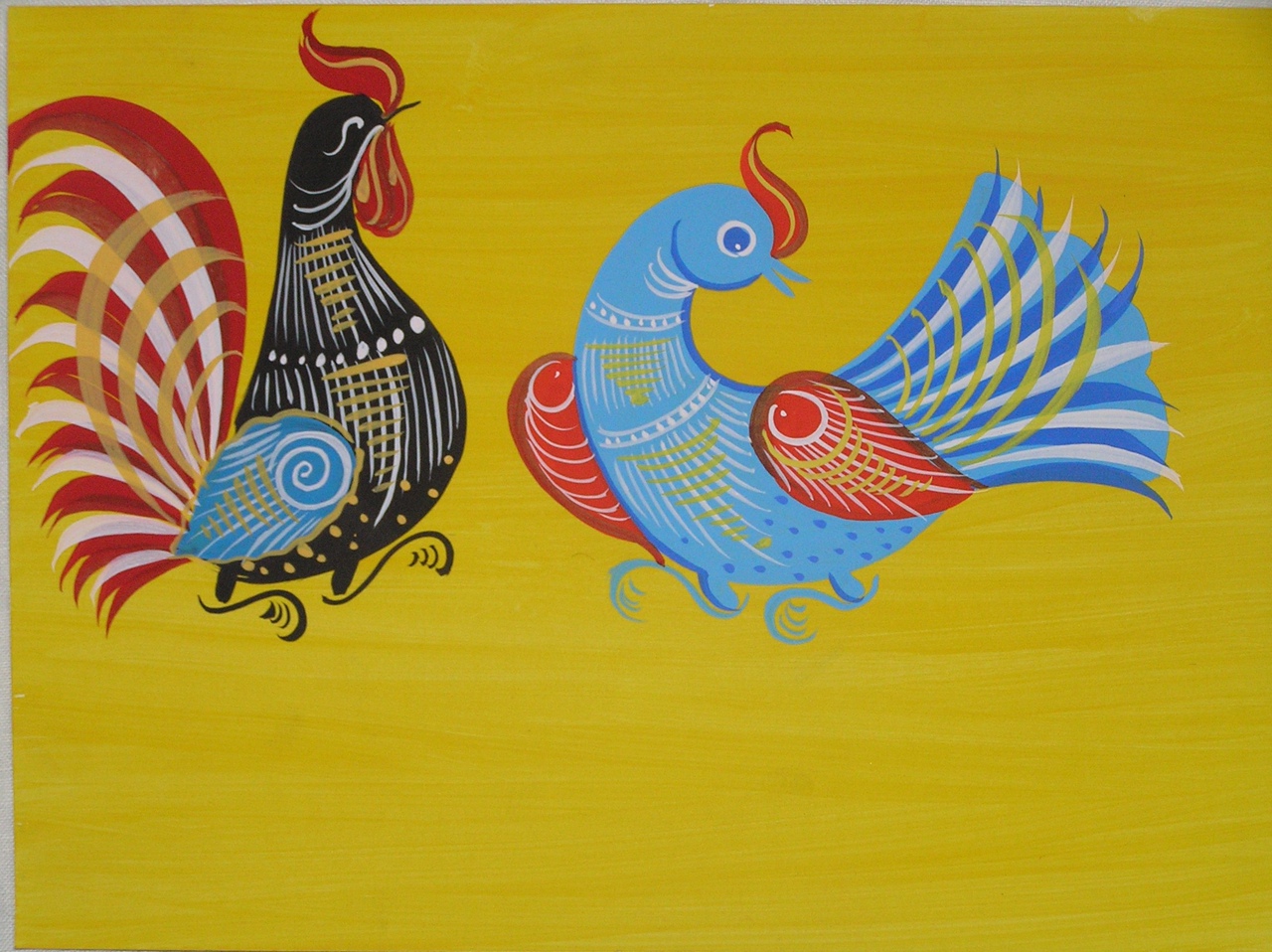 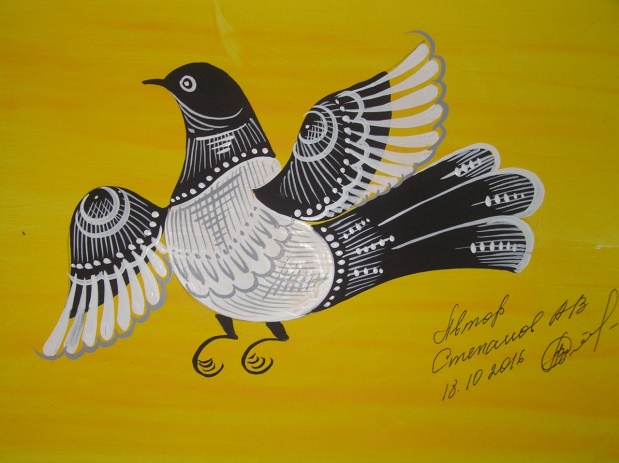 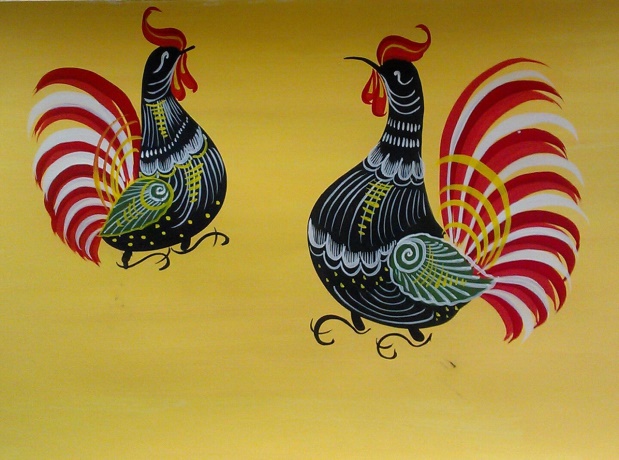 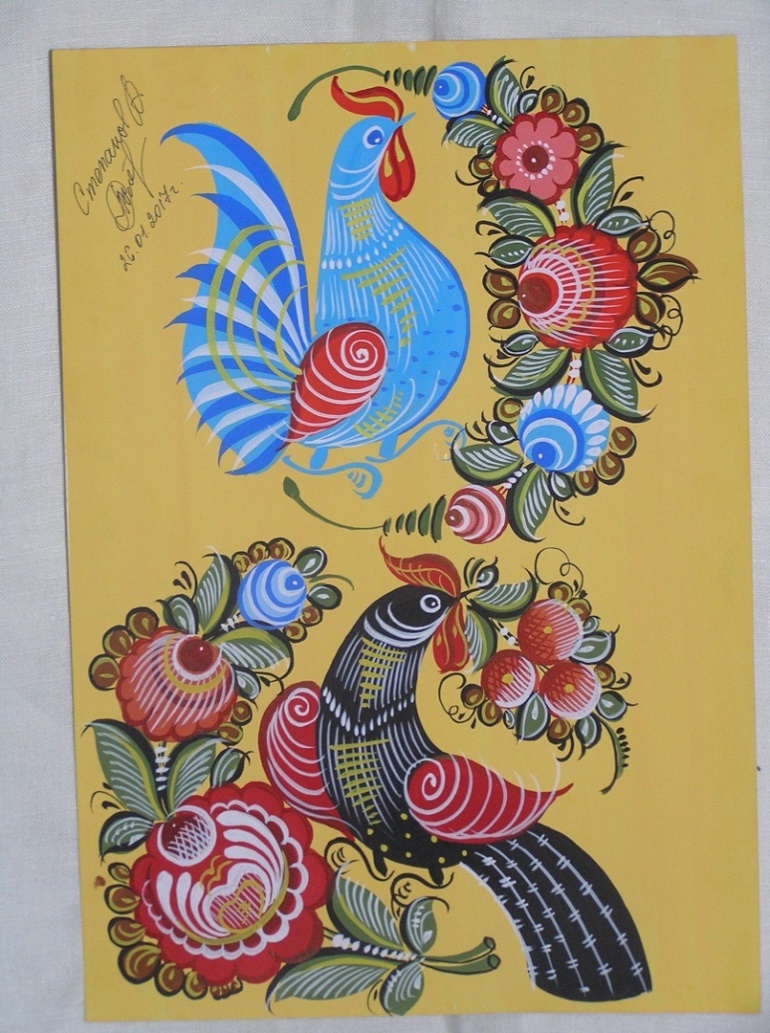 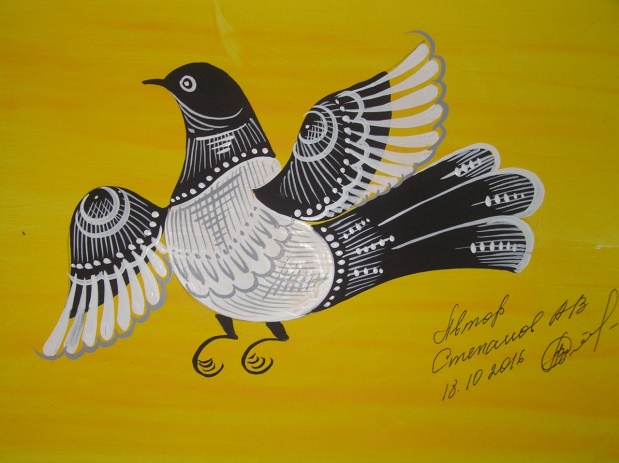 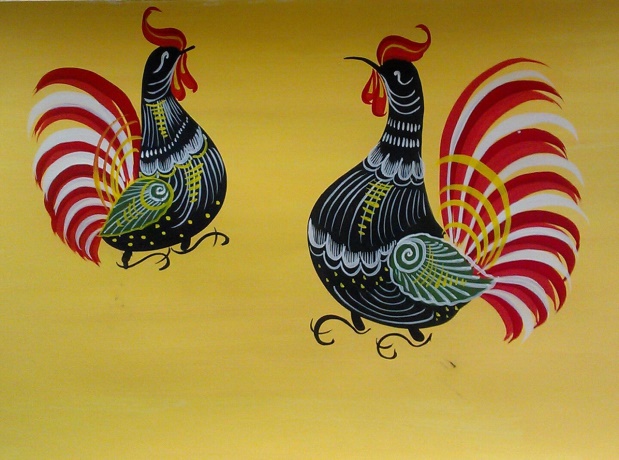 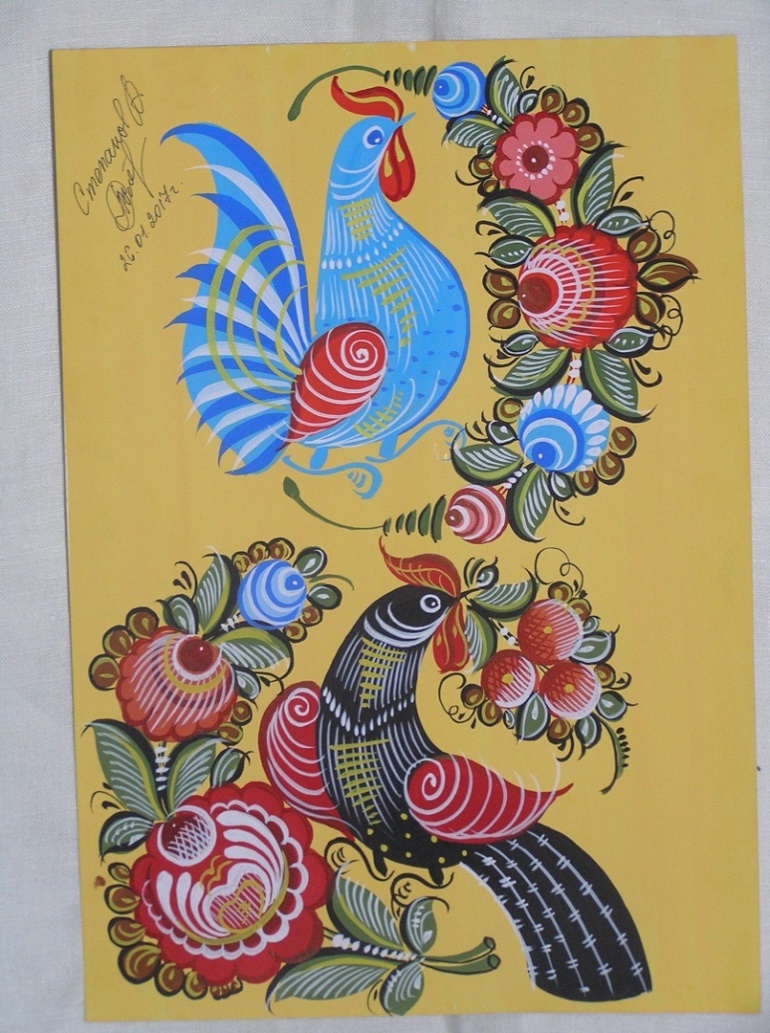 группазадание 5(инф)Изучить материал по теме «PowerPoint_2010»Материал взять на сайте училища: пункт меню Личные странички учителей – Личная страничка Ясницкой М.П. – Дистанционное обучение – Лекции - PowerPoint_2010Цветок Листок